Permits Online (PONL), New Distilled Spirits or Bonded Wine Premises Applications — for OMB Control No. 1513–0018, Application for Basic Permit under the Federal Alcohol Administration Act). This PONL application is equivalent to TTB F 5100.24, Application for Basic Permit under the Federal Alcohol Administration Act, for new beverage Distilled Spirits Plants and Bonded Wine Premises applications on that form.  New Winery application used as example; application for new Distilled Spirits Plant collects the same data. PONL Log-in Screen: 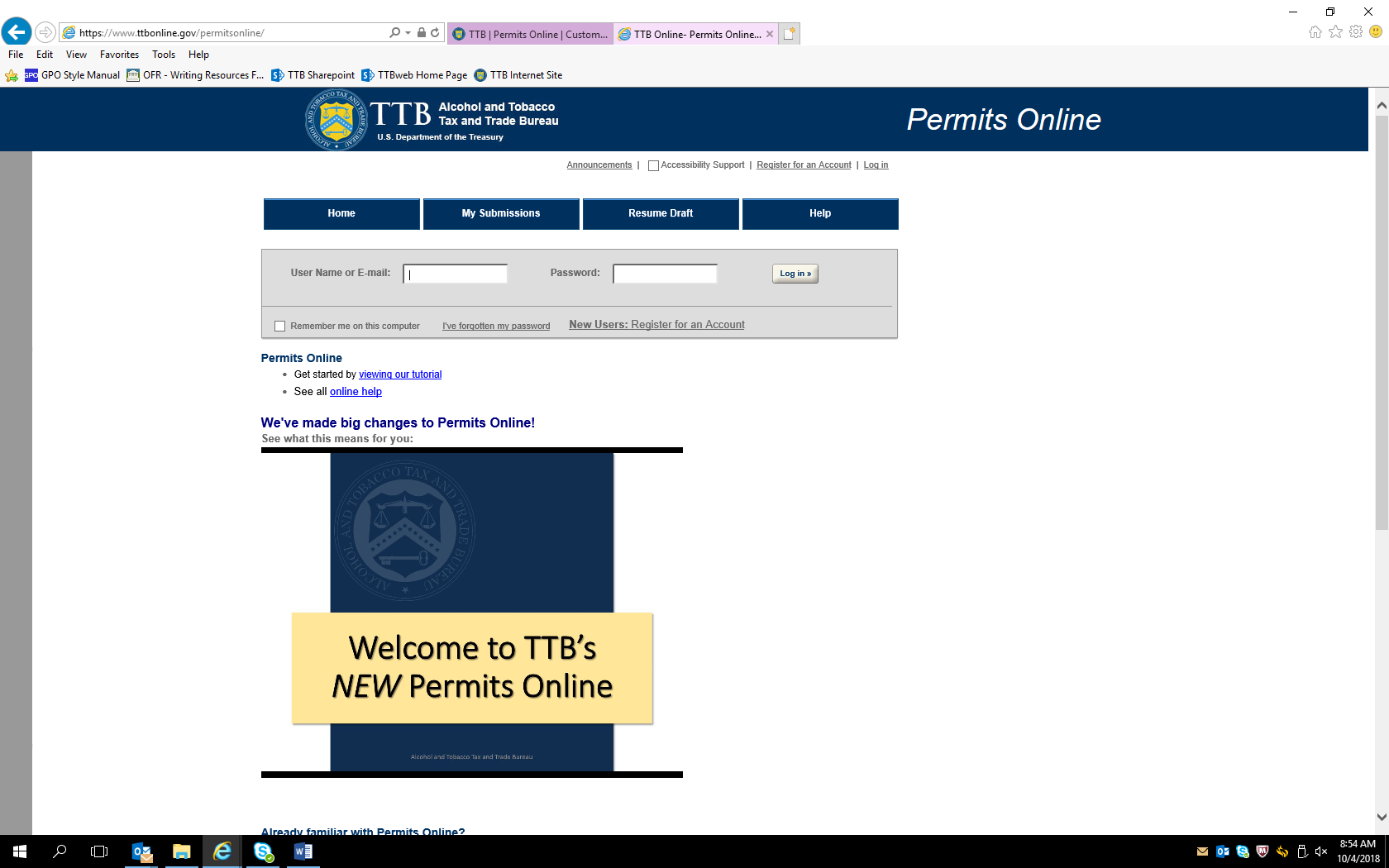 PONL Log-in Screen (continued): 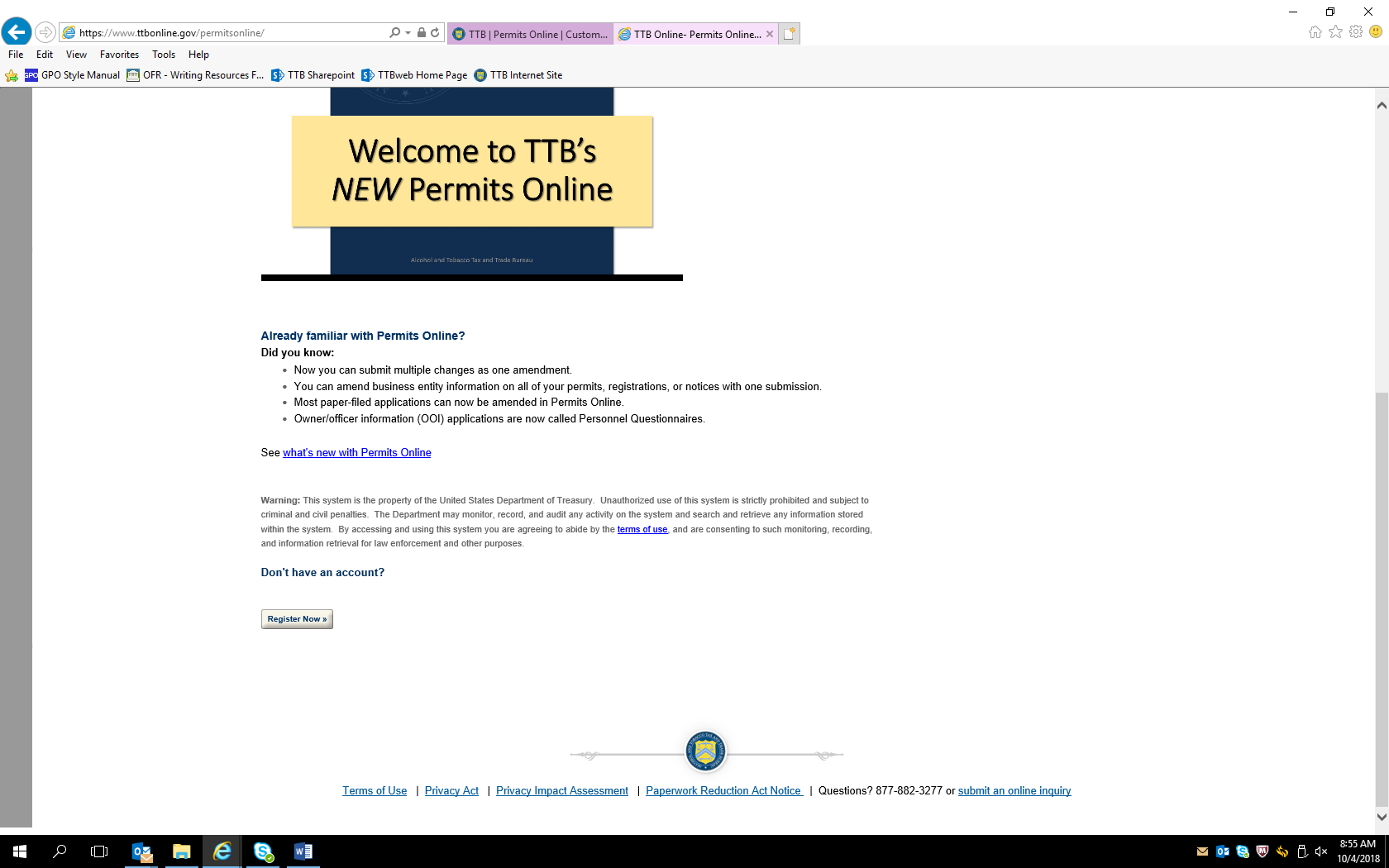 Screen shown after successful log-in: 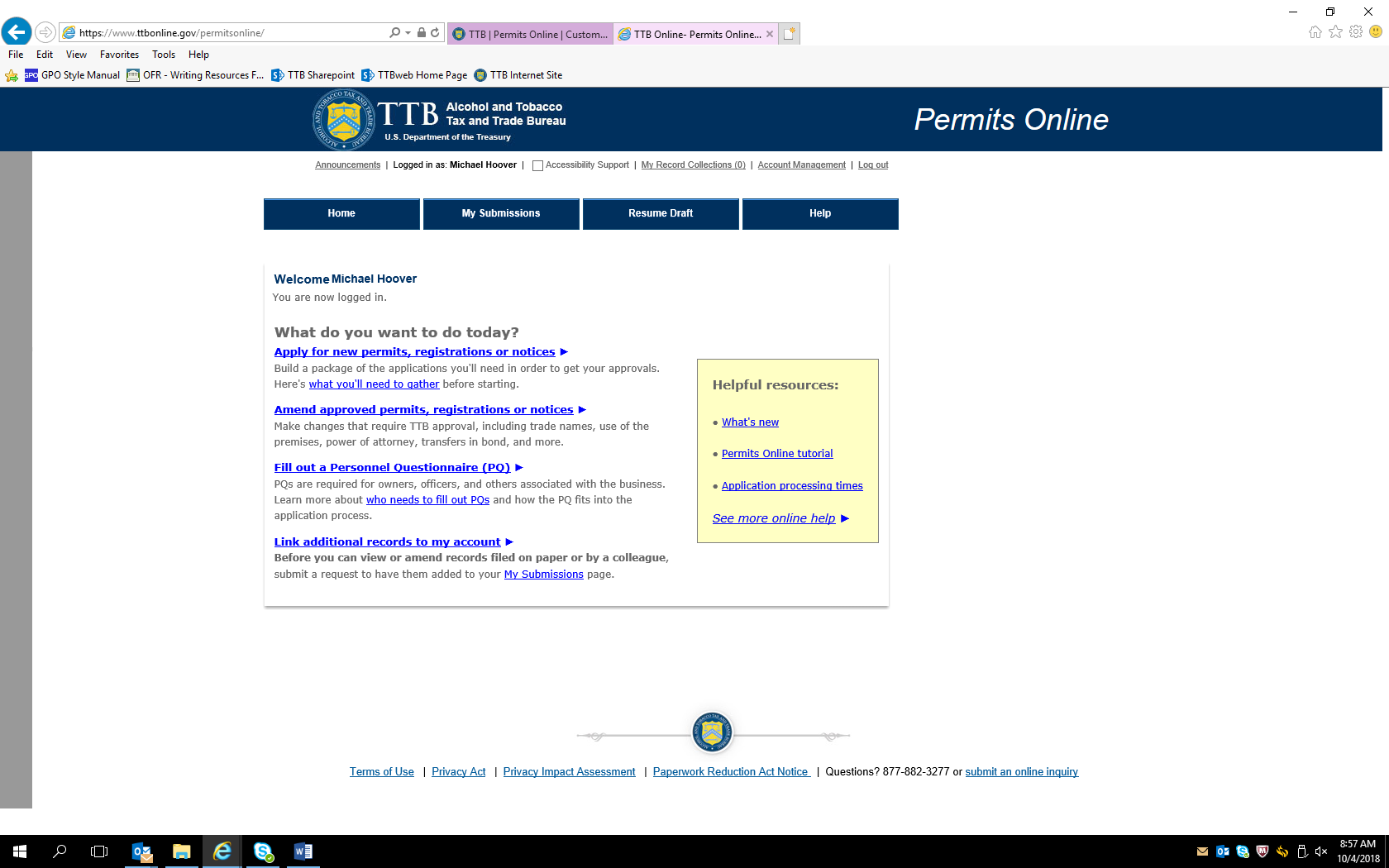 After clicking appropriate “What do you want to do today?” link, the Penalty of Perjury screen appears: 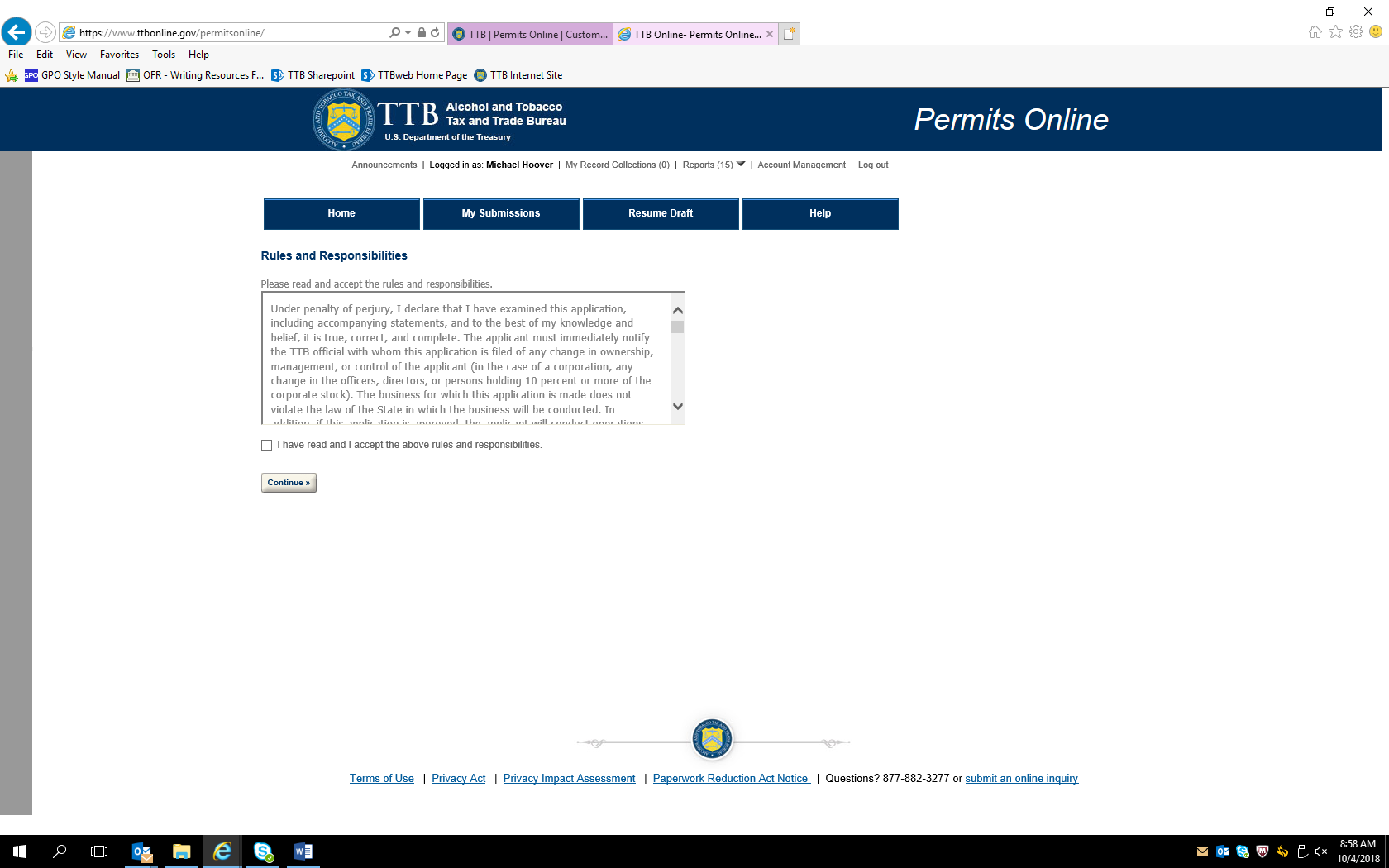 After accepting perjury statement, the New Applications wizard screen appears.  The Application Contact information auto fills from PONL registration information: 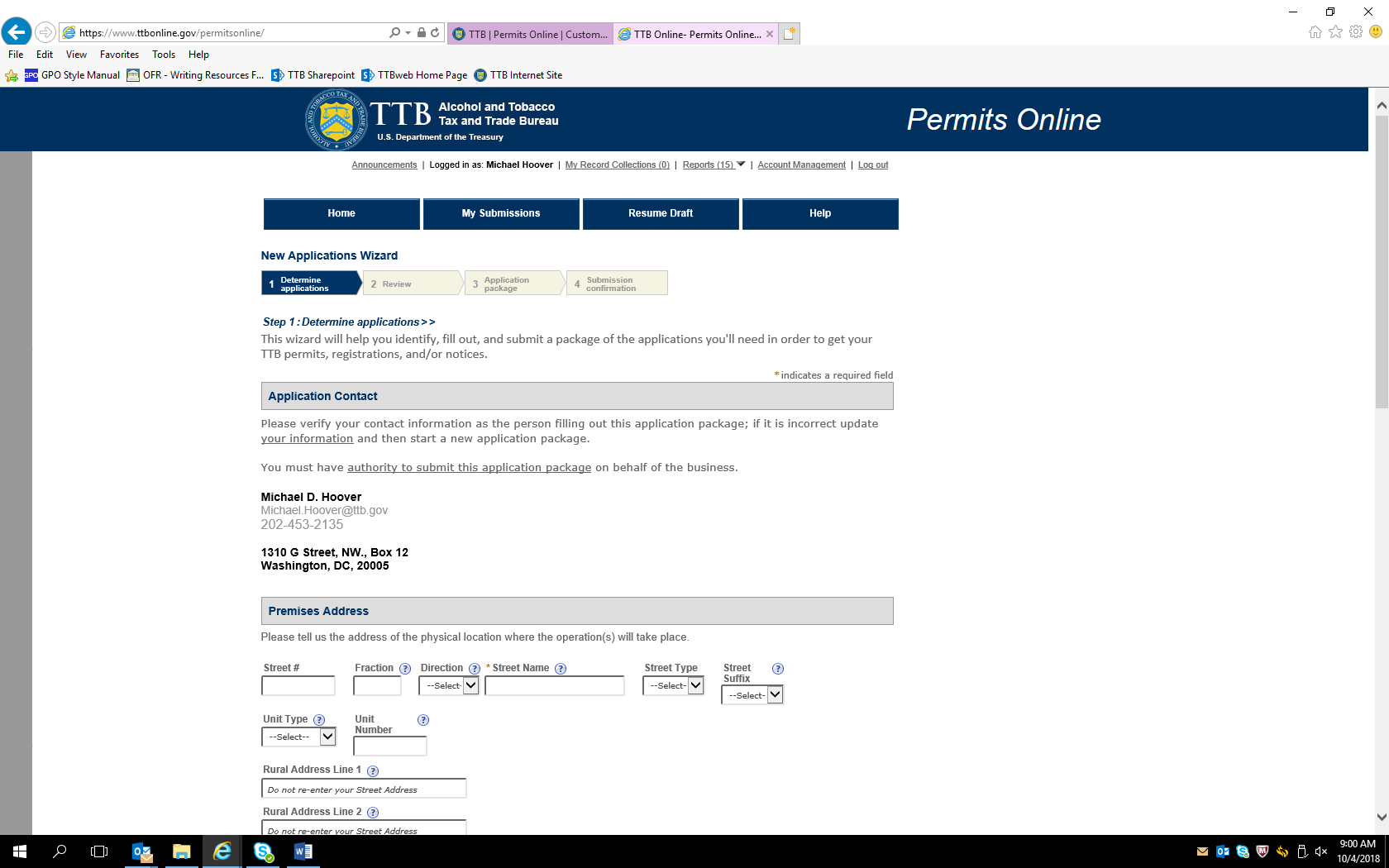 New Application Wizard screen continued: 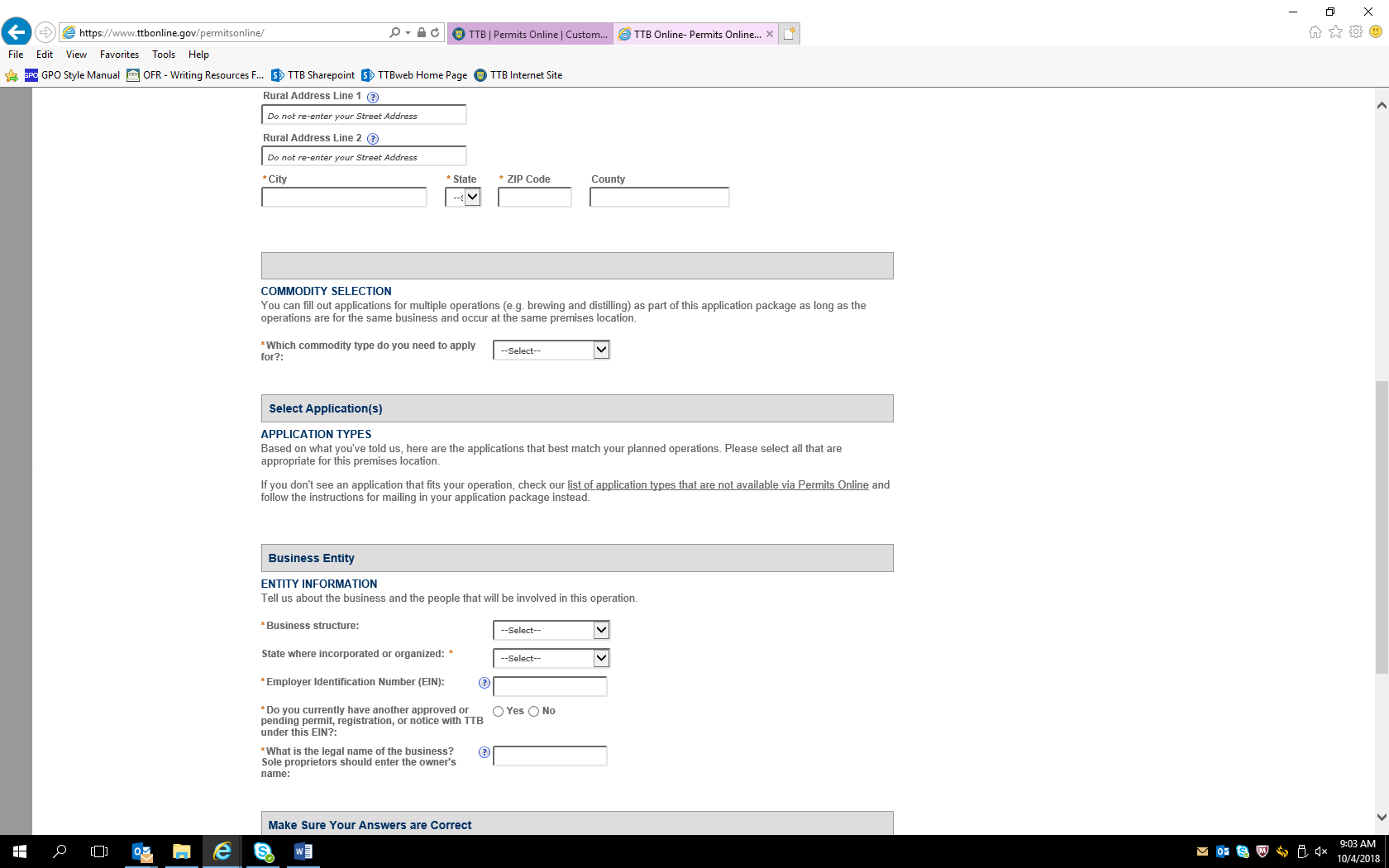 New Application Wizard screen continued: 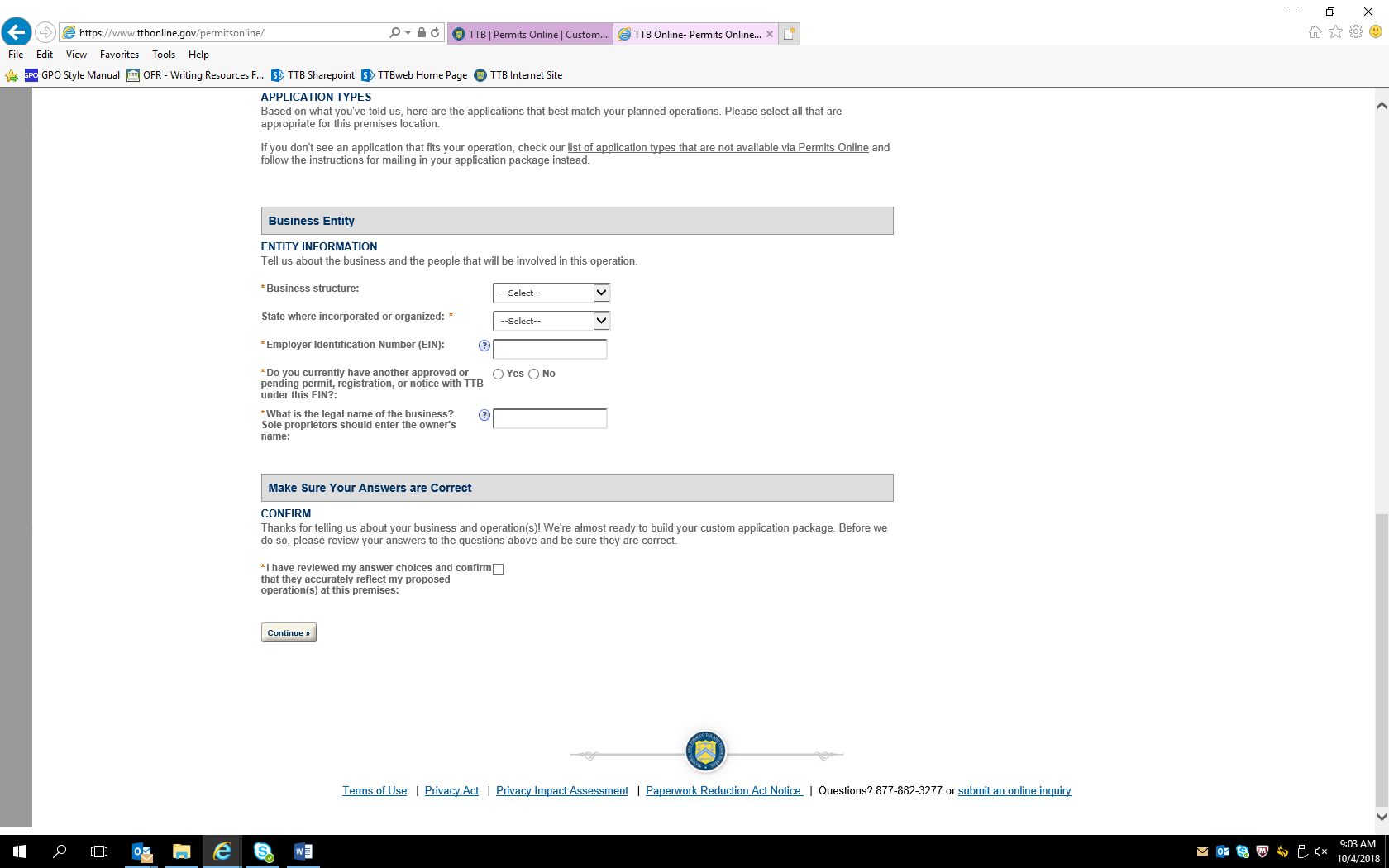 Selecting “Alcohol” and “Winery” in the Commodity Selection section, then “Bonded Winery – Full Operations” in the “Application Types” section results in these addition data fields appearing (similar data fields appear for the equivalent new Distilled Spirits Plant (beverage) selection): 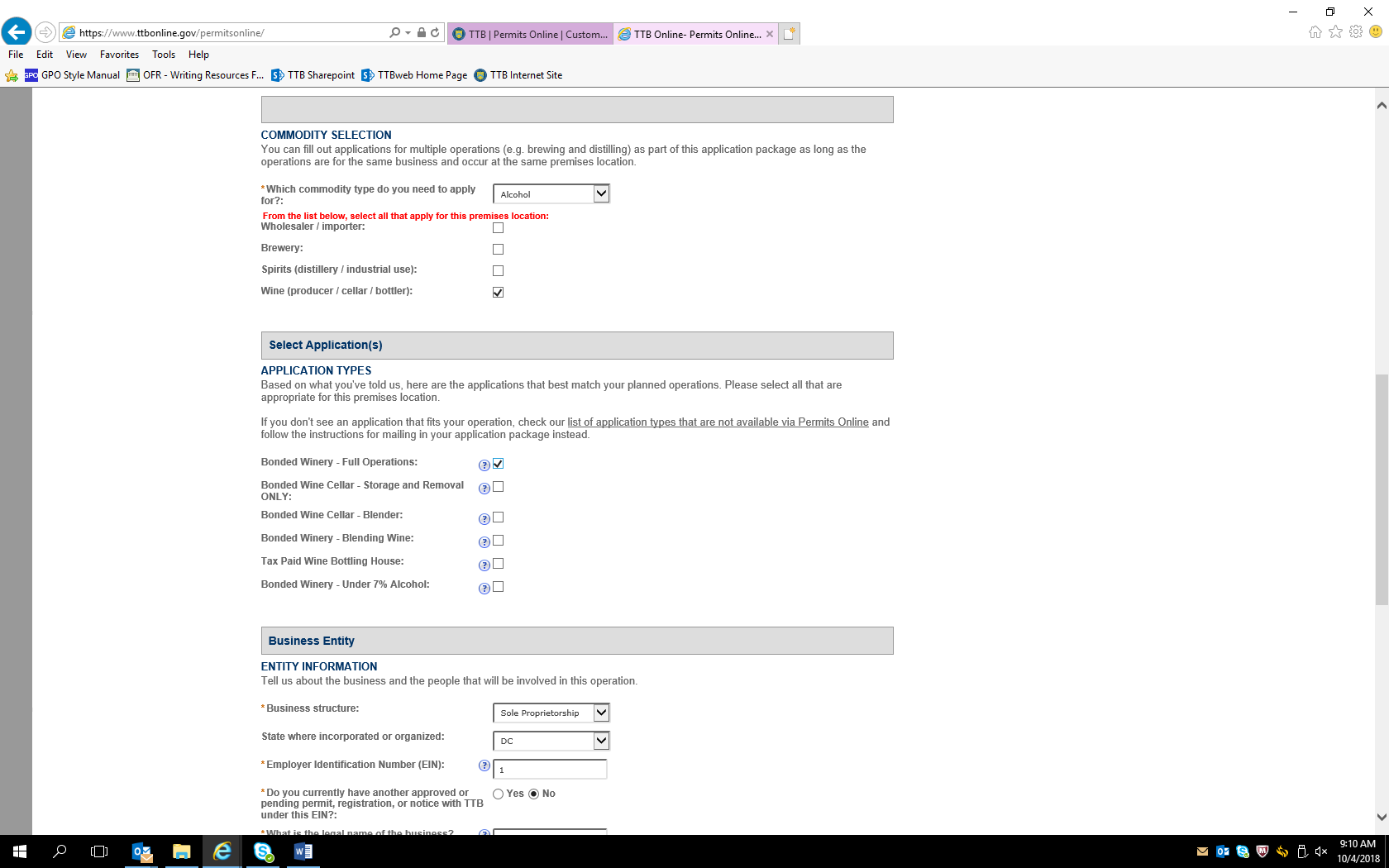 Selecting “Sole Proprietorship” in the Business Entity section, leads to this screen, including a confirmation statement: 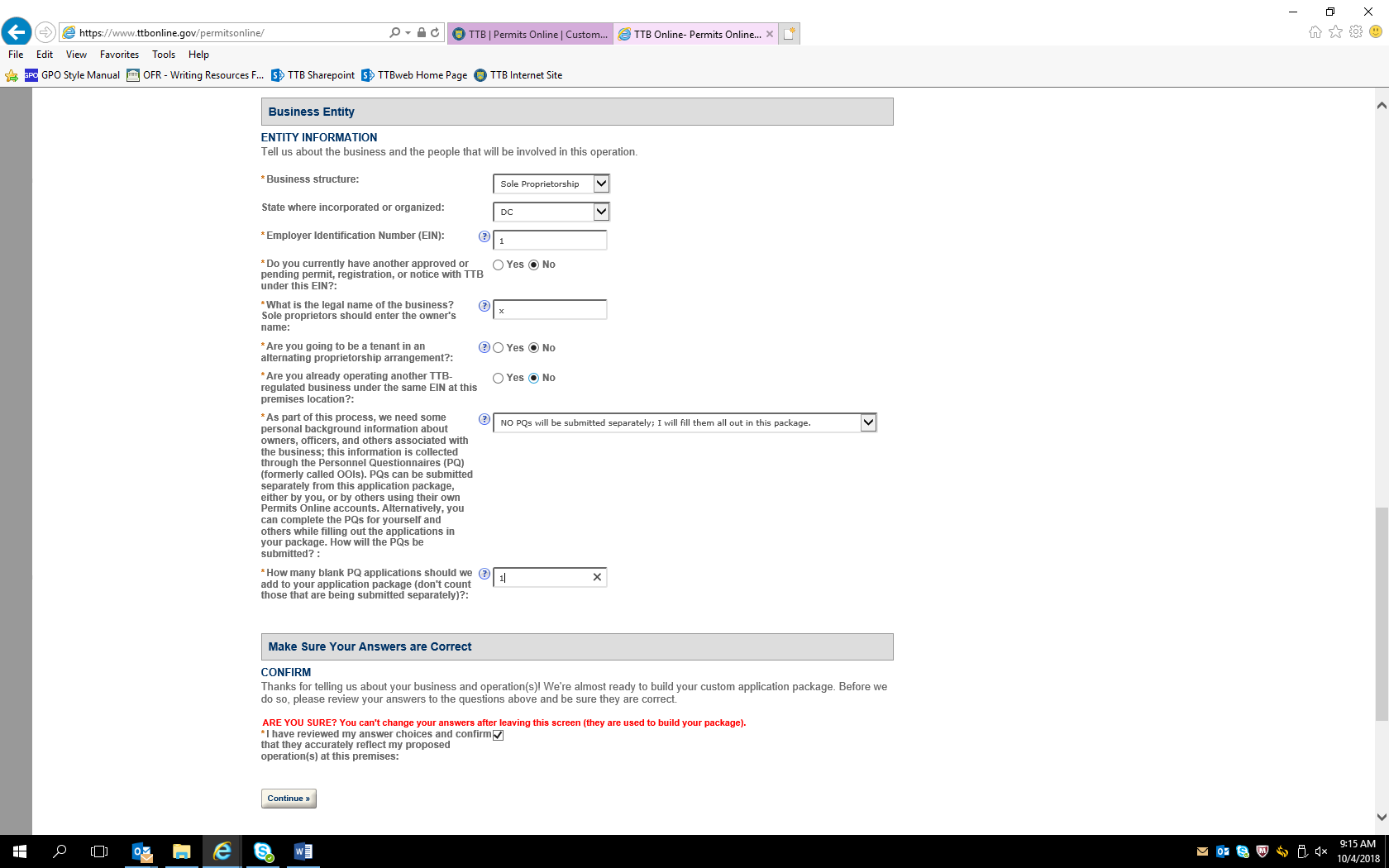 After confirmation is made, the next screen allows the applicant to review the information submitted to this point in the PONL application: 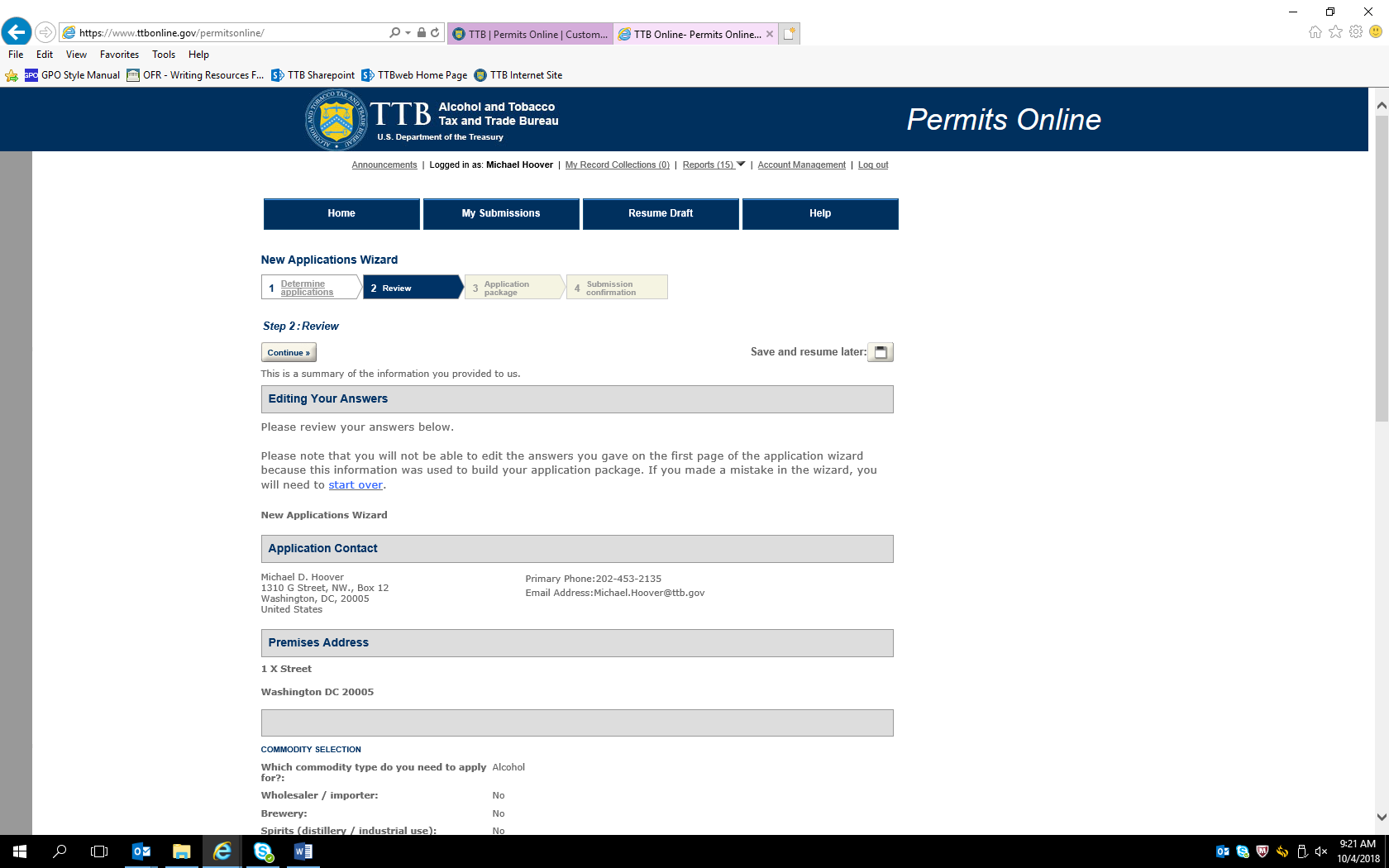 Review screen continued: 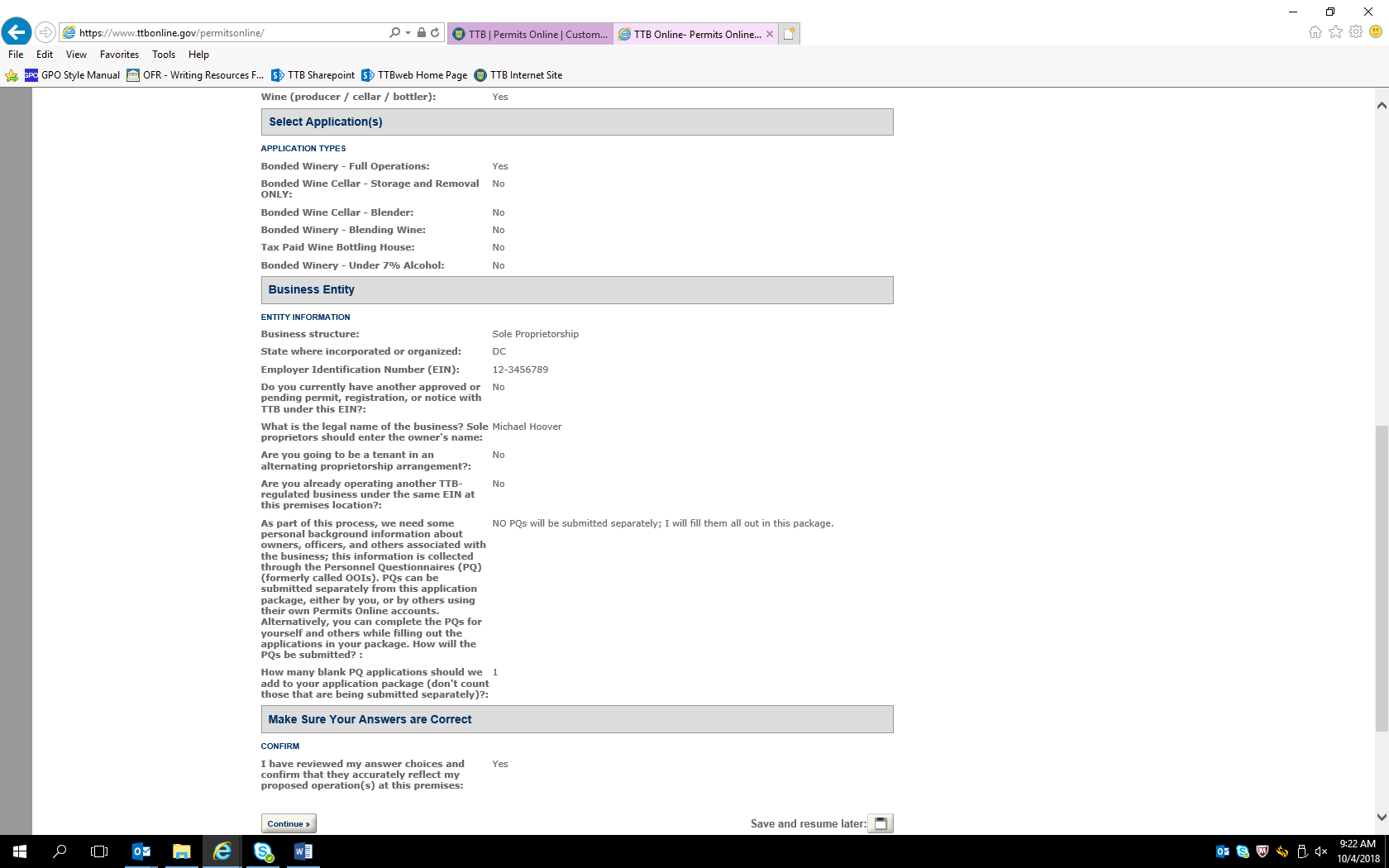 Based on the initial information provided, the PONL wizard then selects the appropriate applications to be completed by the applicant: 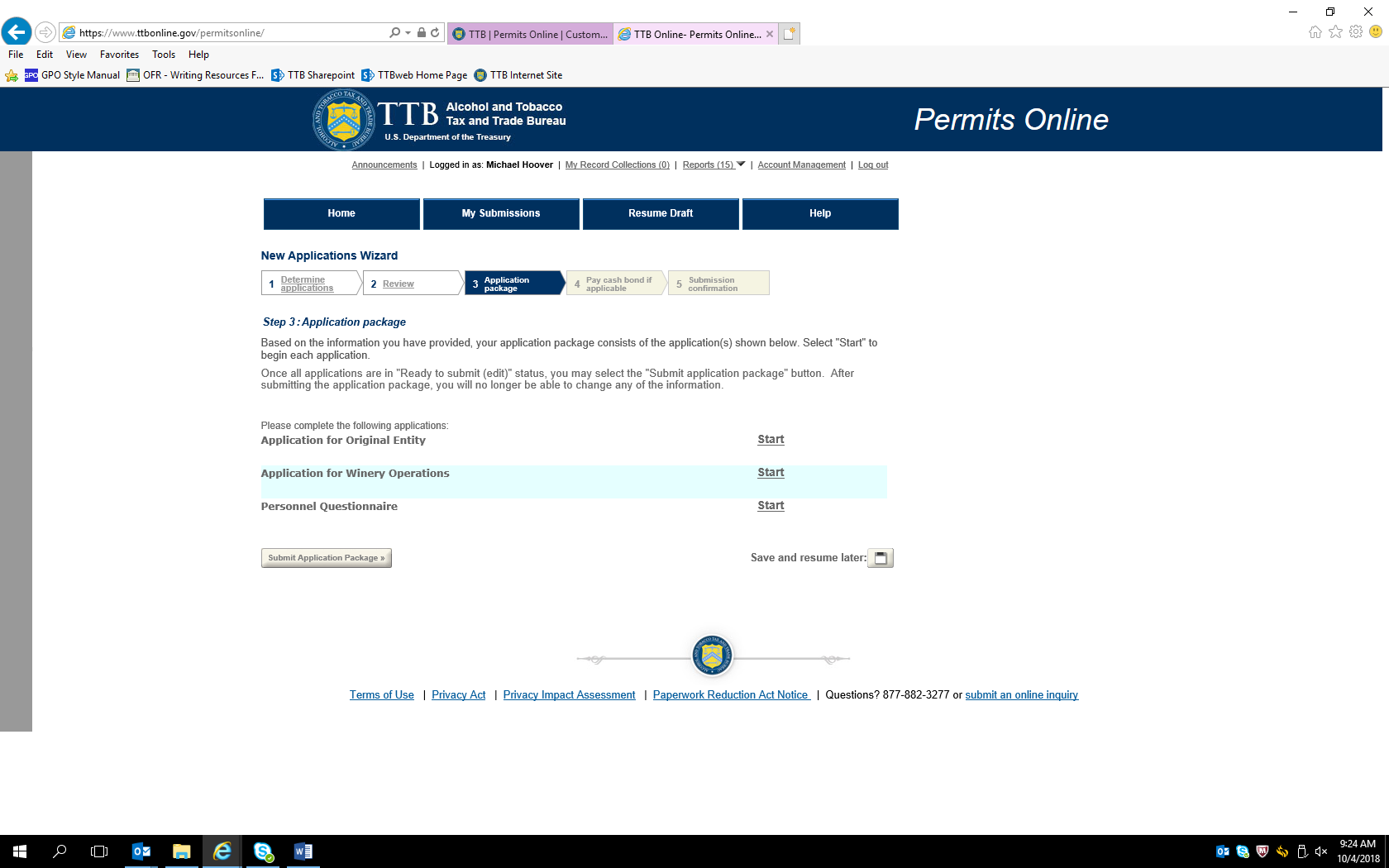 Application for Original Entity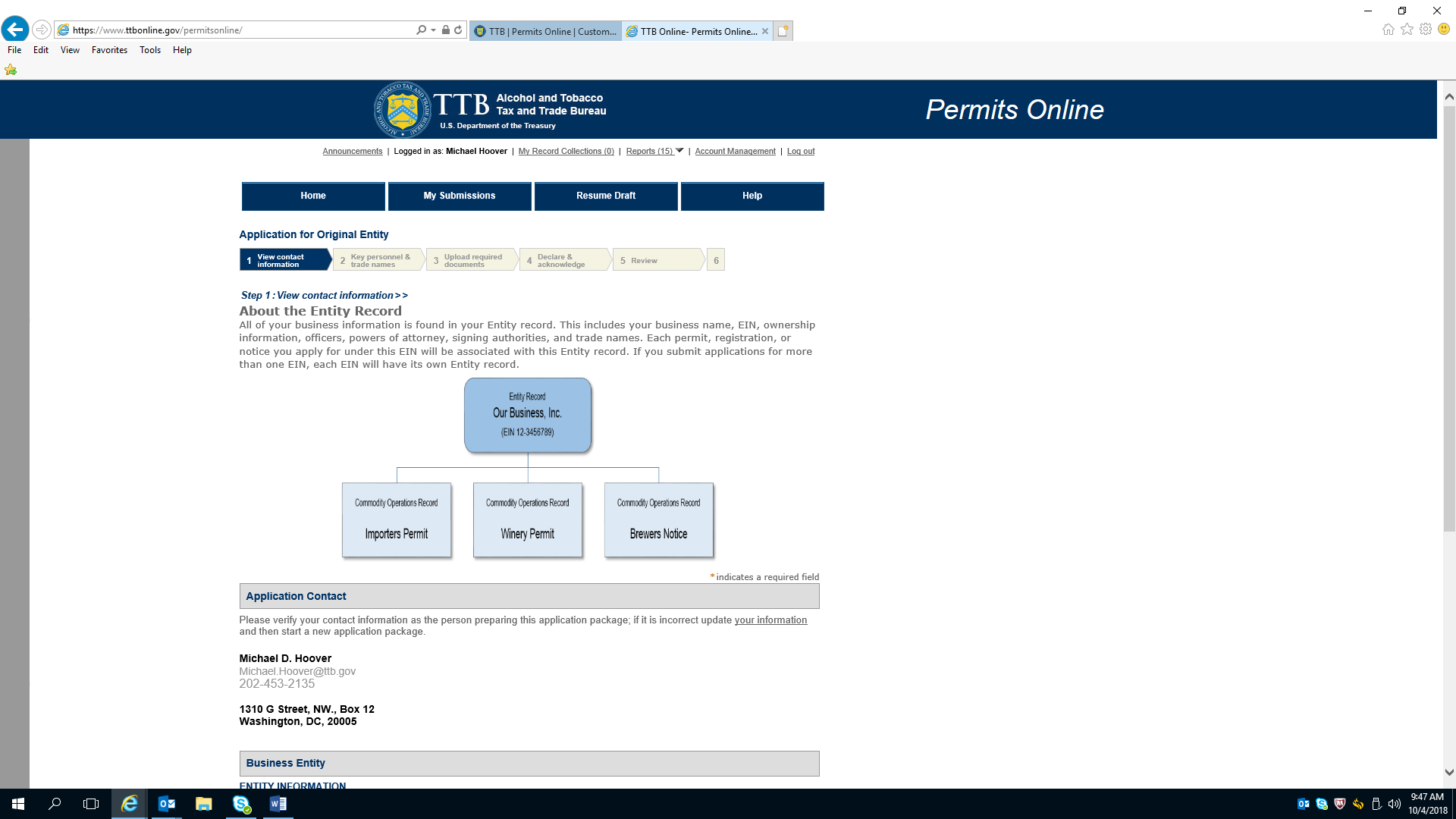 Continuation of Application for Original Entity initial page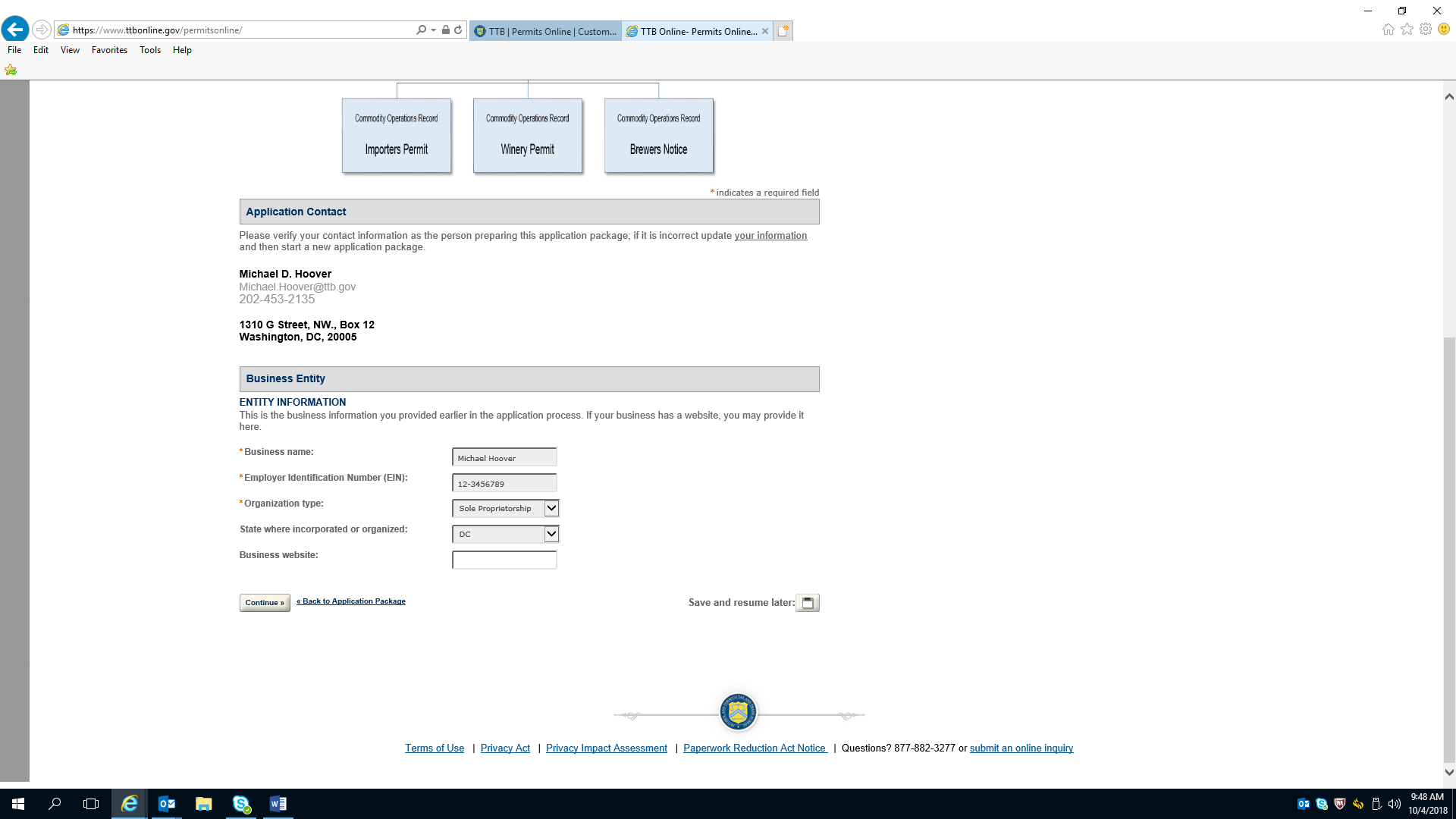 Application for Original Entity—Officer/Ownership Information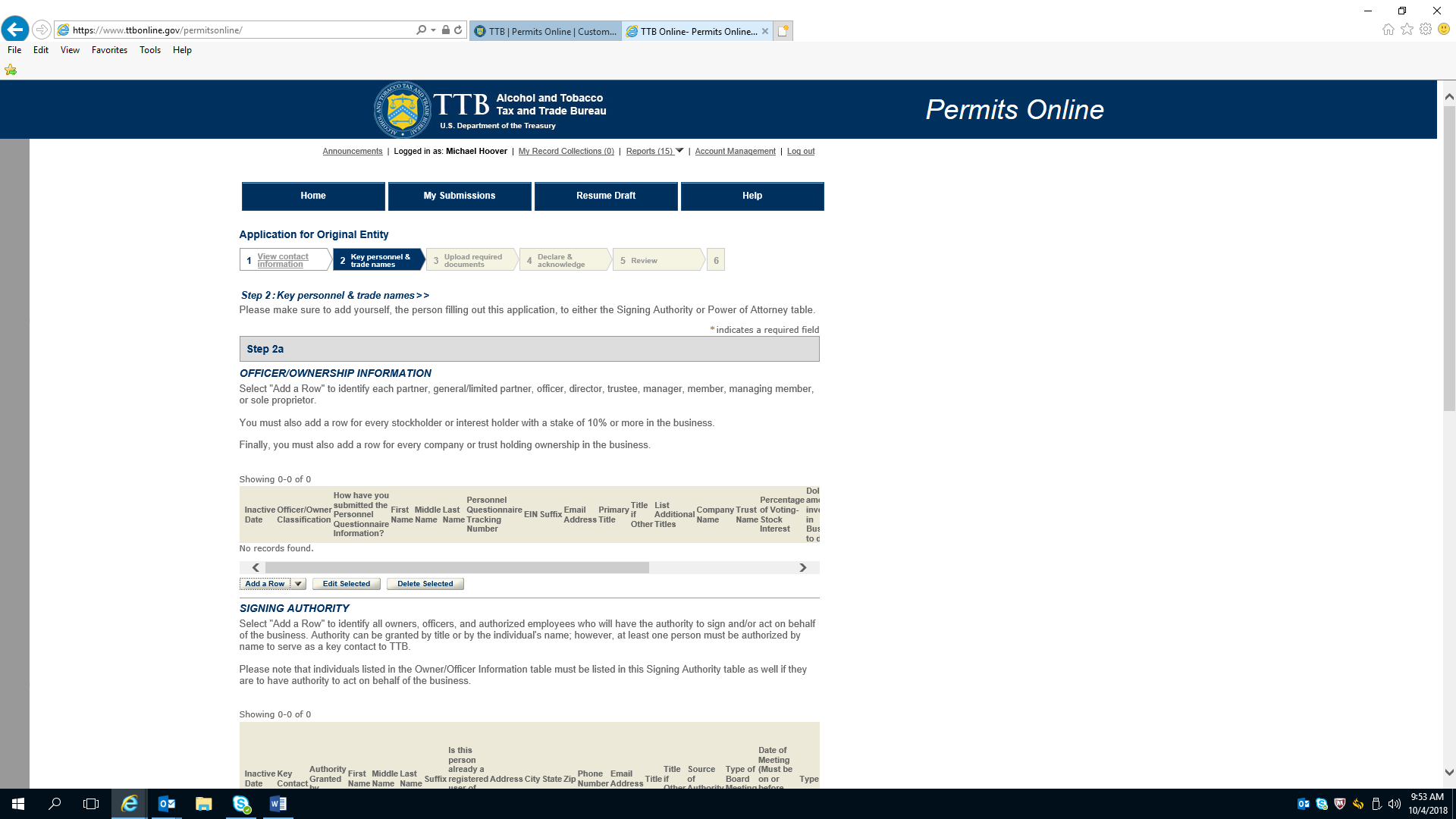 Application for Original Entity—Officer/Ownership Information (continued)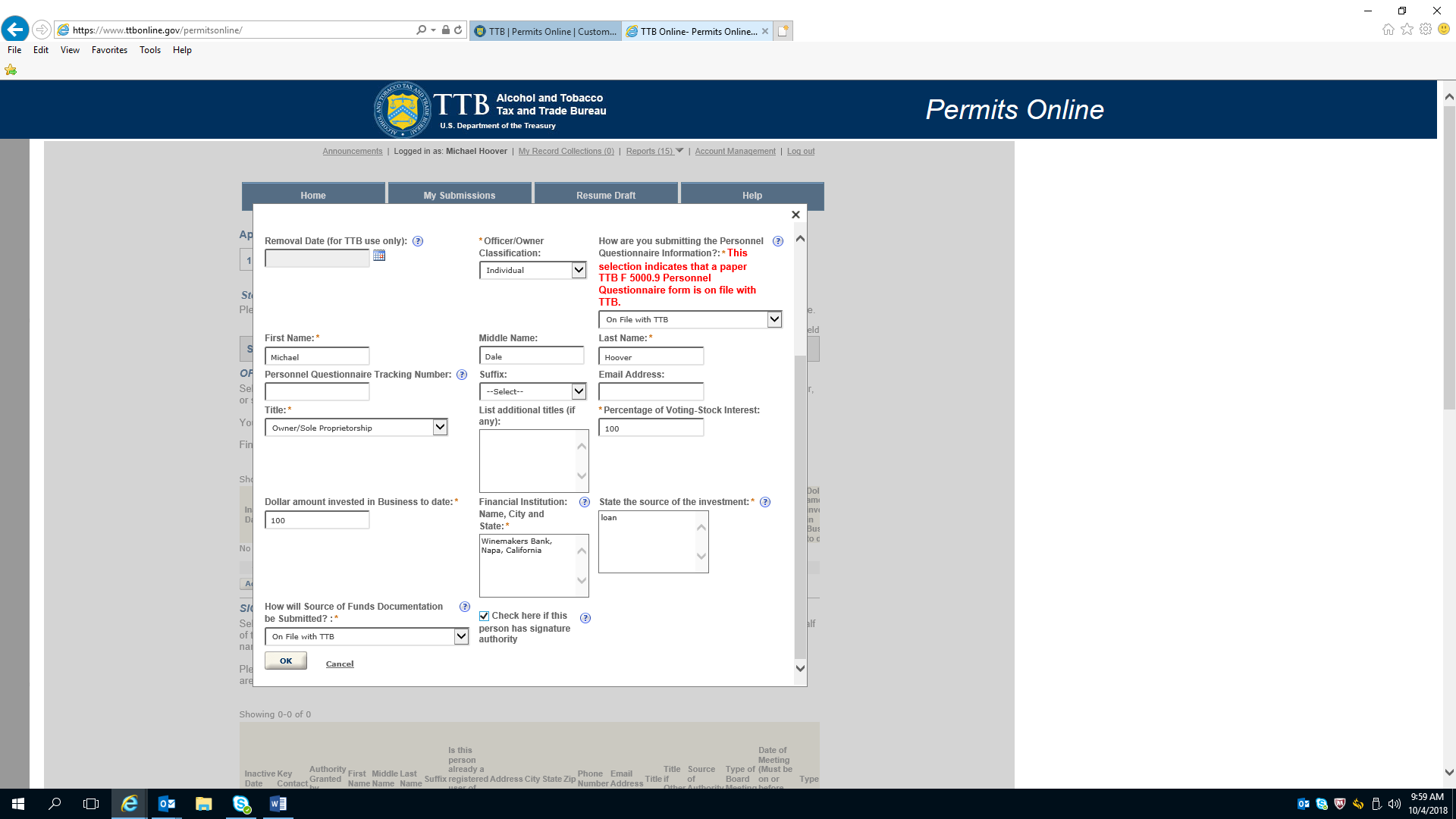 Application for Original Entity---Signing Authority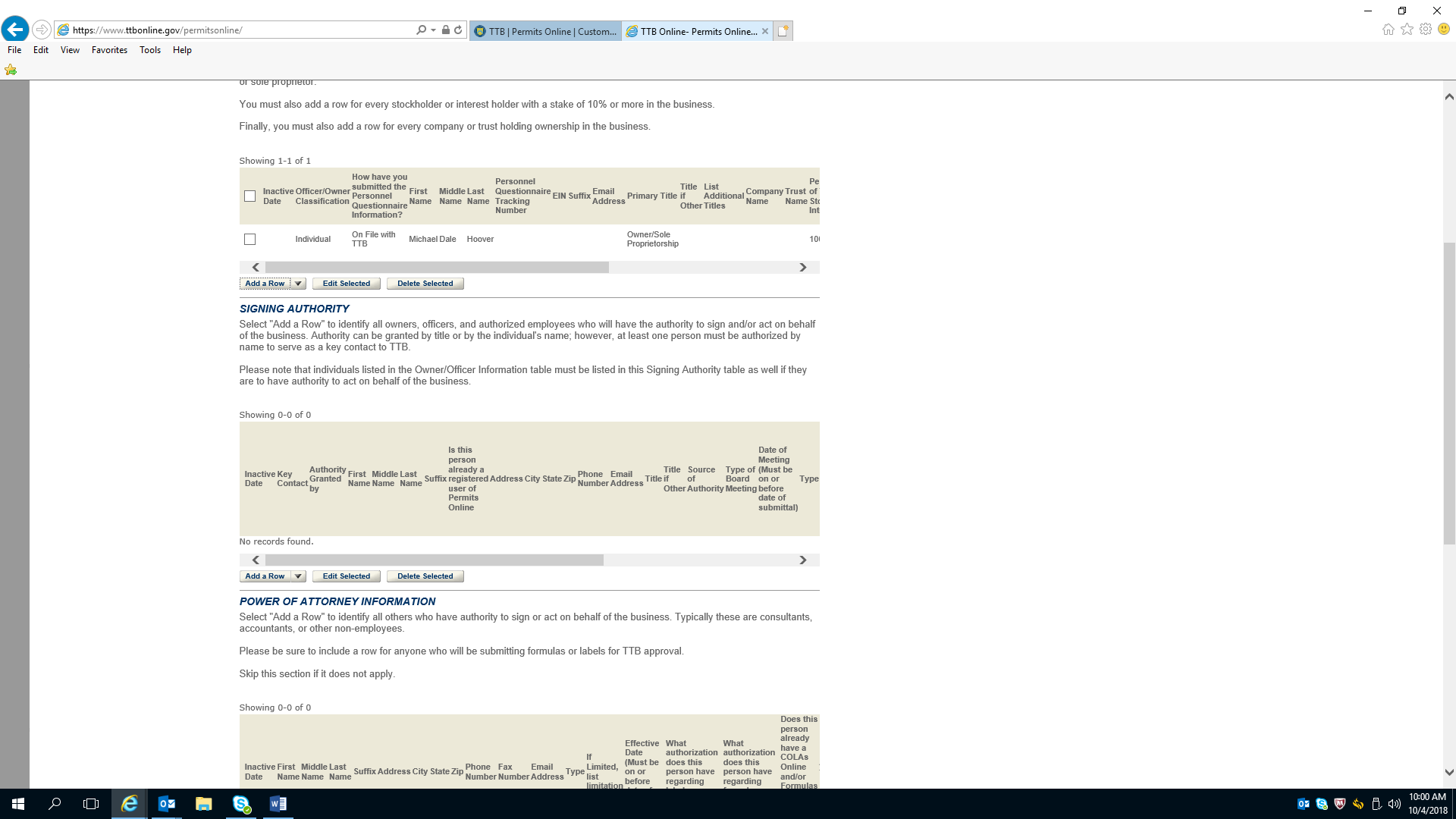 Application for Original Entity---Signing Authority (continued)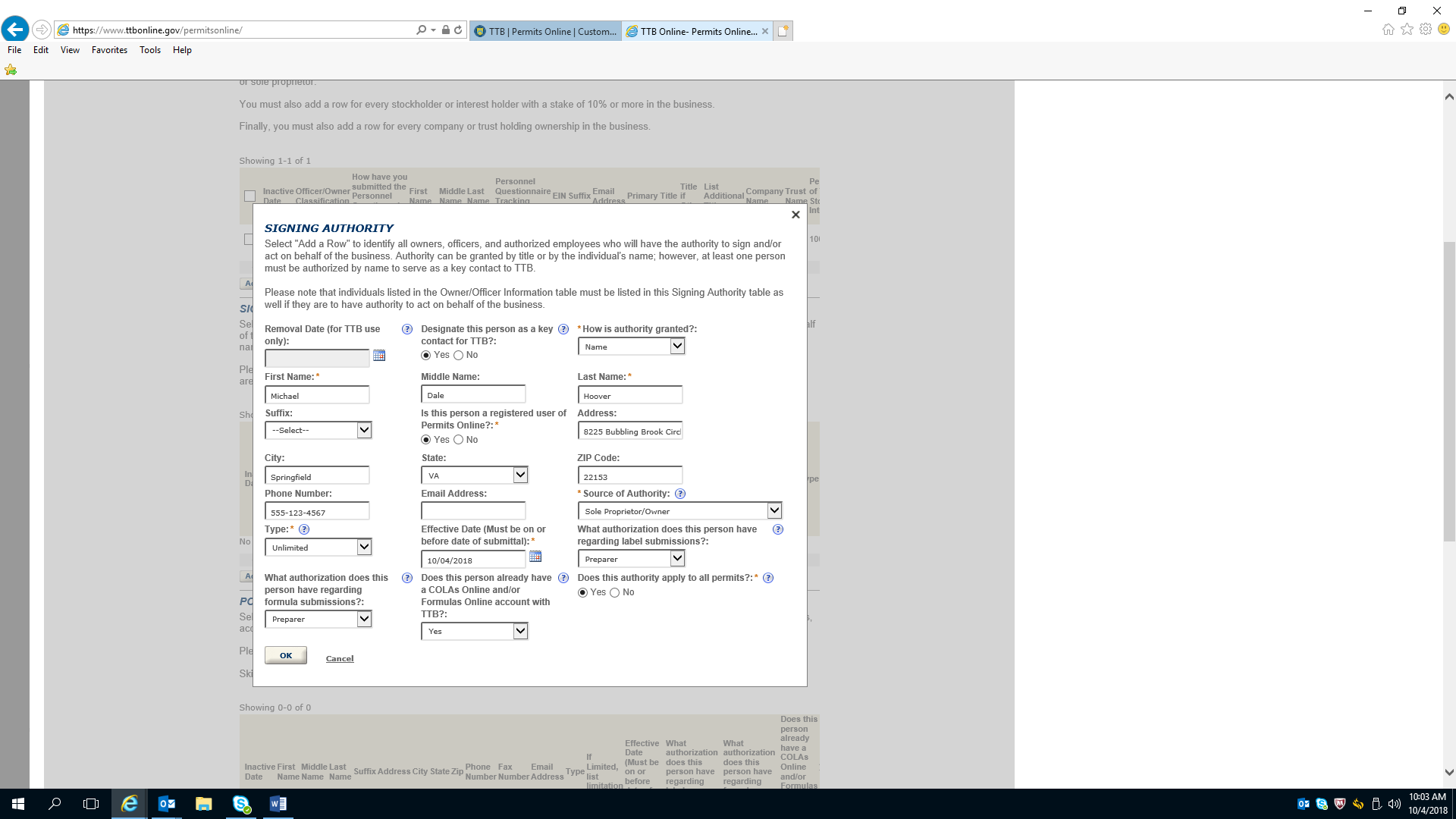 Application for Original Entity---Power of Attorney Information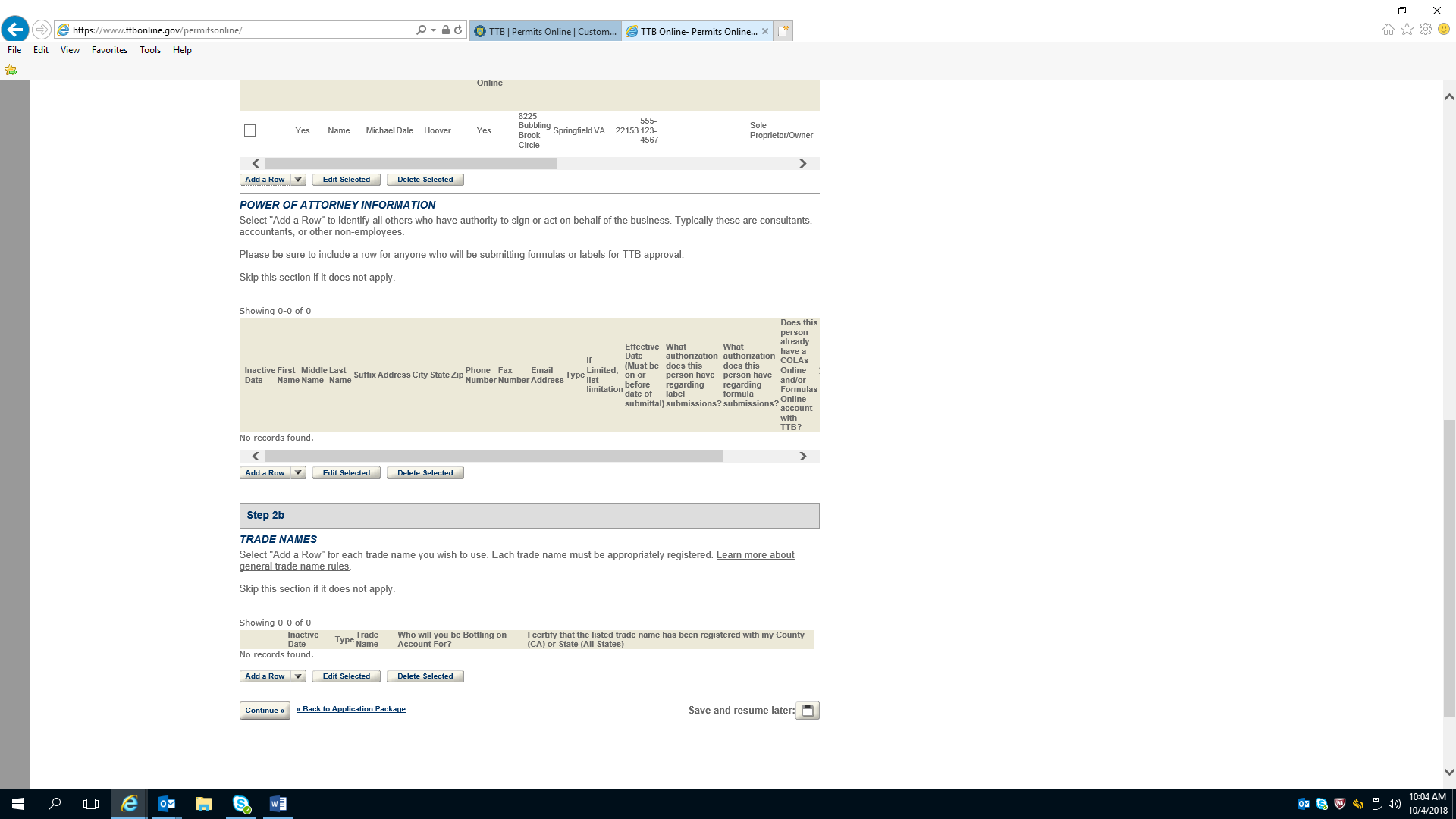 Application for Original Entity---Power of Attorney Information (continued)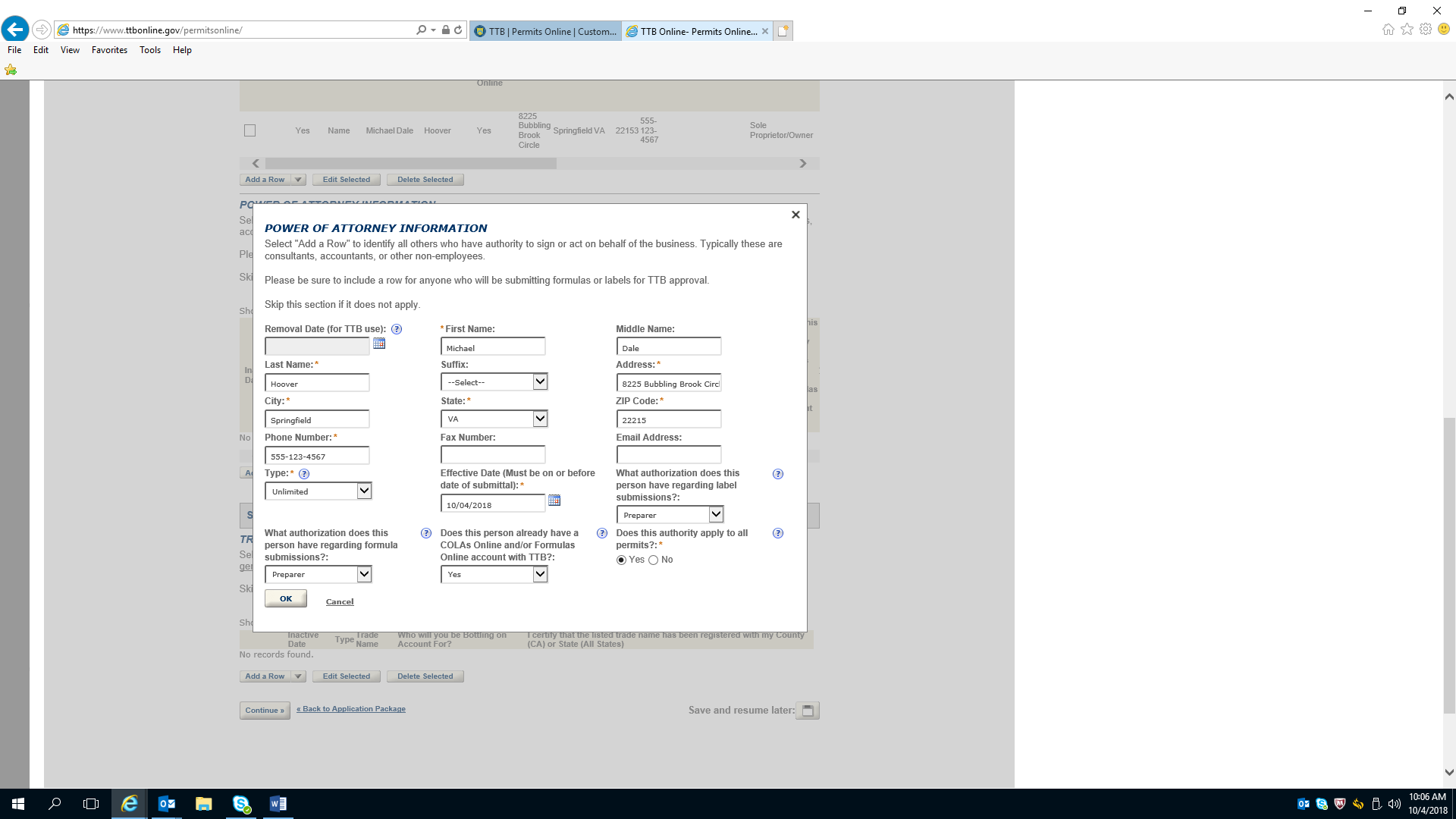 Application for Original Entity---Trade Names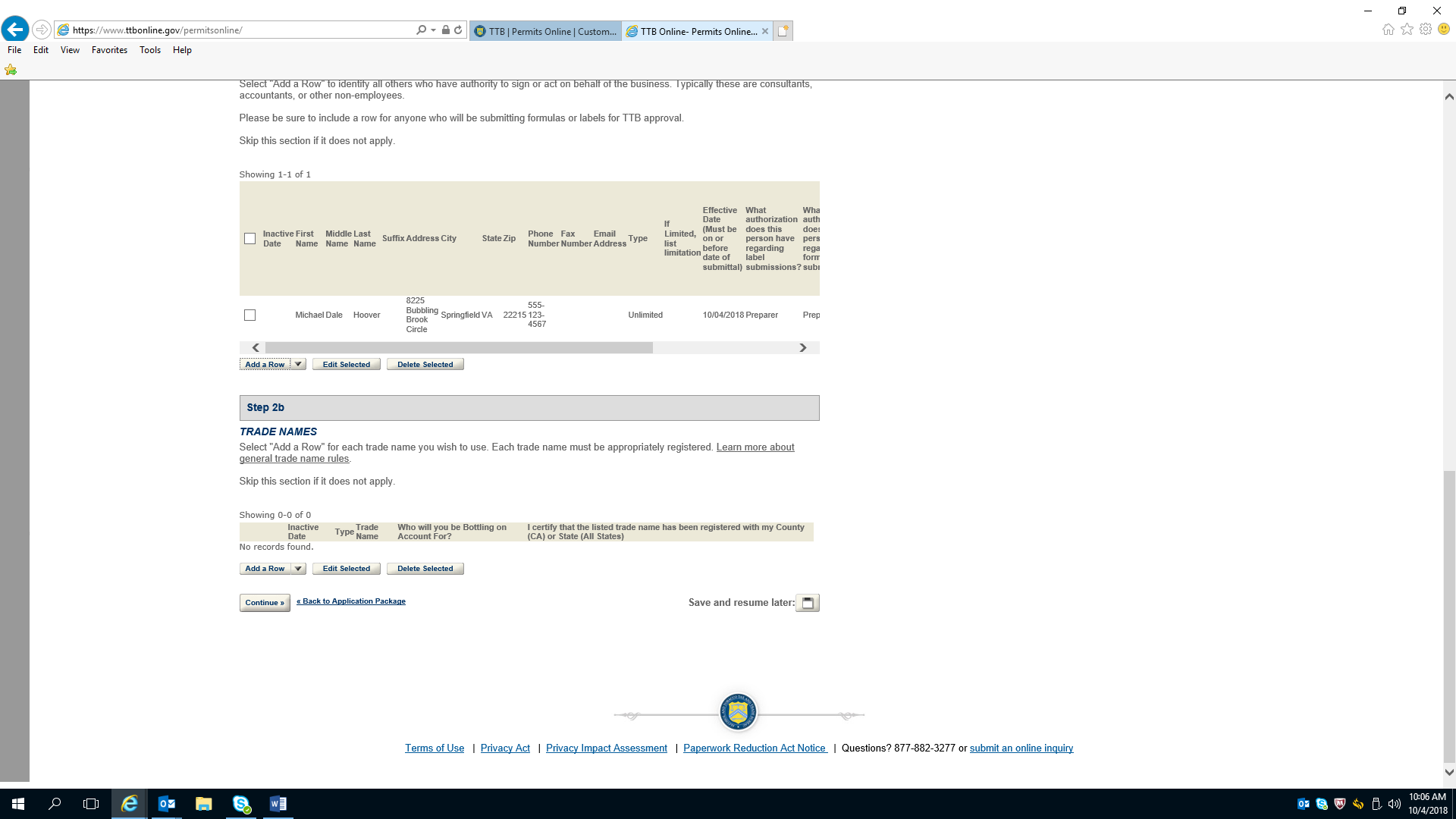 Application for Original Entity---Trade Names (continued)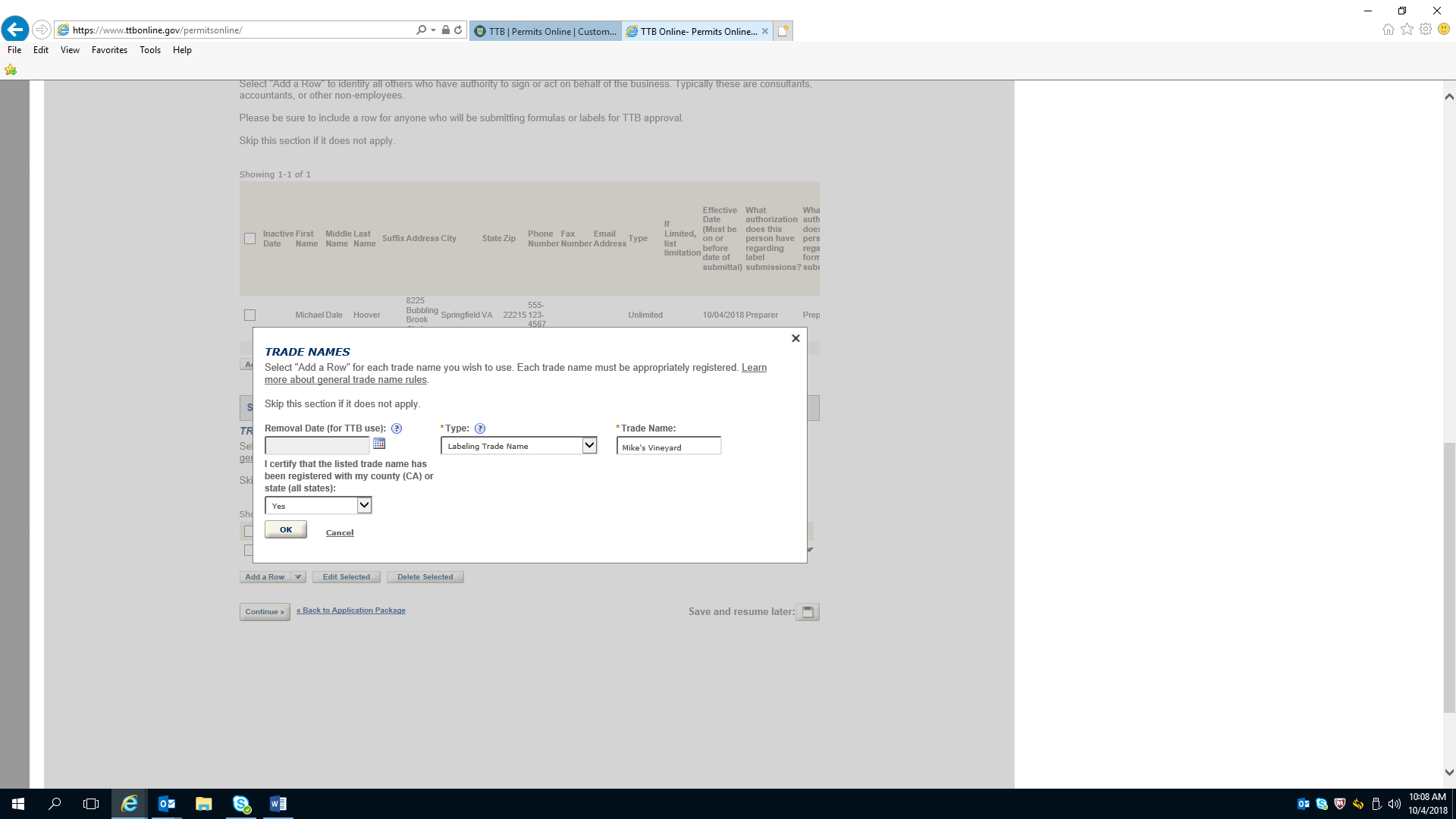 Application for Original Entity---Required Document Checklist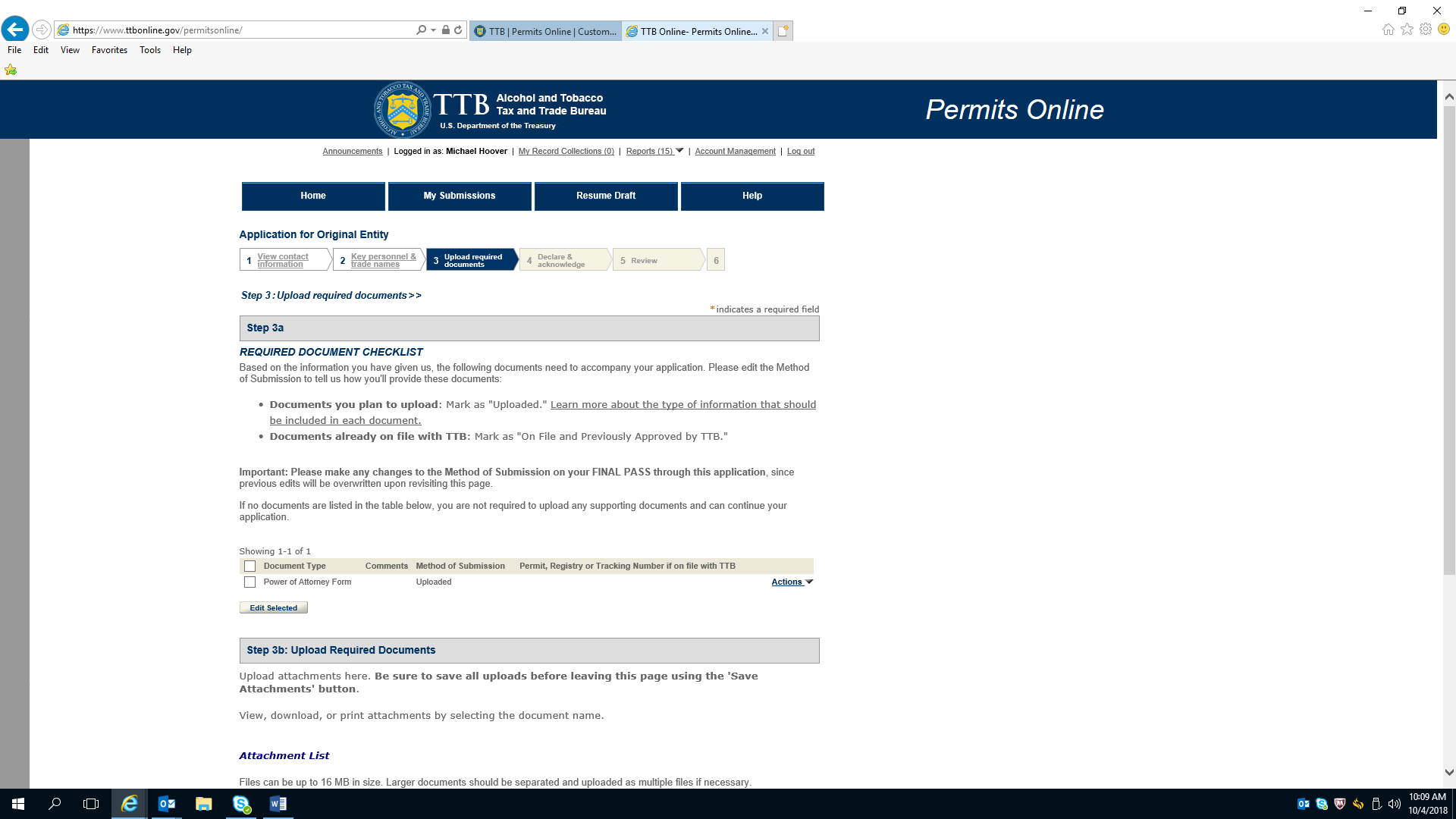 Application for Original Entity---Required Document Checklist (continued)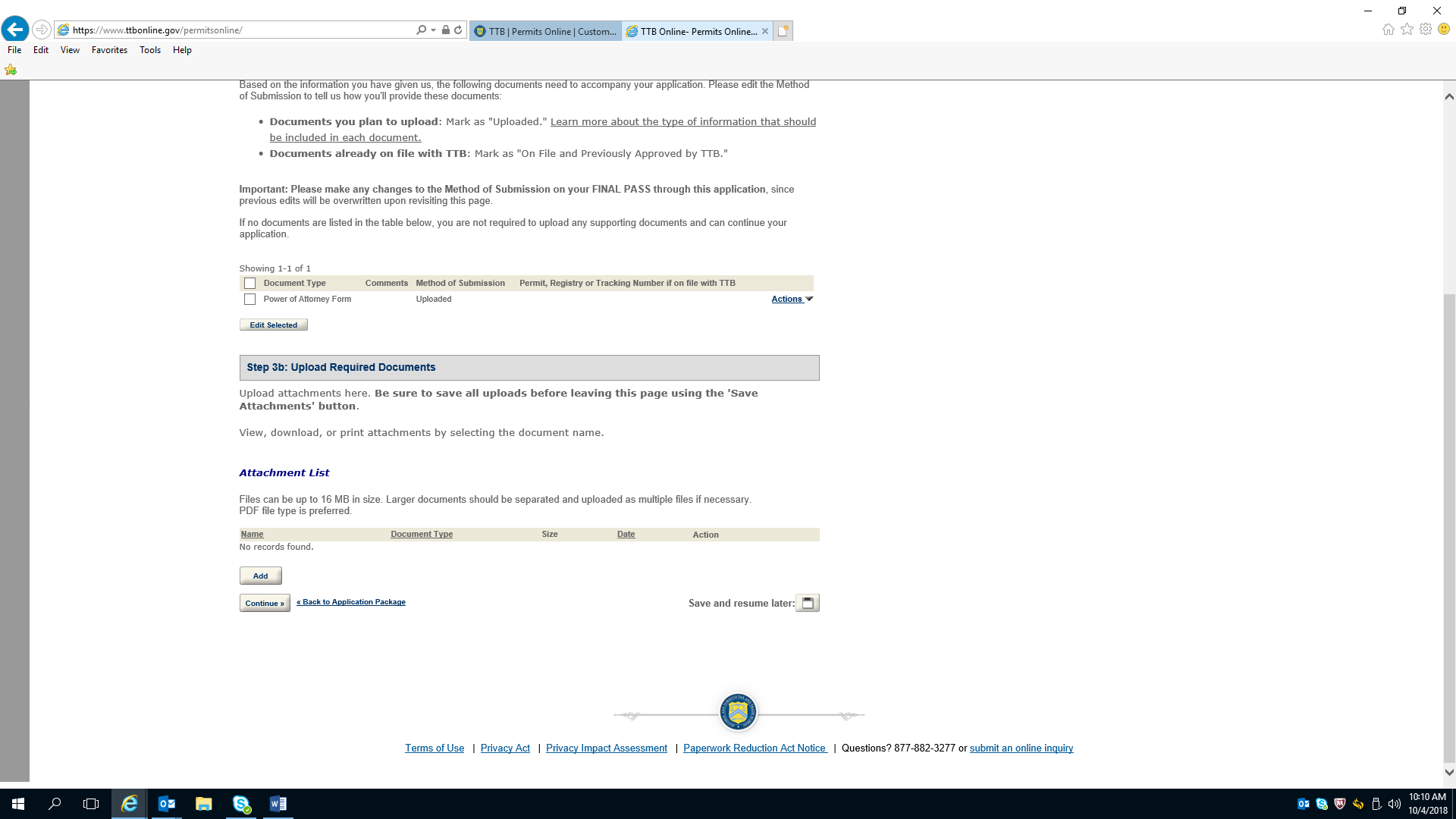 Application for Original Entity—Declare and Acknowledge 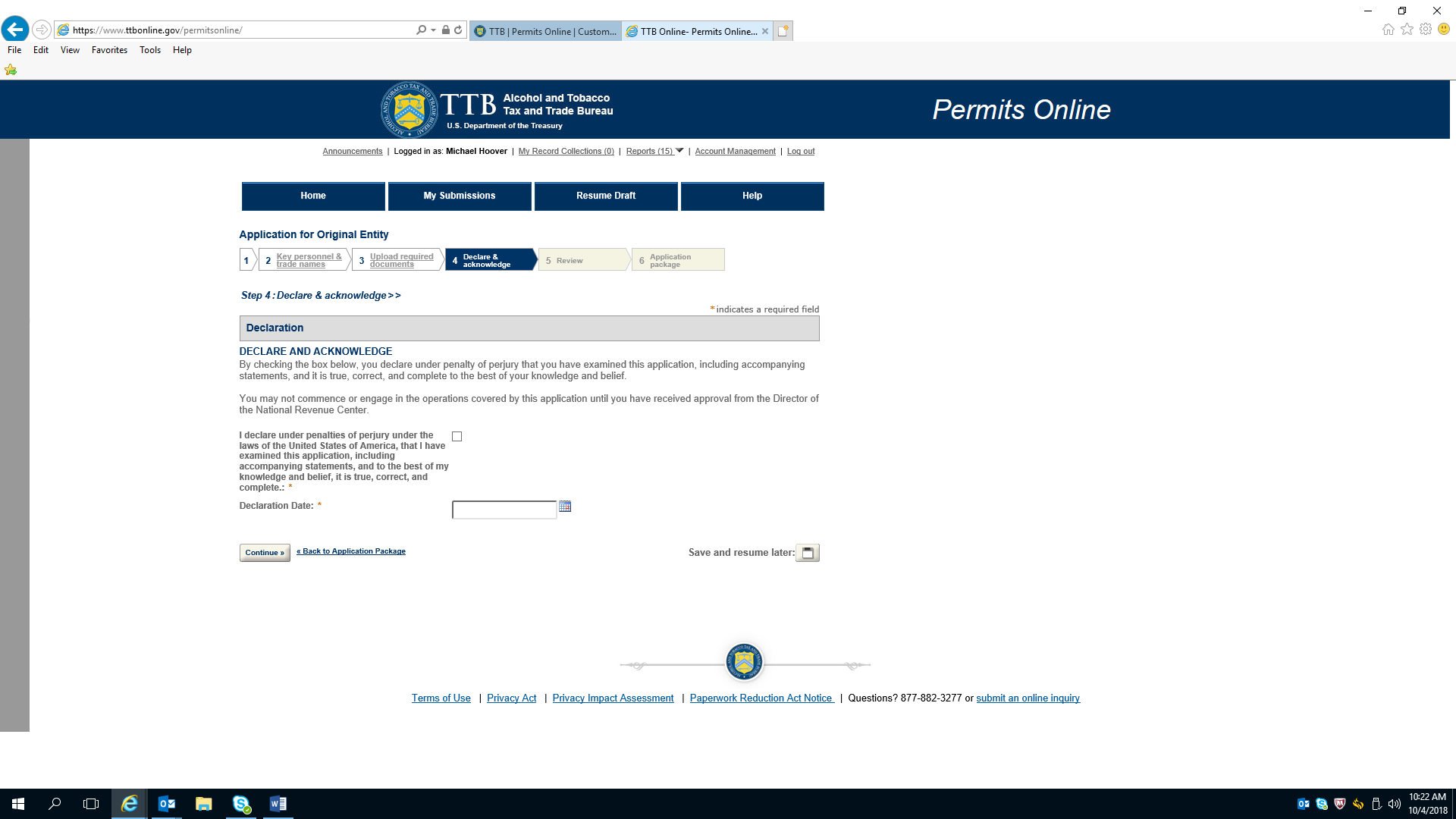 Application for Original Entity—Review 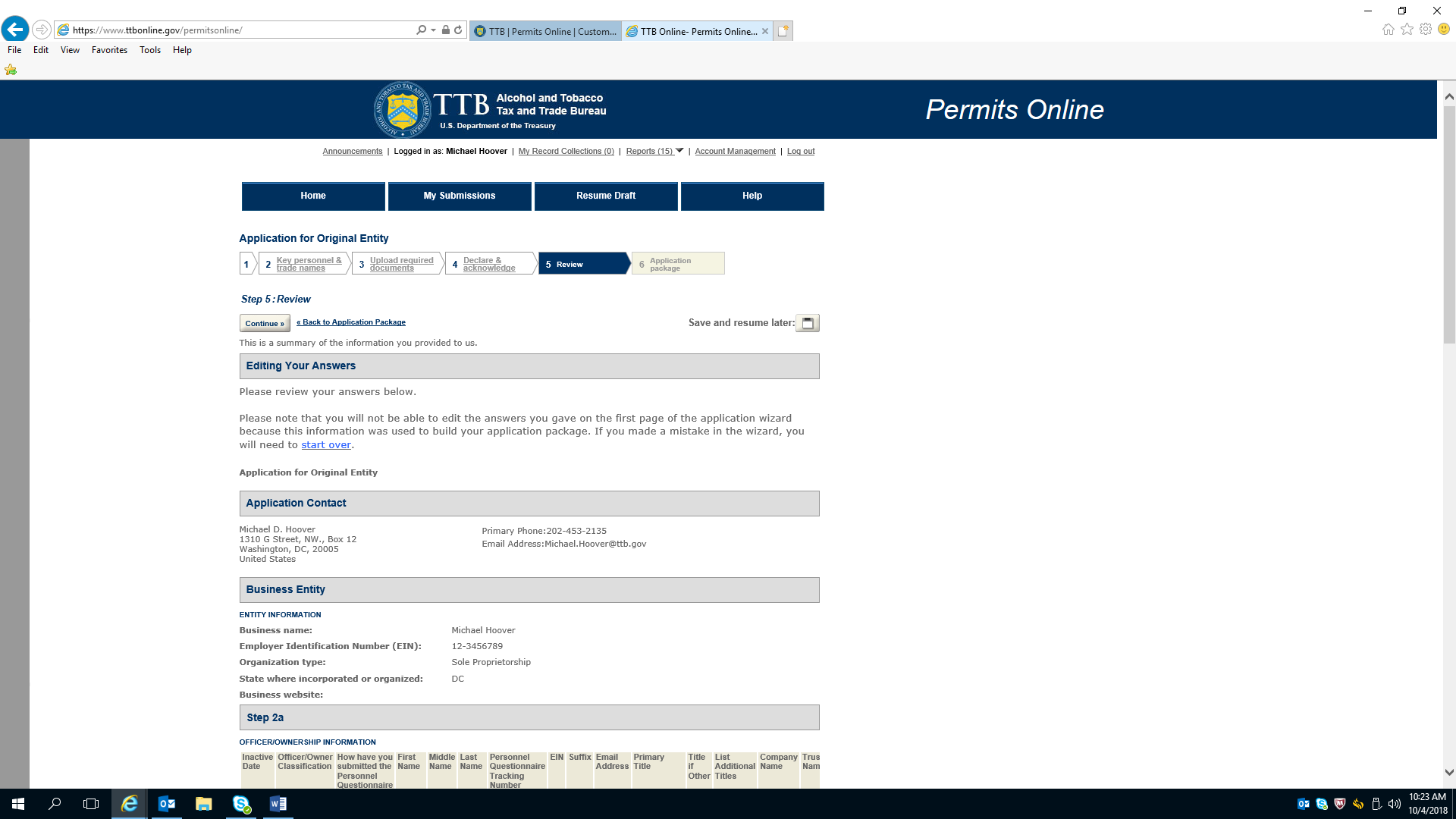 Application for Original Entity—Review (continued)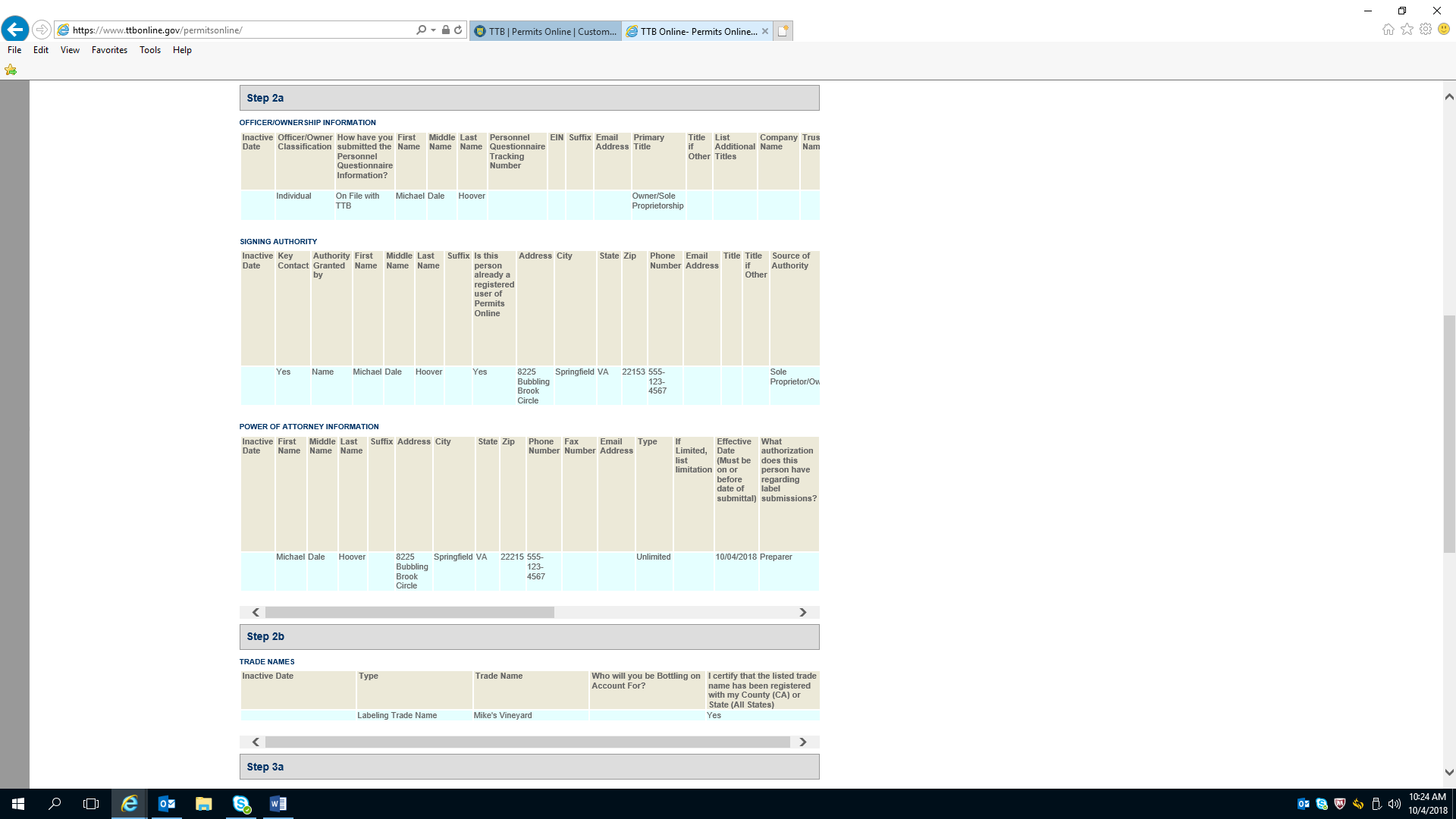 Application for Original Entity—Review (continued)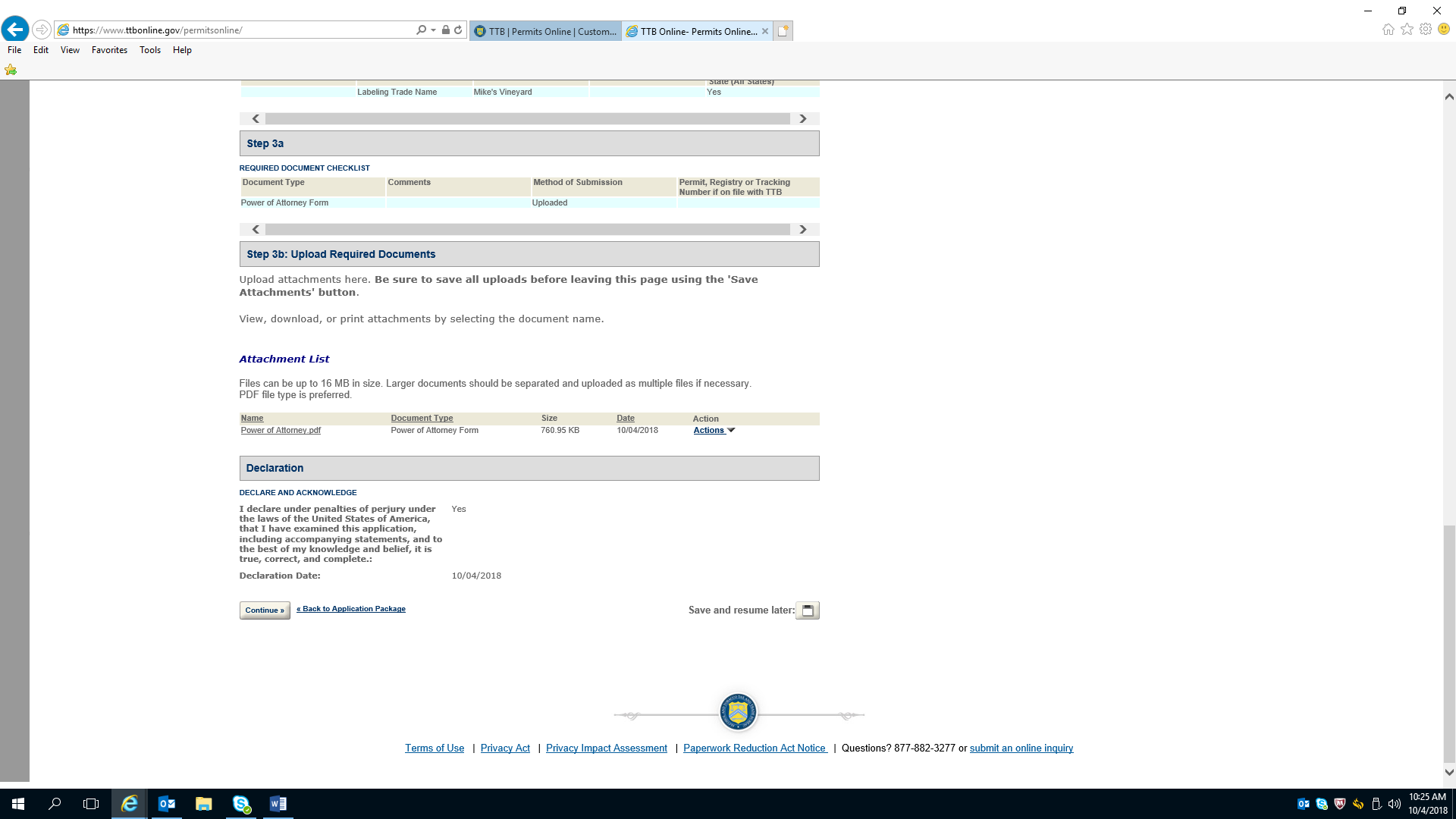 Application for Winery Operations---Initial Page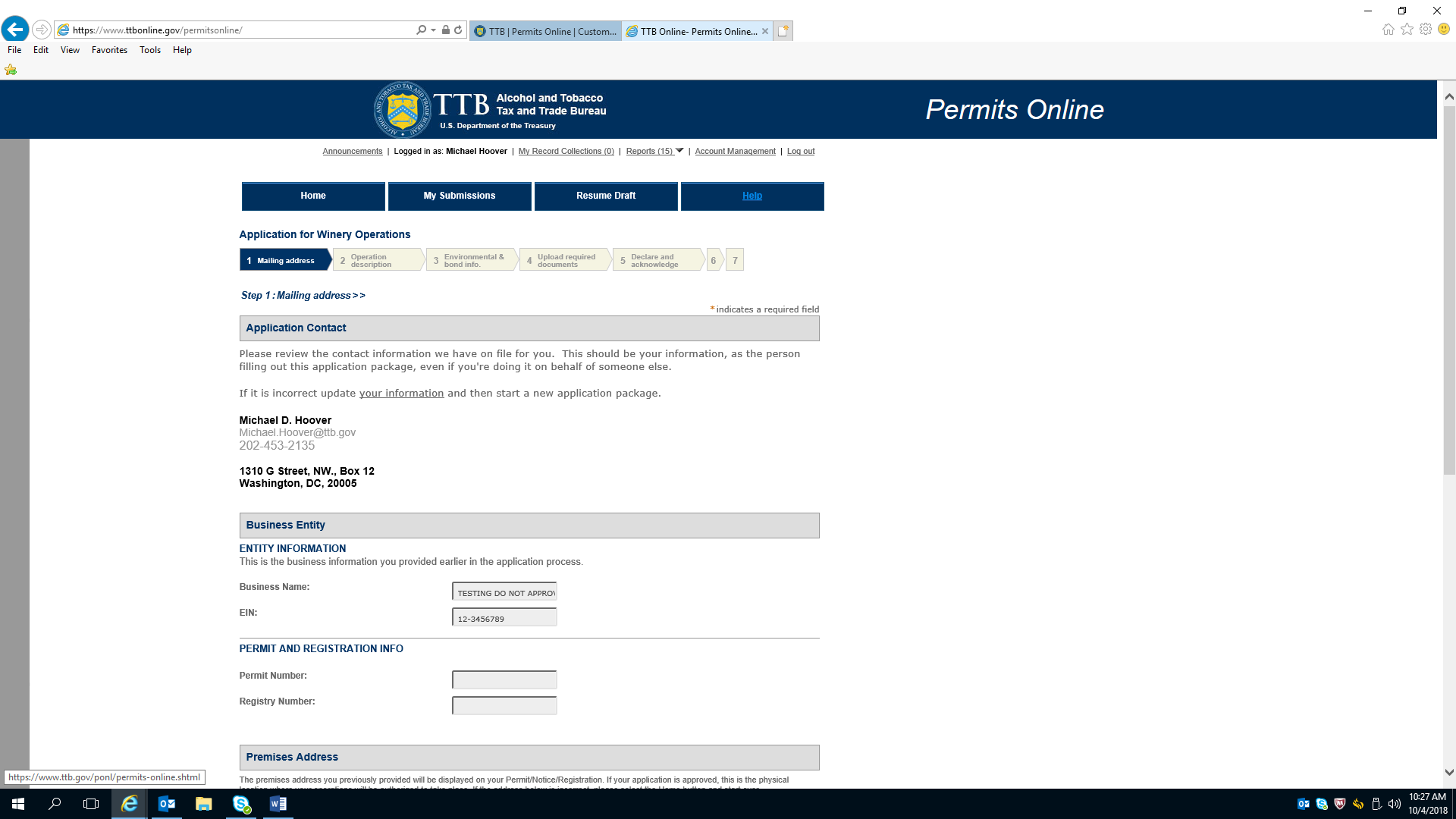 Application for Winery Operations—Initial Page (continued)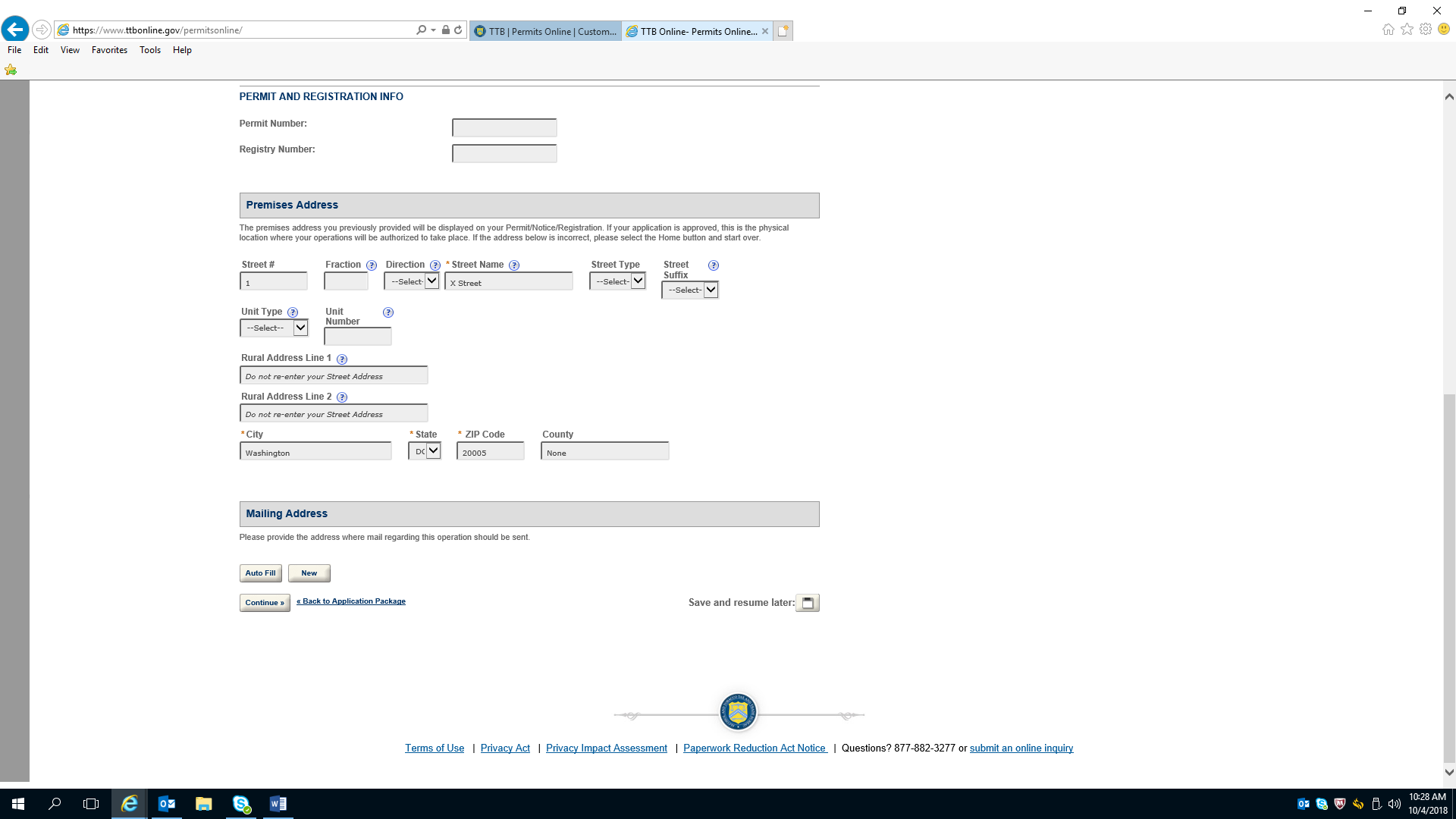 Application for Winery Operations---Operation Description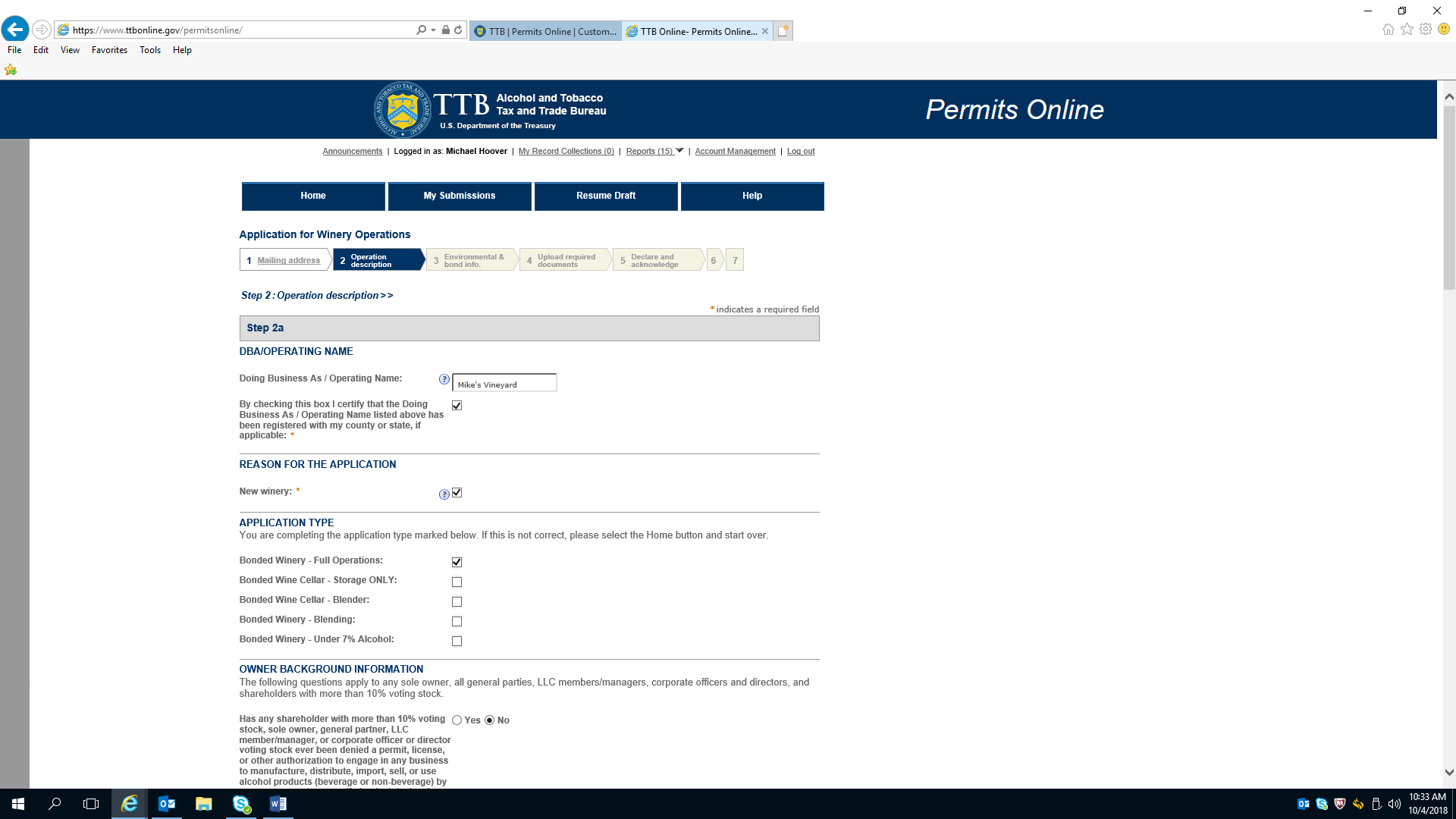 Application for Winery Operations---Operation Description (continued)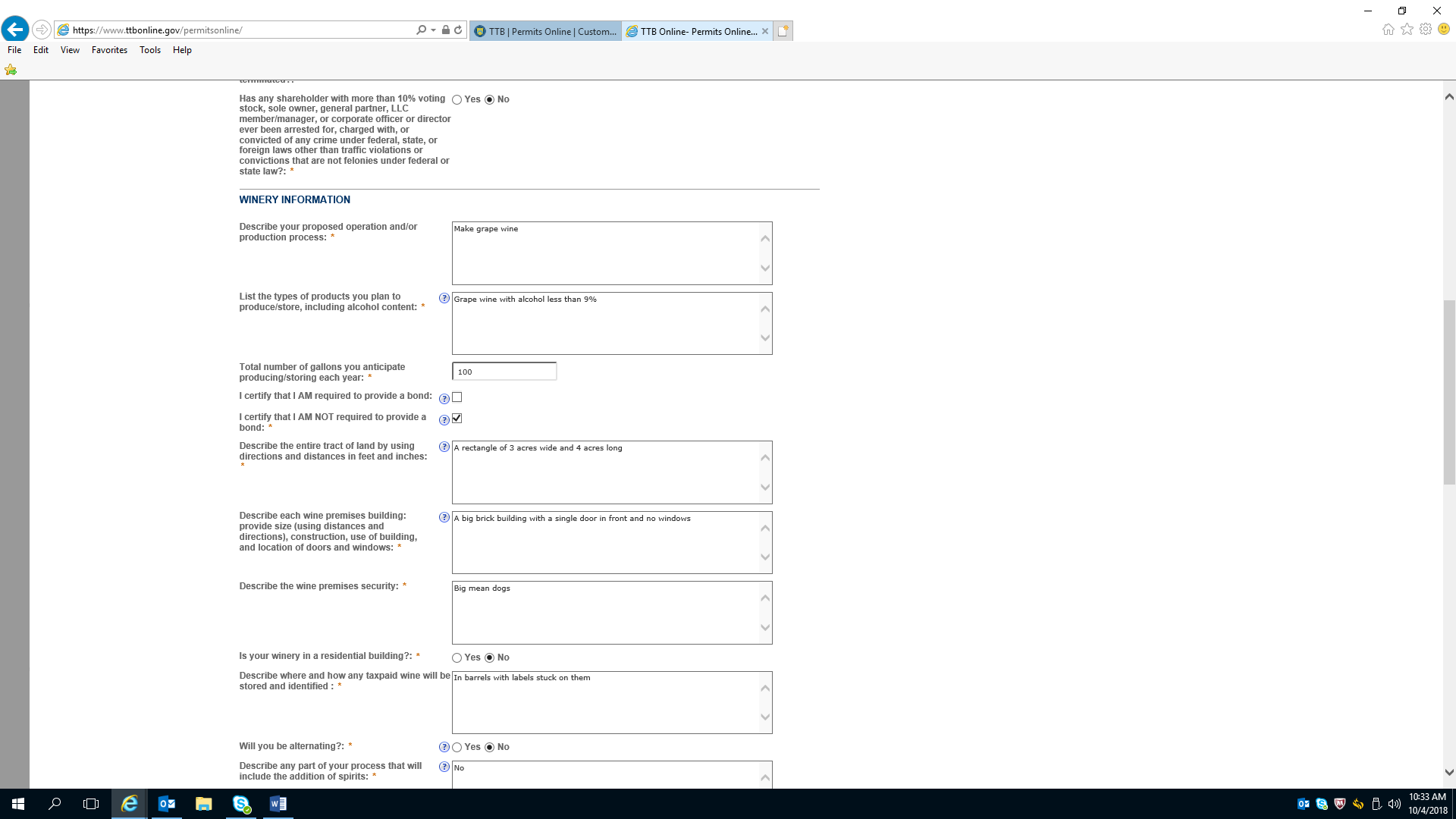 Application for Winery Operations---Operation Description (continued)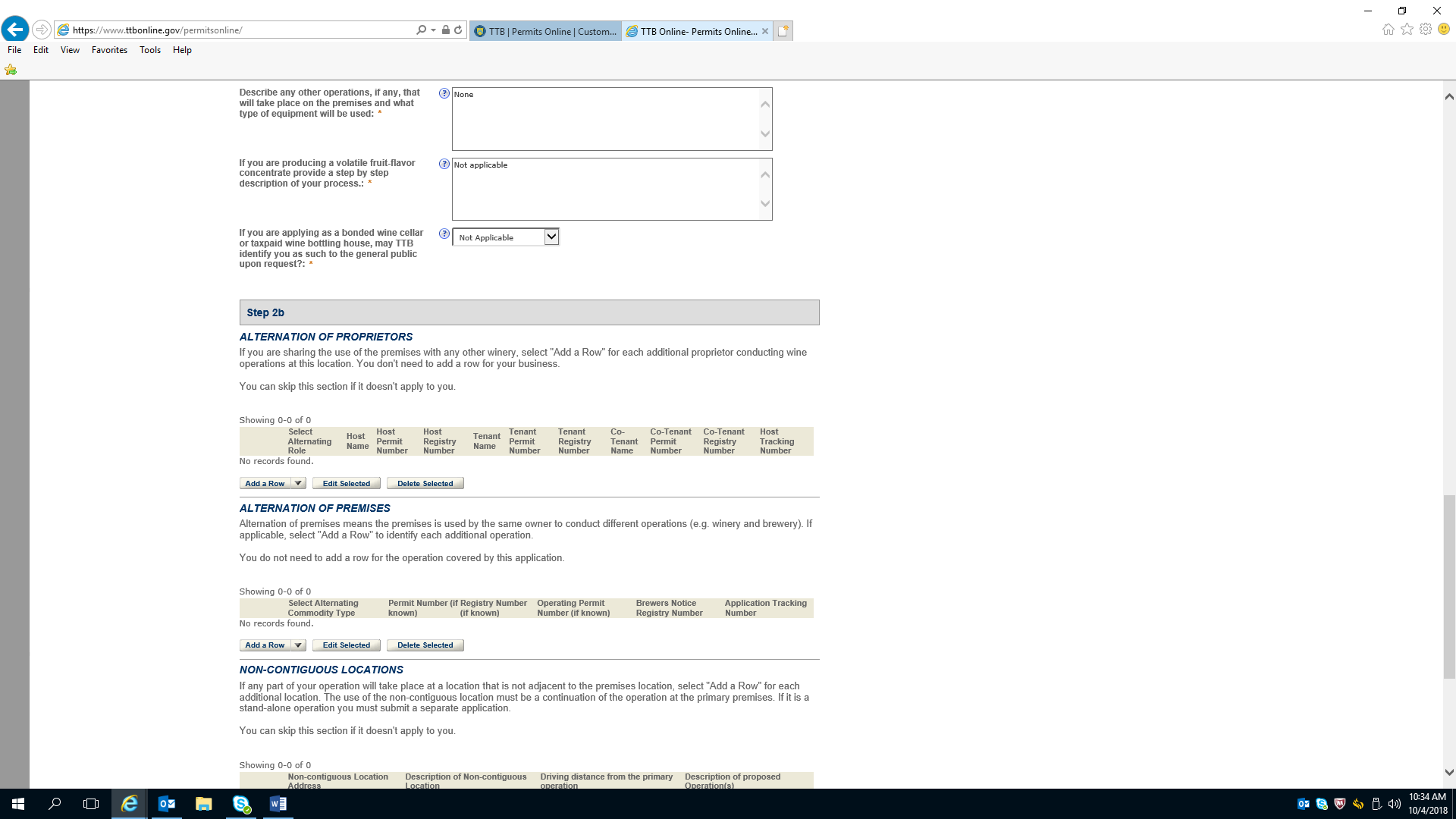 Application for Winery Operations---Operation Description (continued)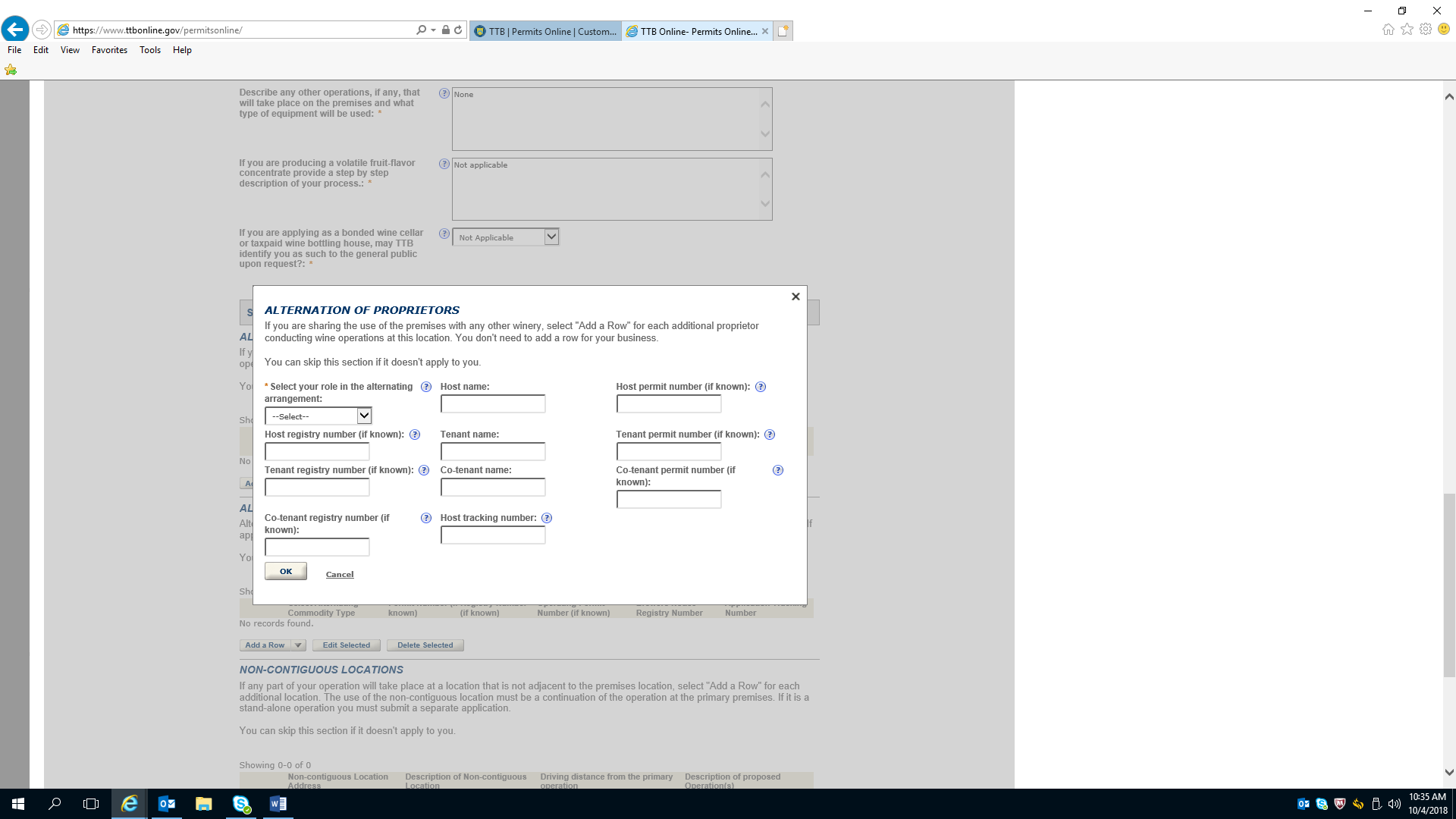 Application for Winery Operations---Operation Description (continued)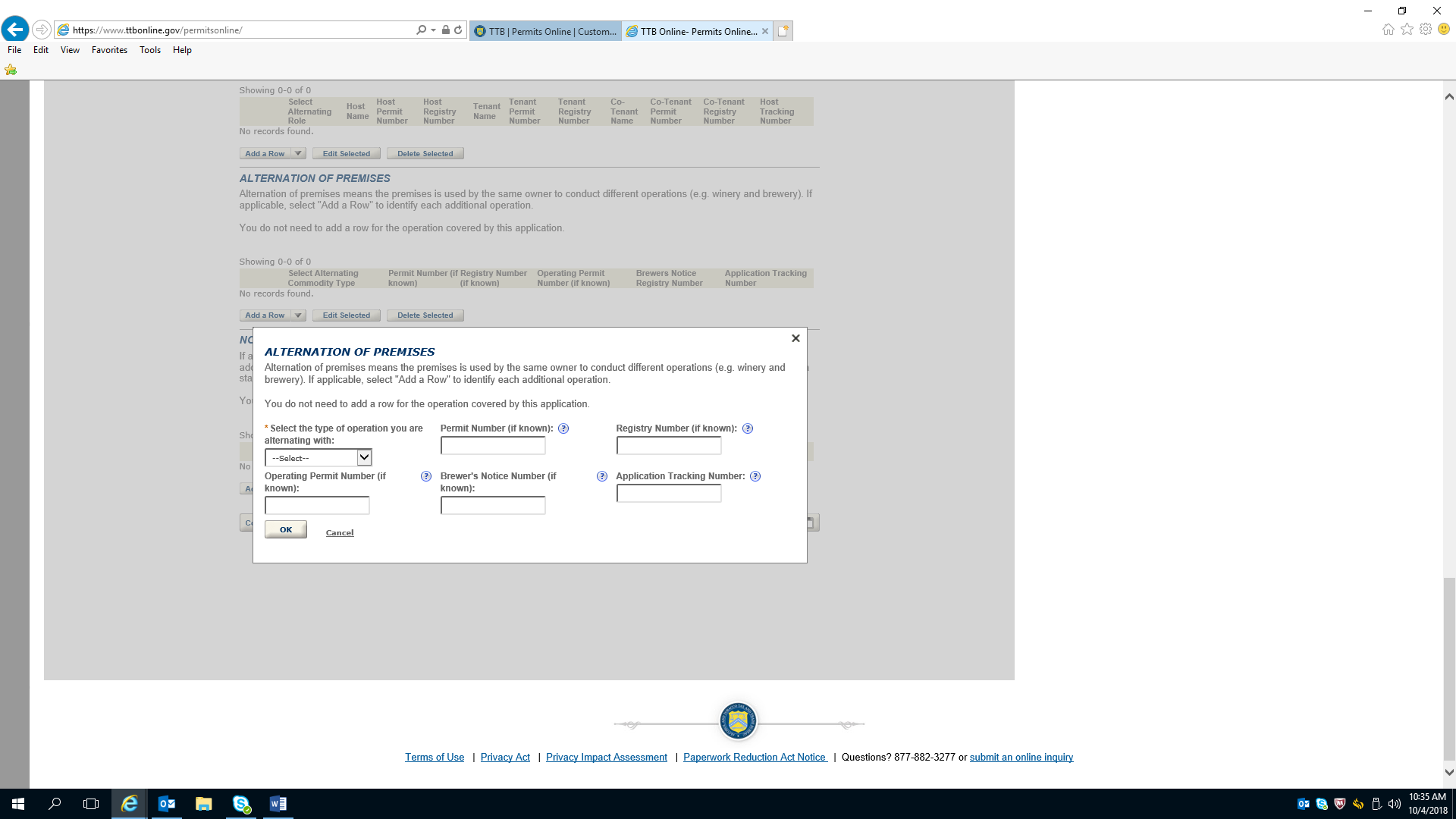 Application for Winery Operations---Operation Description (continued)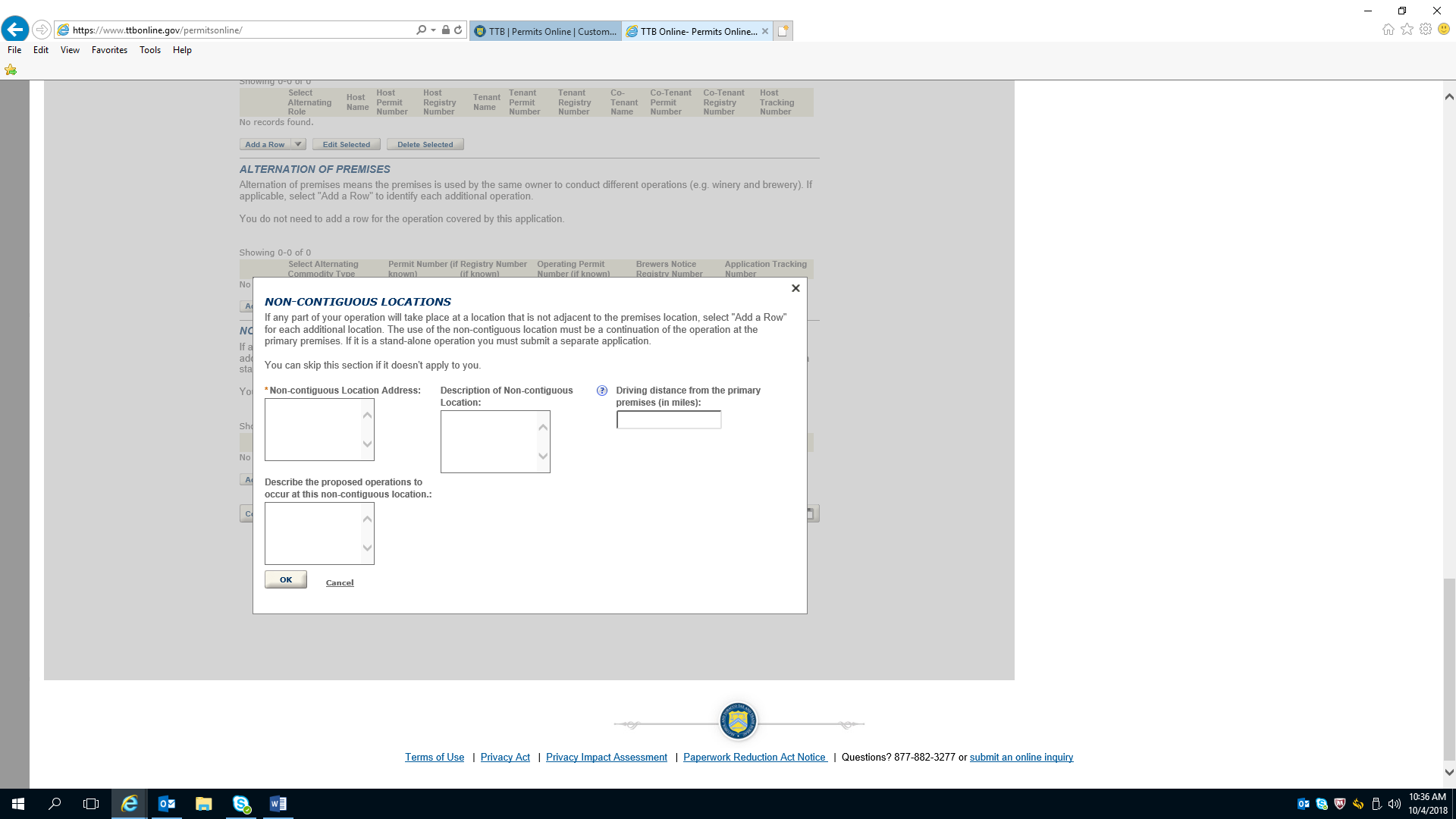 Application for Winery Operations—Environmental & Bond Info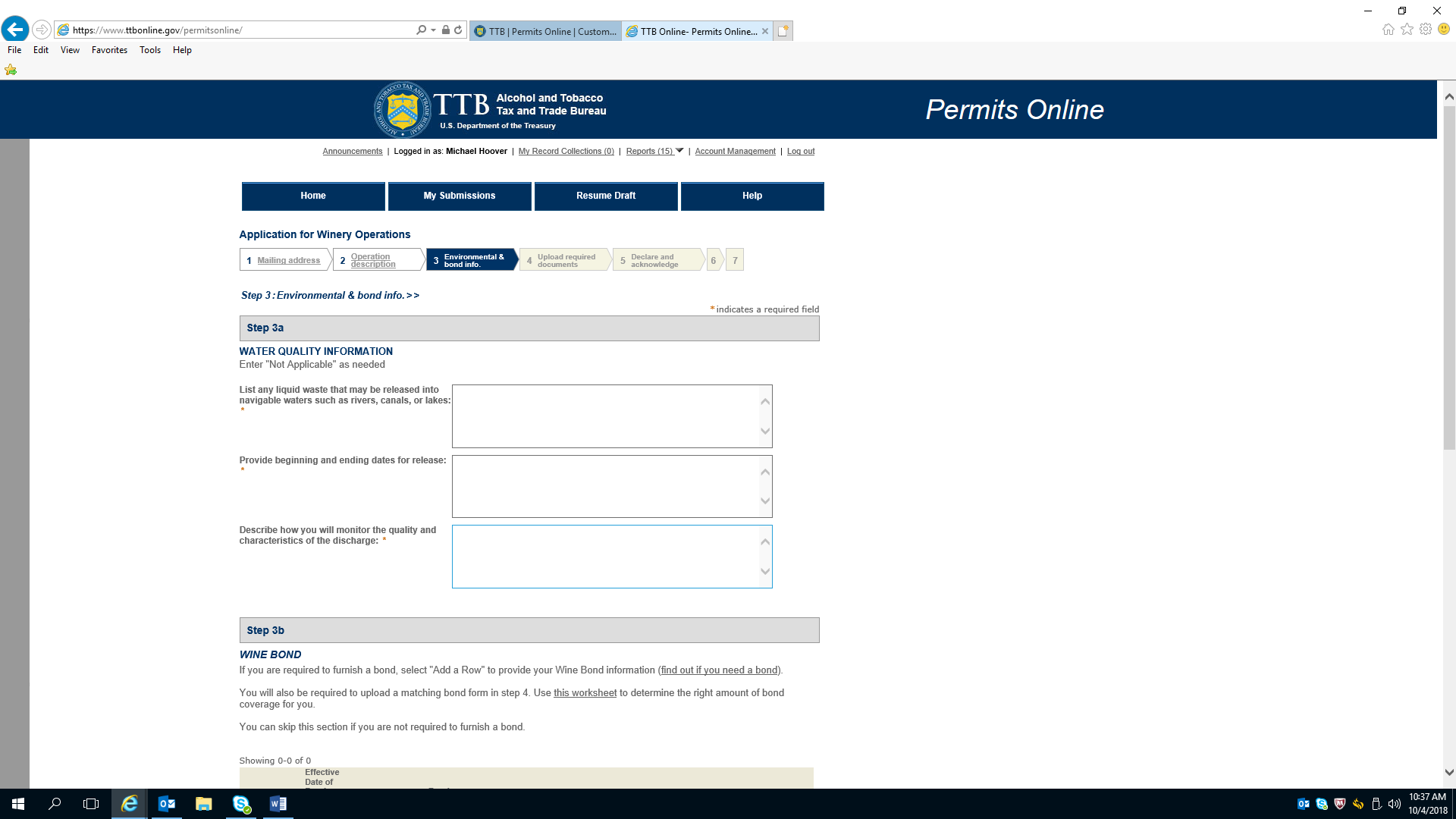 Application for Winery Operations—Environmental & Bond Info (continued)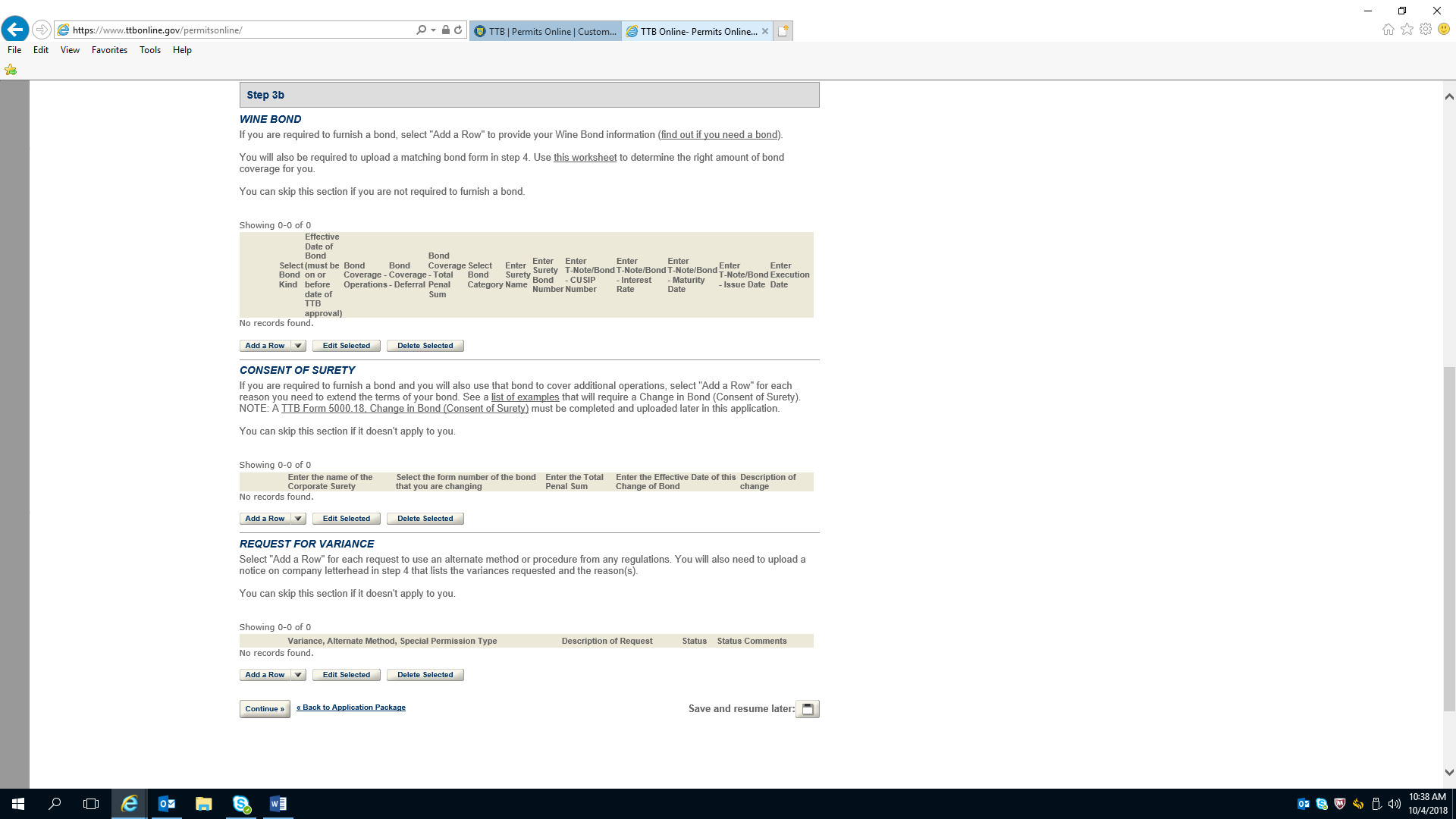 Application for Winery Operations—Environmental & Bond Info (continued)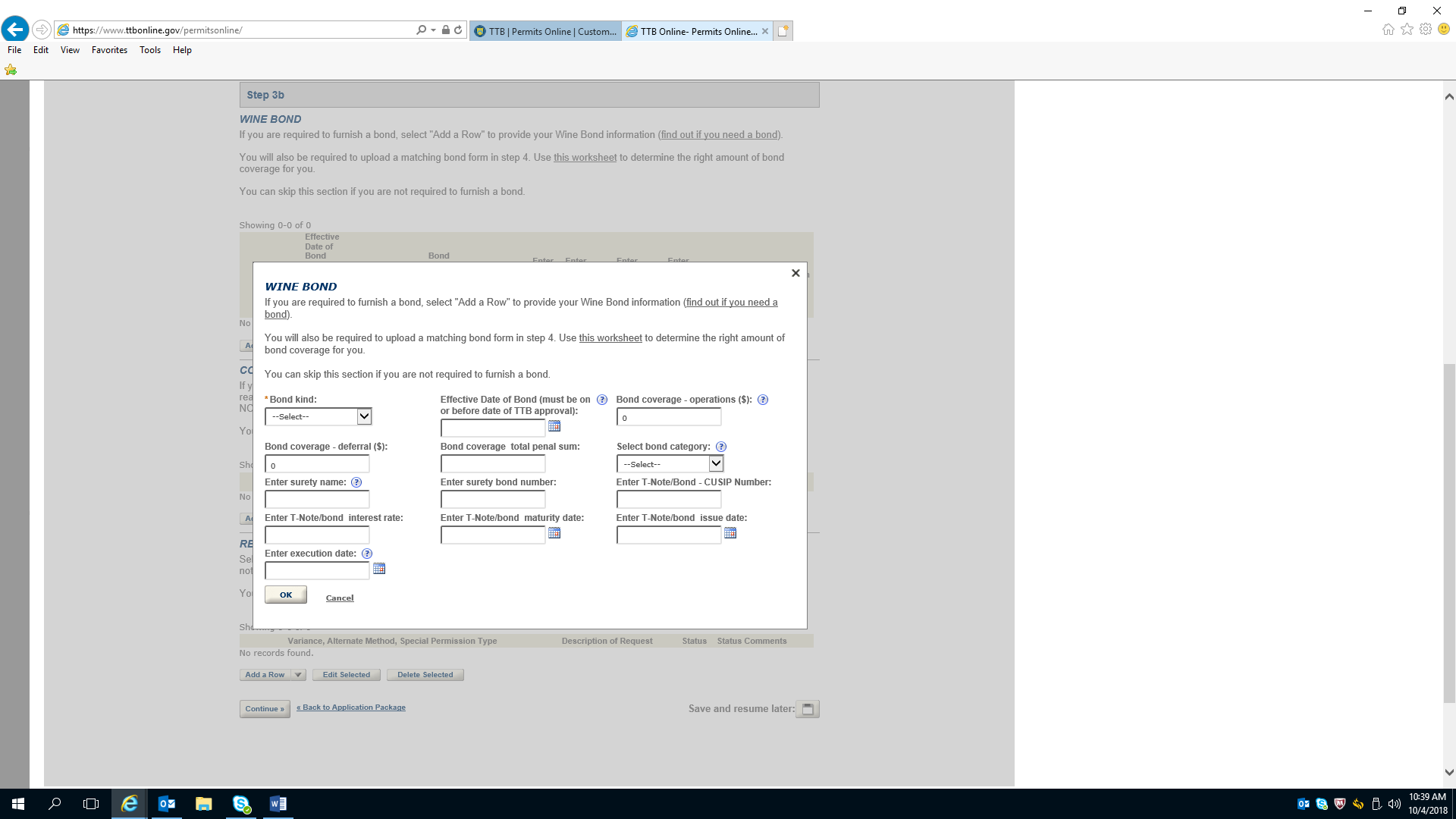 Application for Winery Operations—Environmental & Bond Info (continued)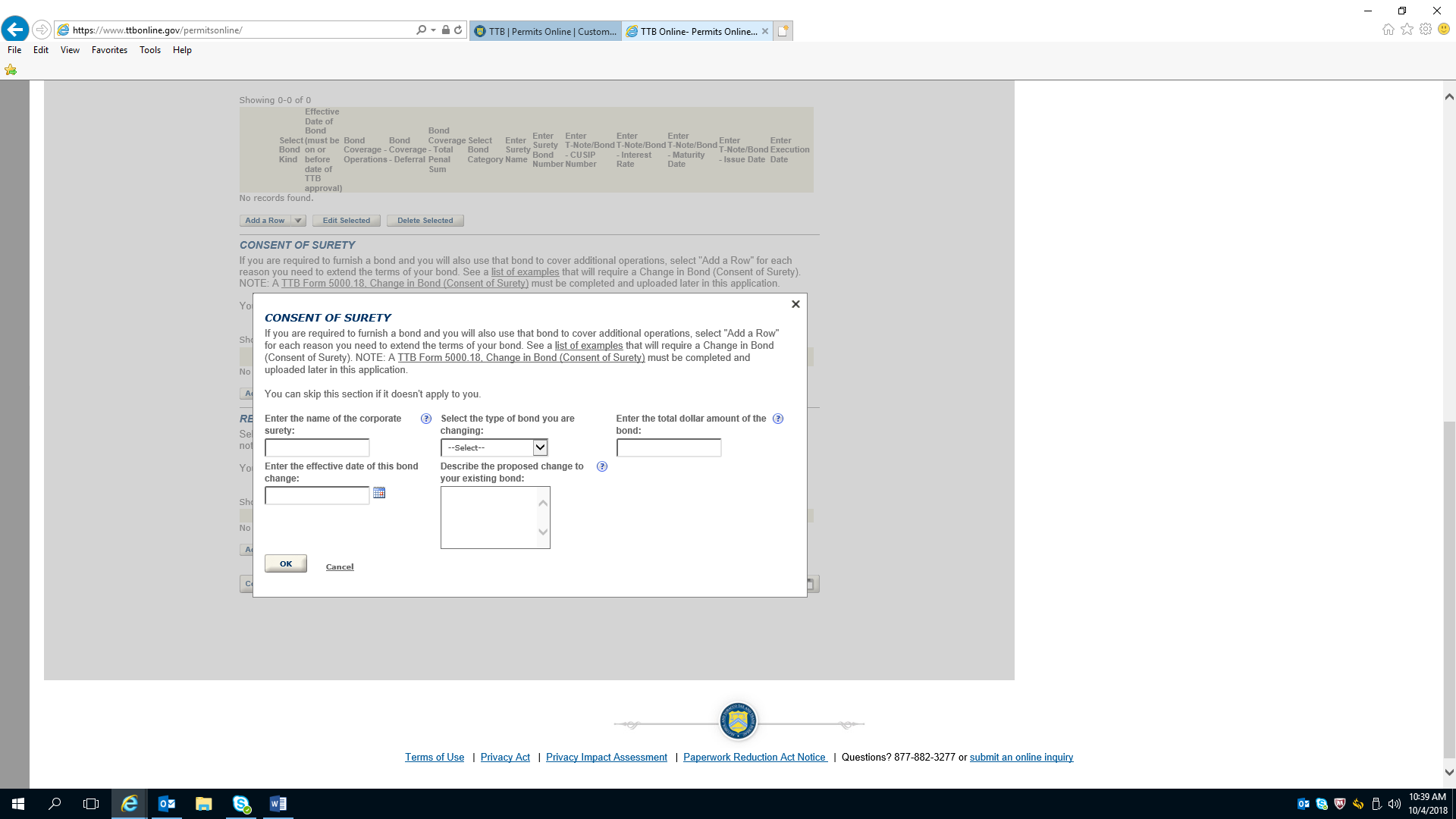 Application for Winery Operations—Environmental & Bond Info (continued)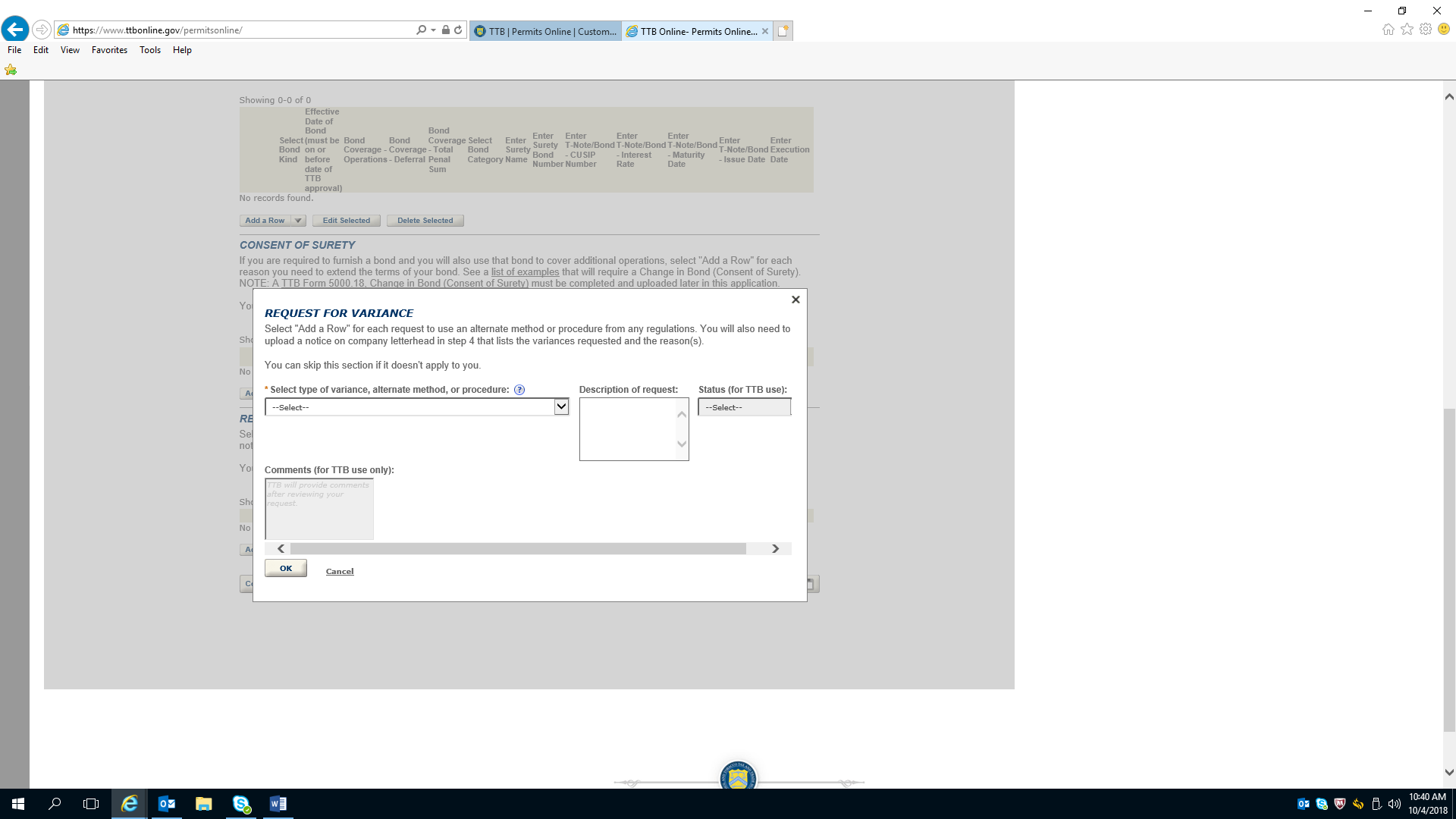 Application for Winery Operations—Upload Required Documents 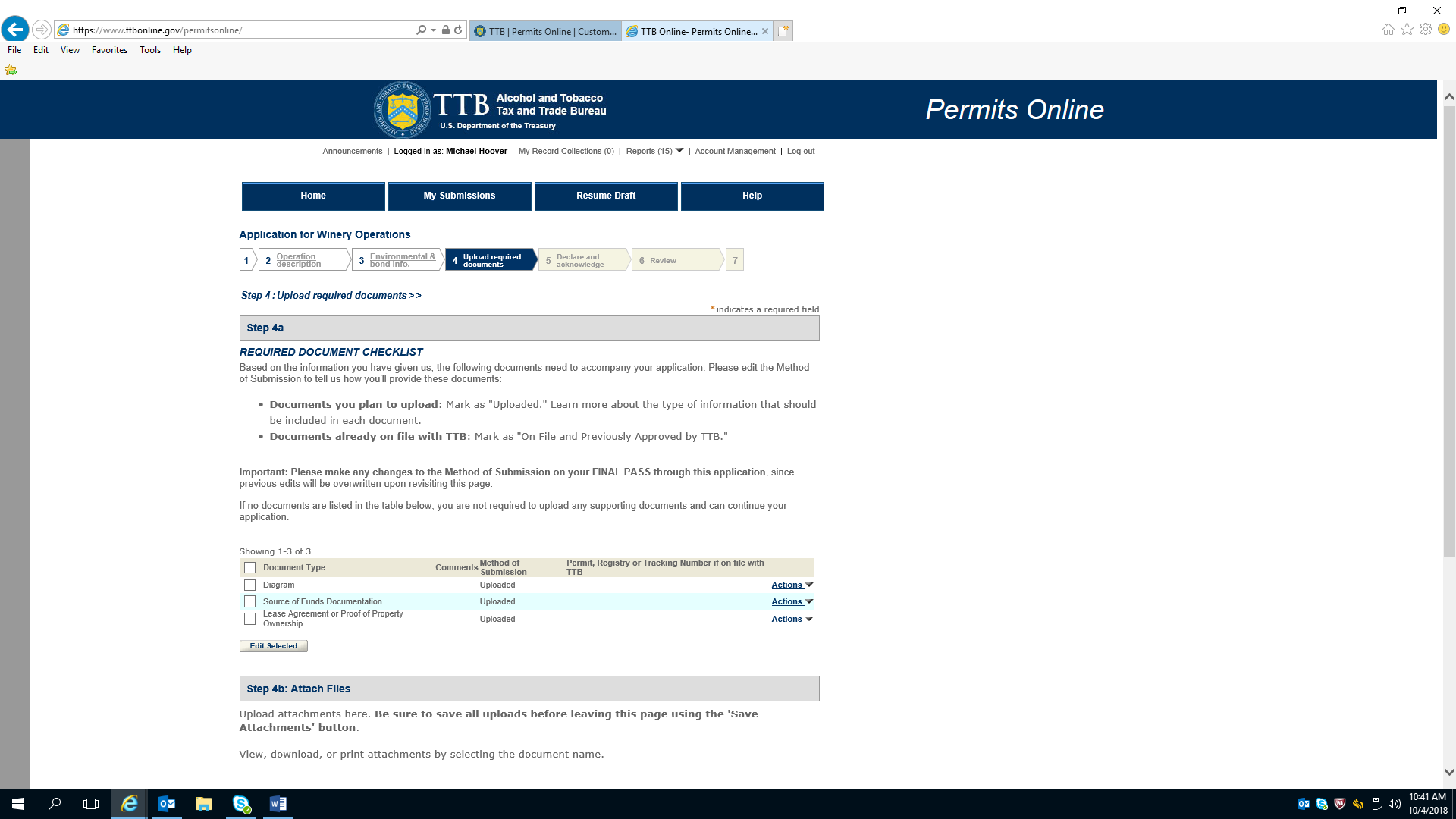 Application for Winery Operations—Upload Required Documents (continued)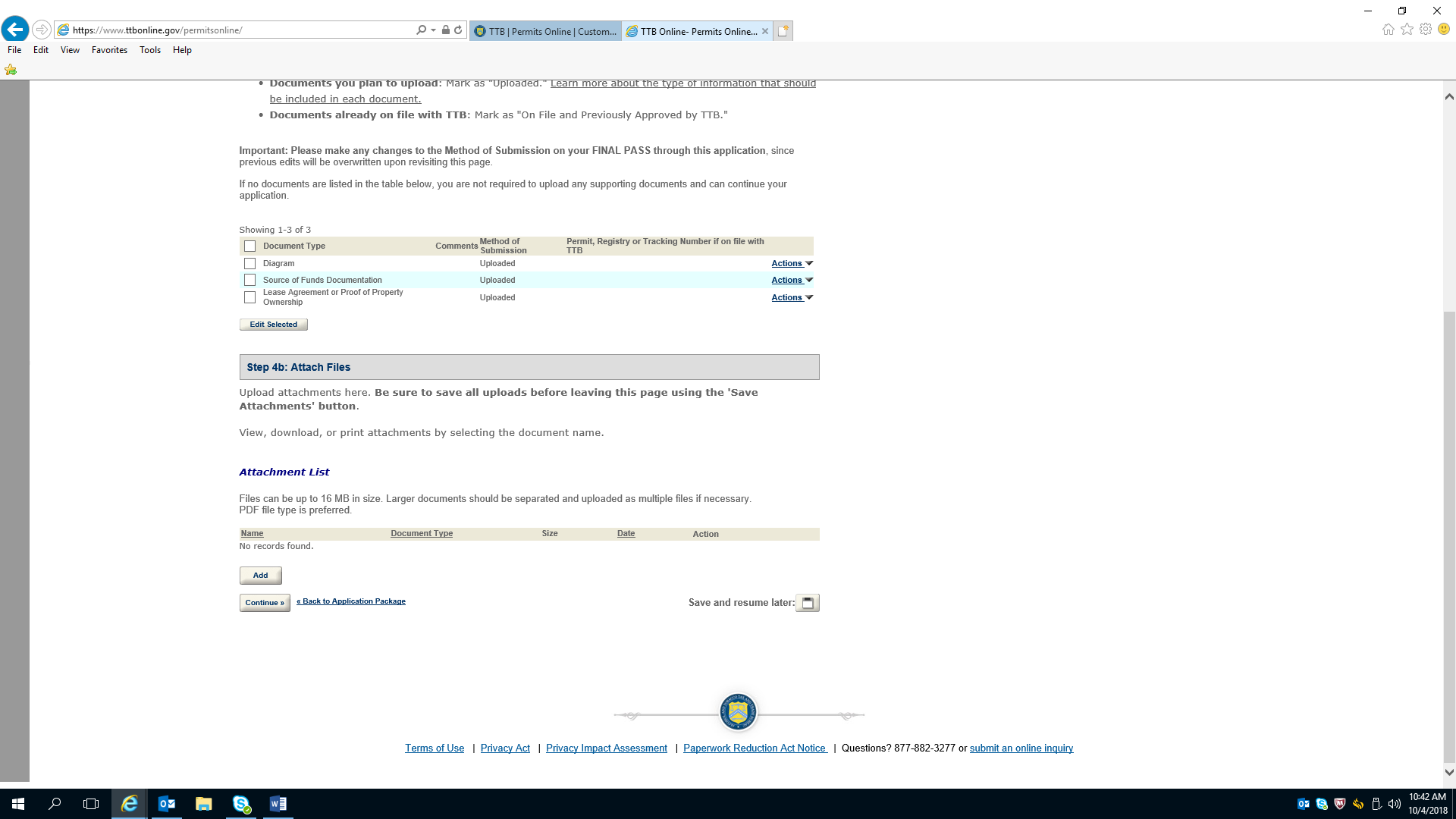 Application for Winery Operations—Declare and Acknowledge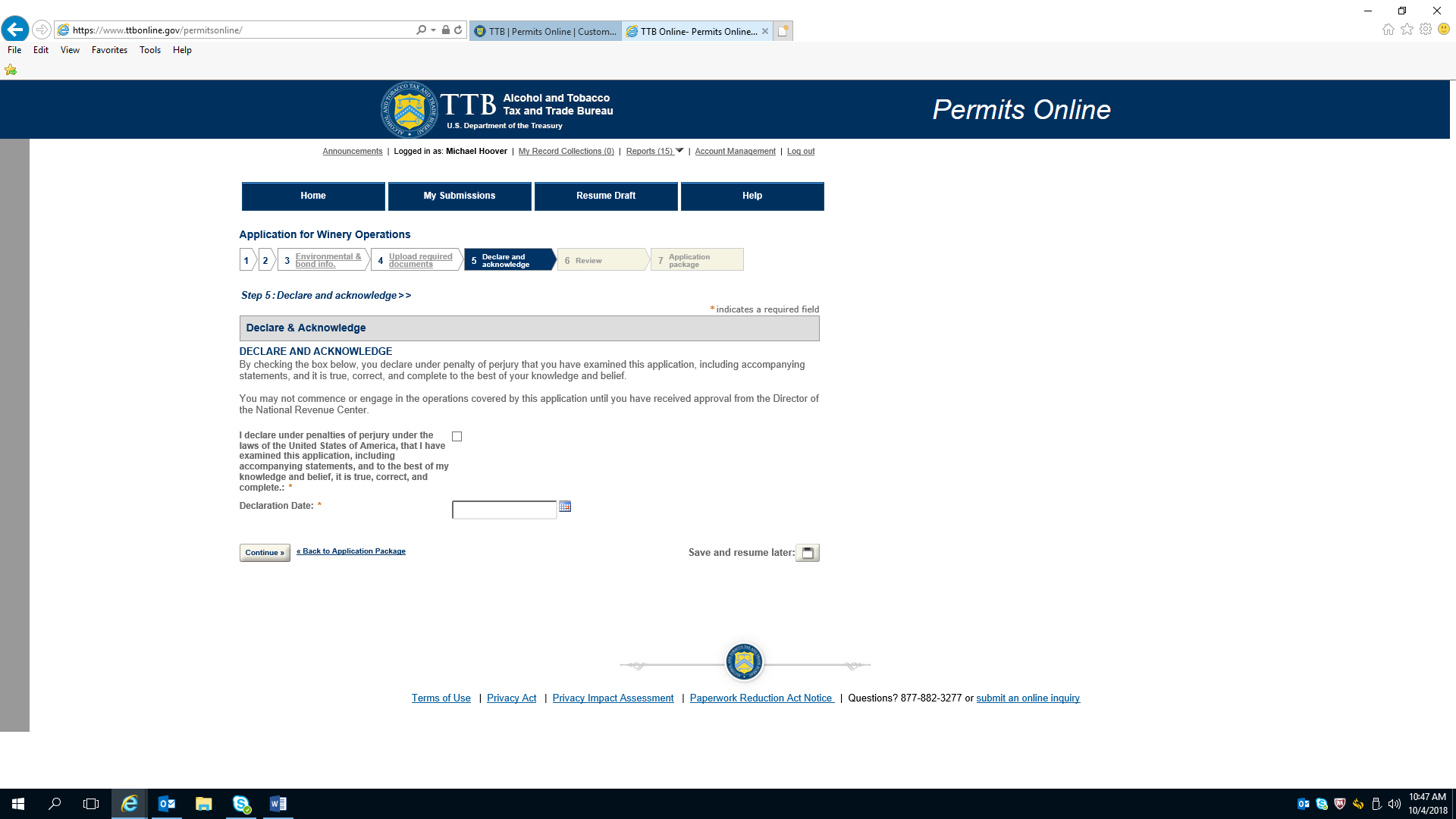 Application for Winery Operations---Review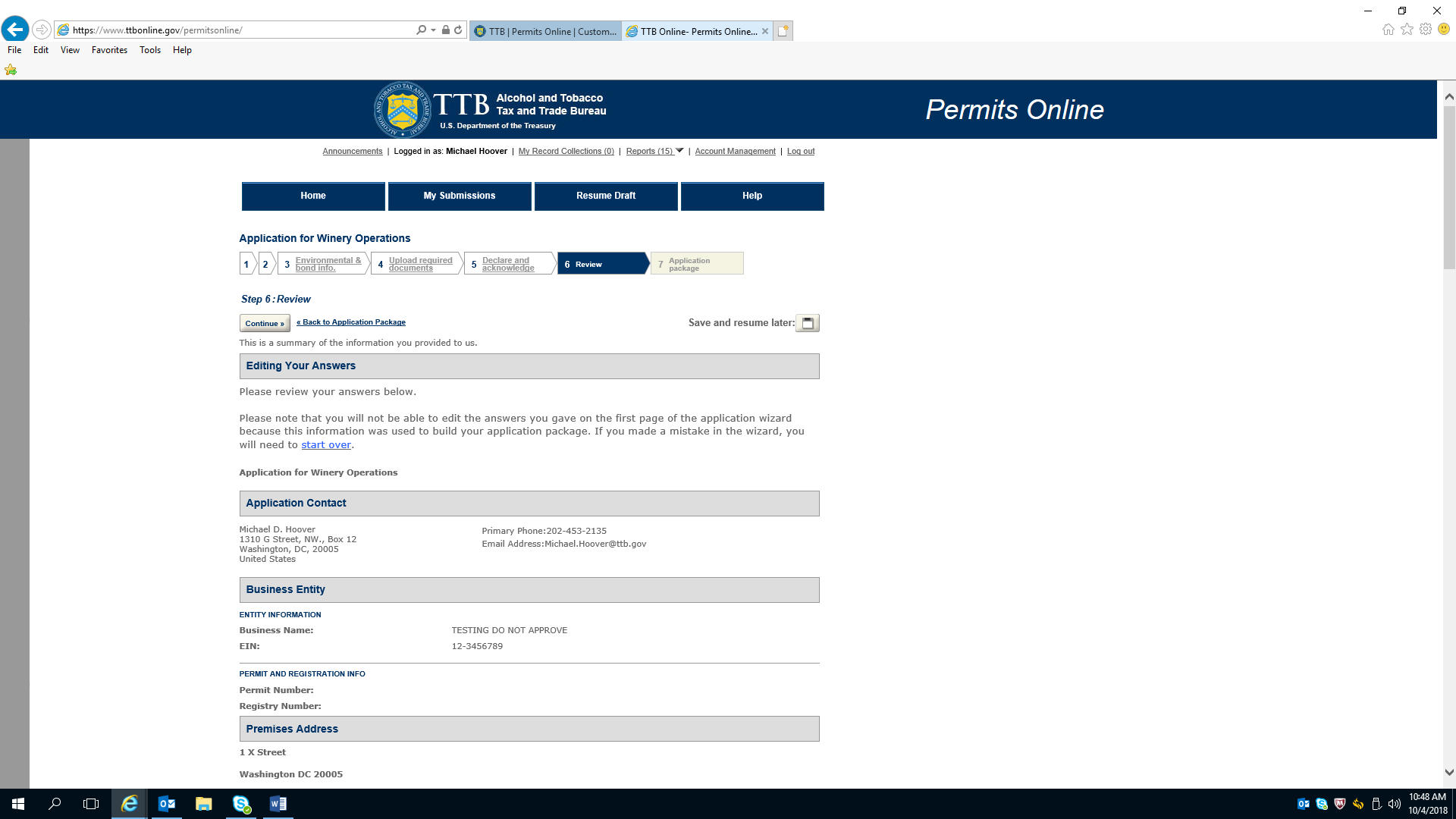 Application for Winery Operations---Review (continued)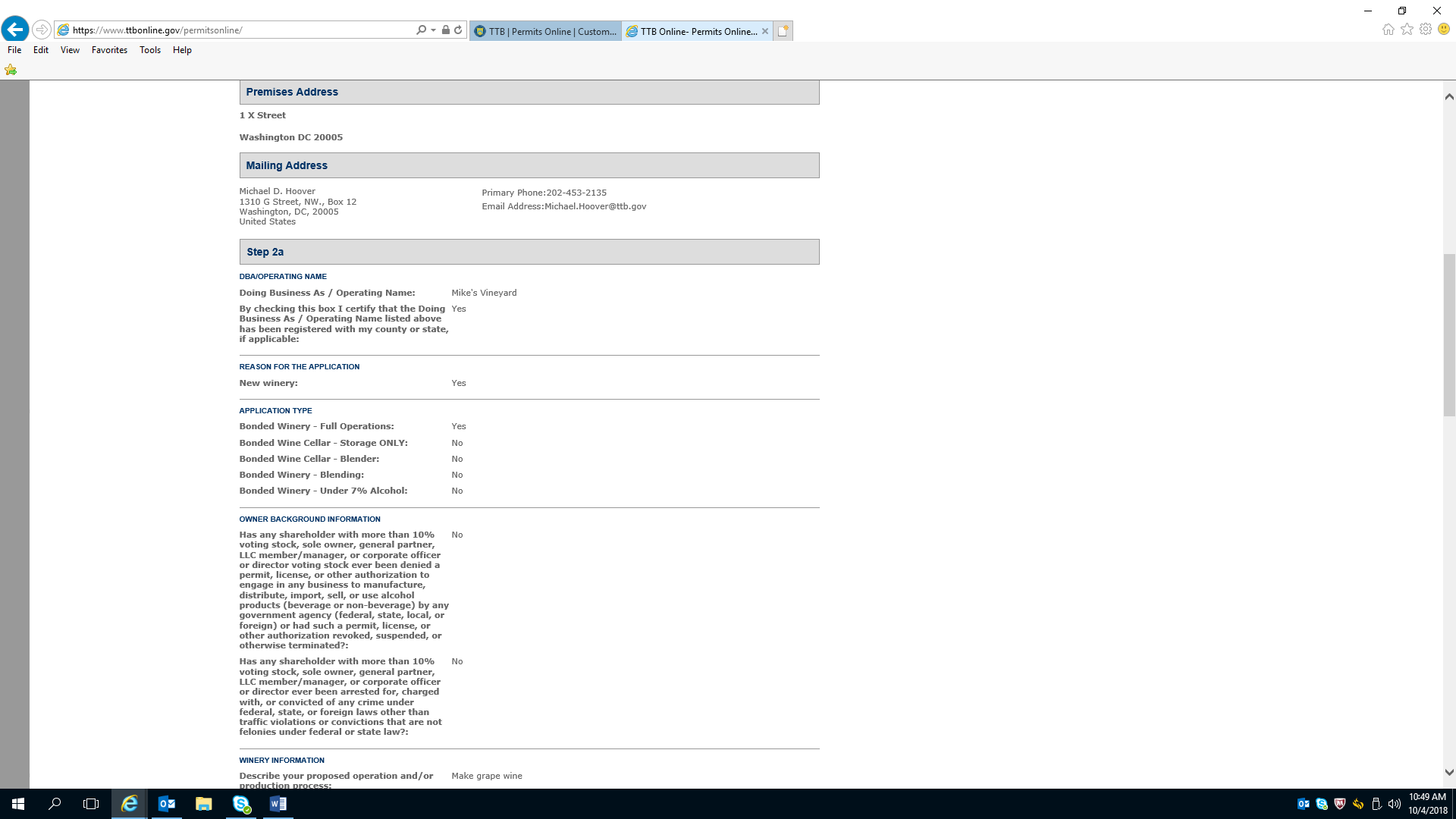 Application for Winery Operations---Review (continued)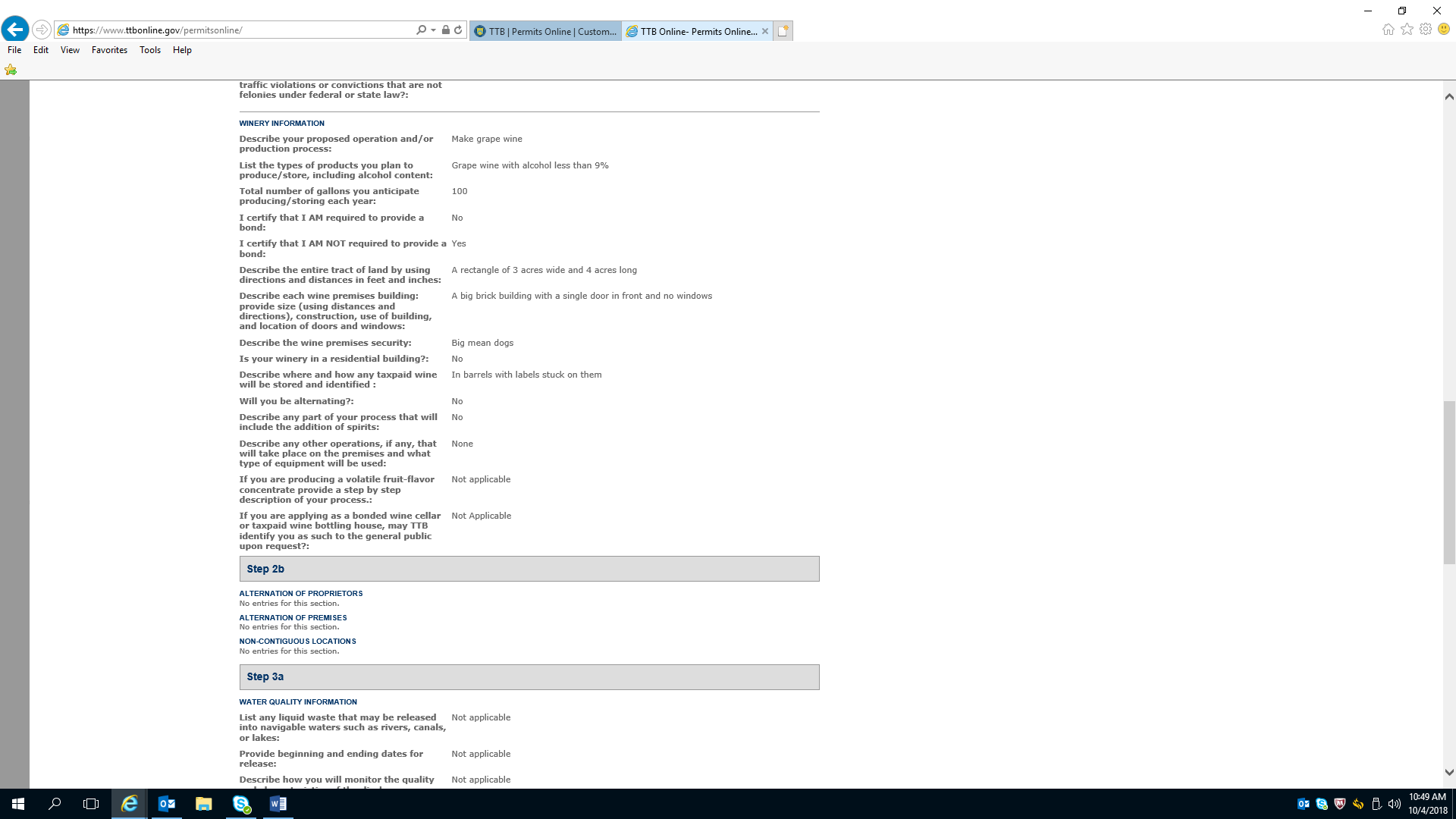 Application for Winery Operations---Review (continued)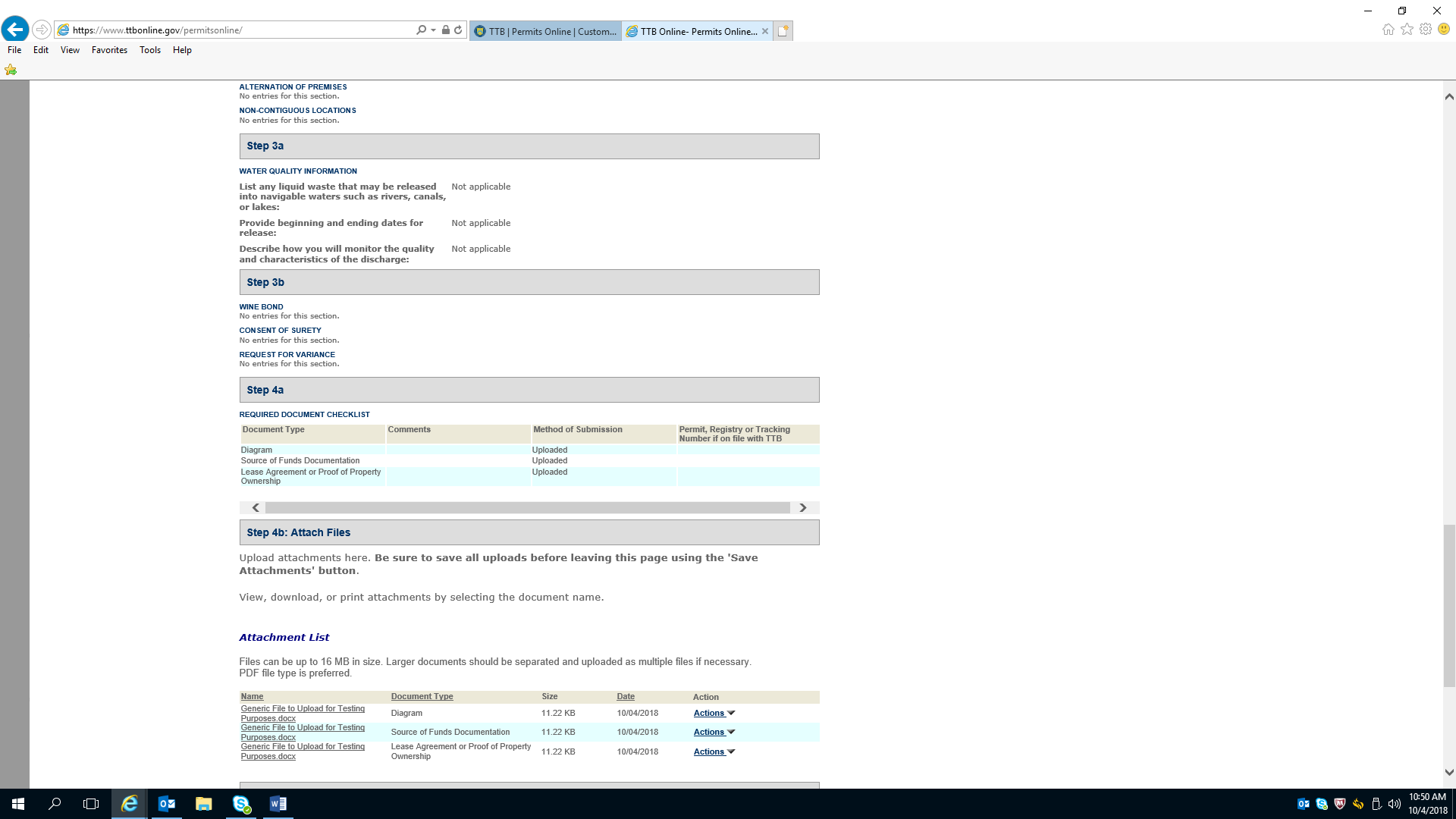 Application for Winery Operations---Review (continued)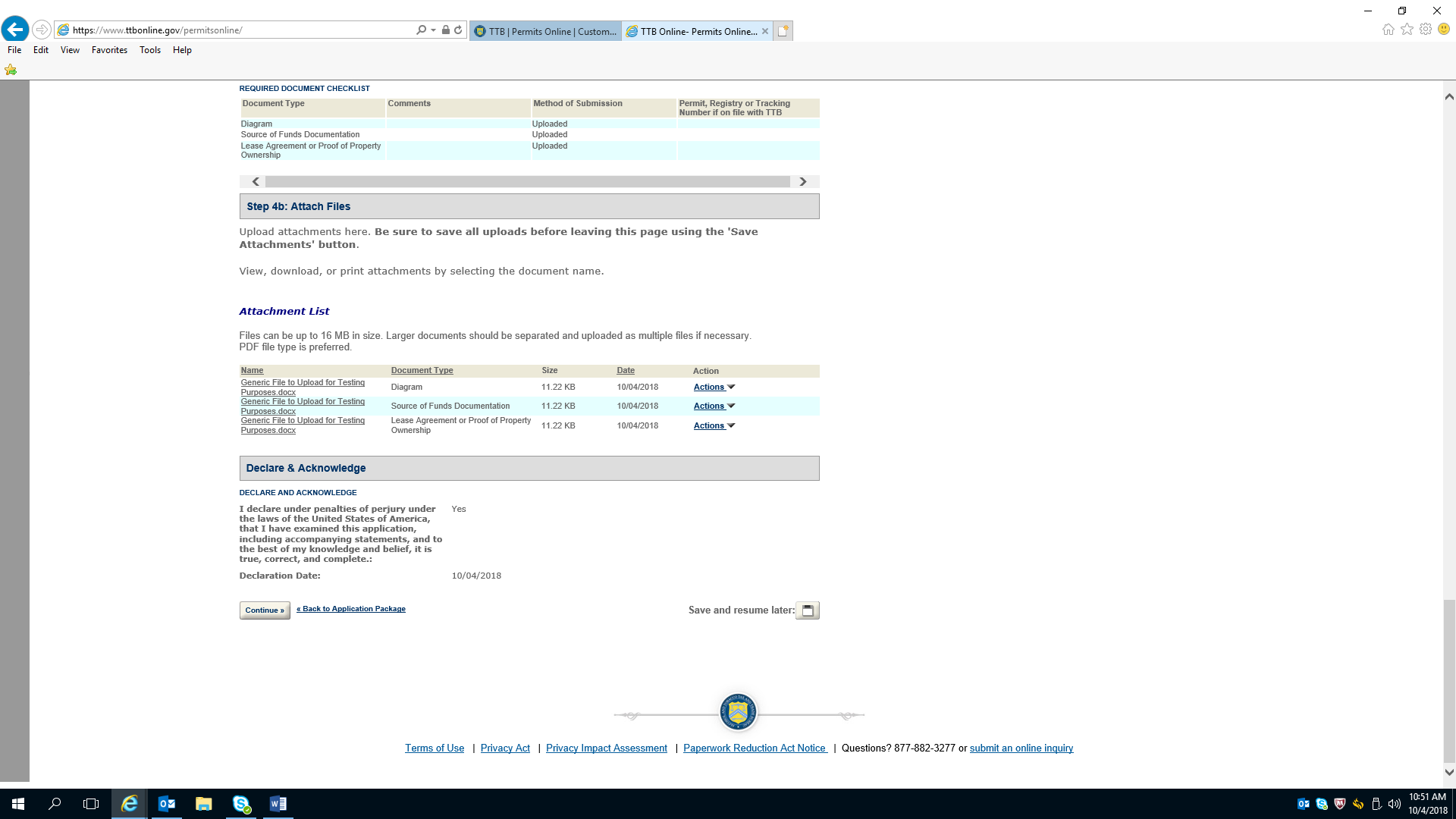 Personnel Questionnaire---Initial Page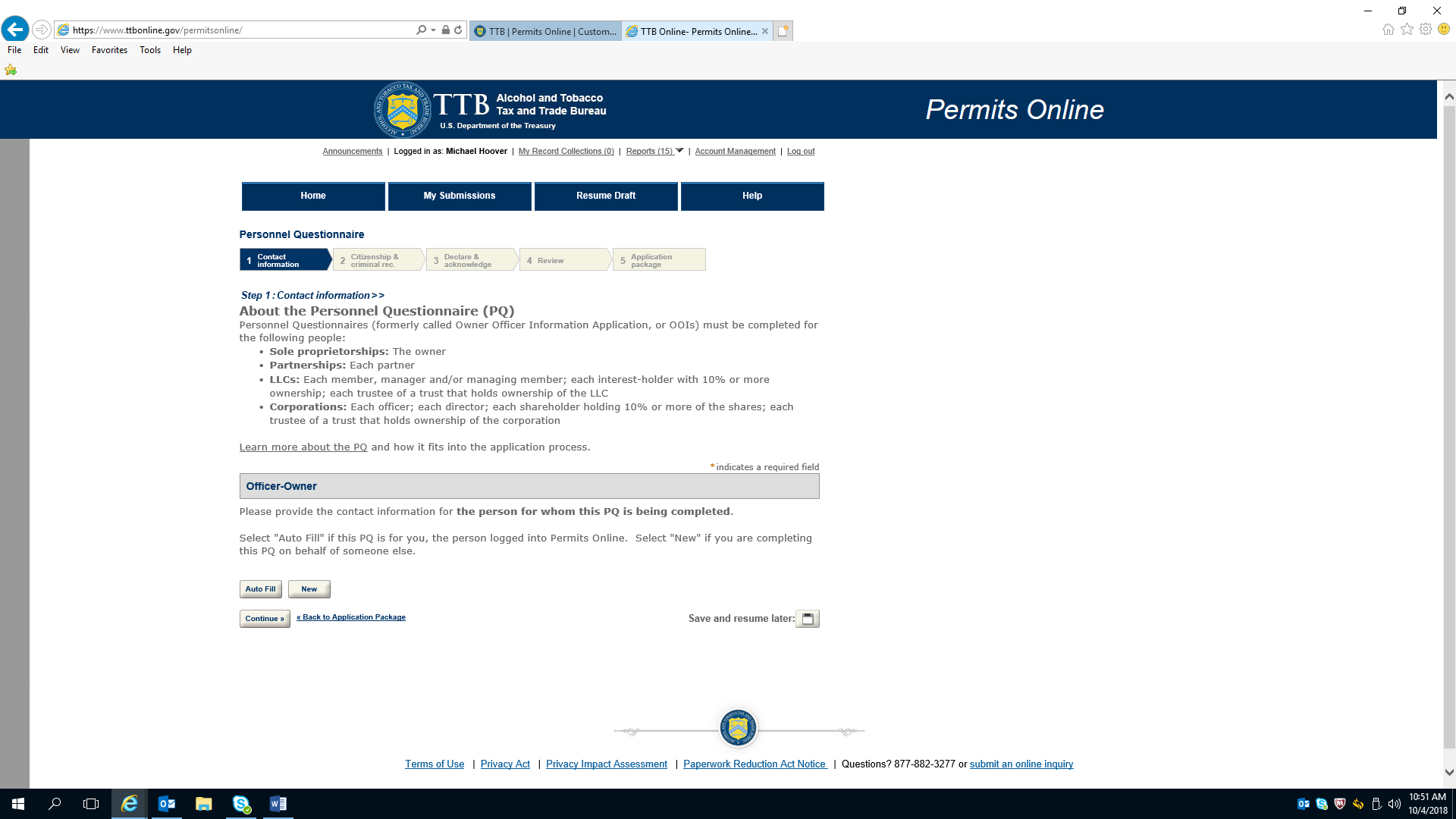 Personnel Questionnaire---Contact Information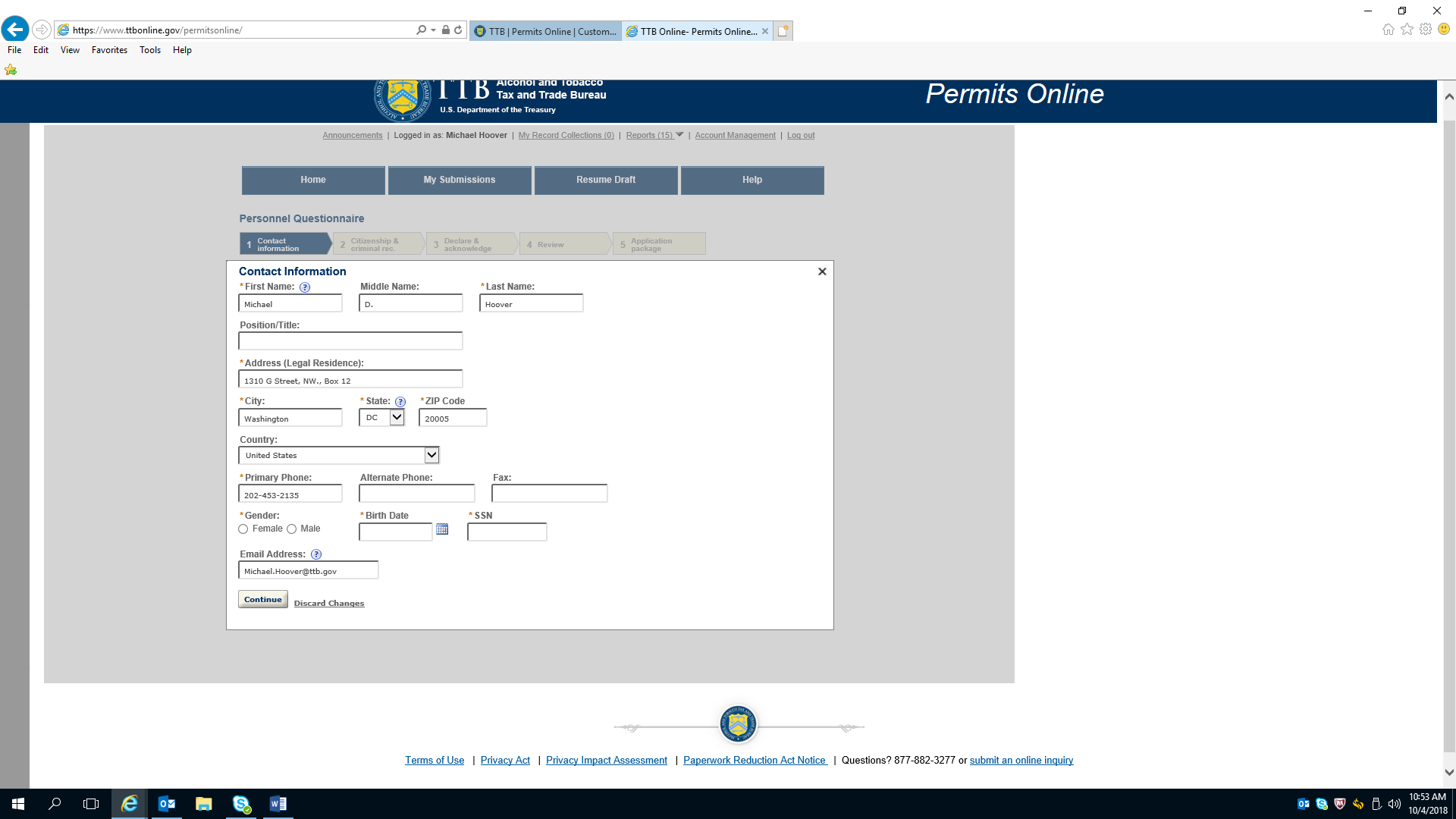 Personnel Questionnaire---Citizenship & Criminal Record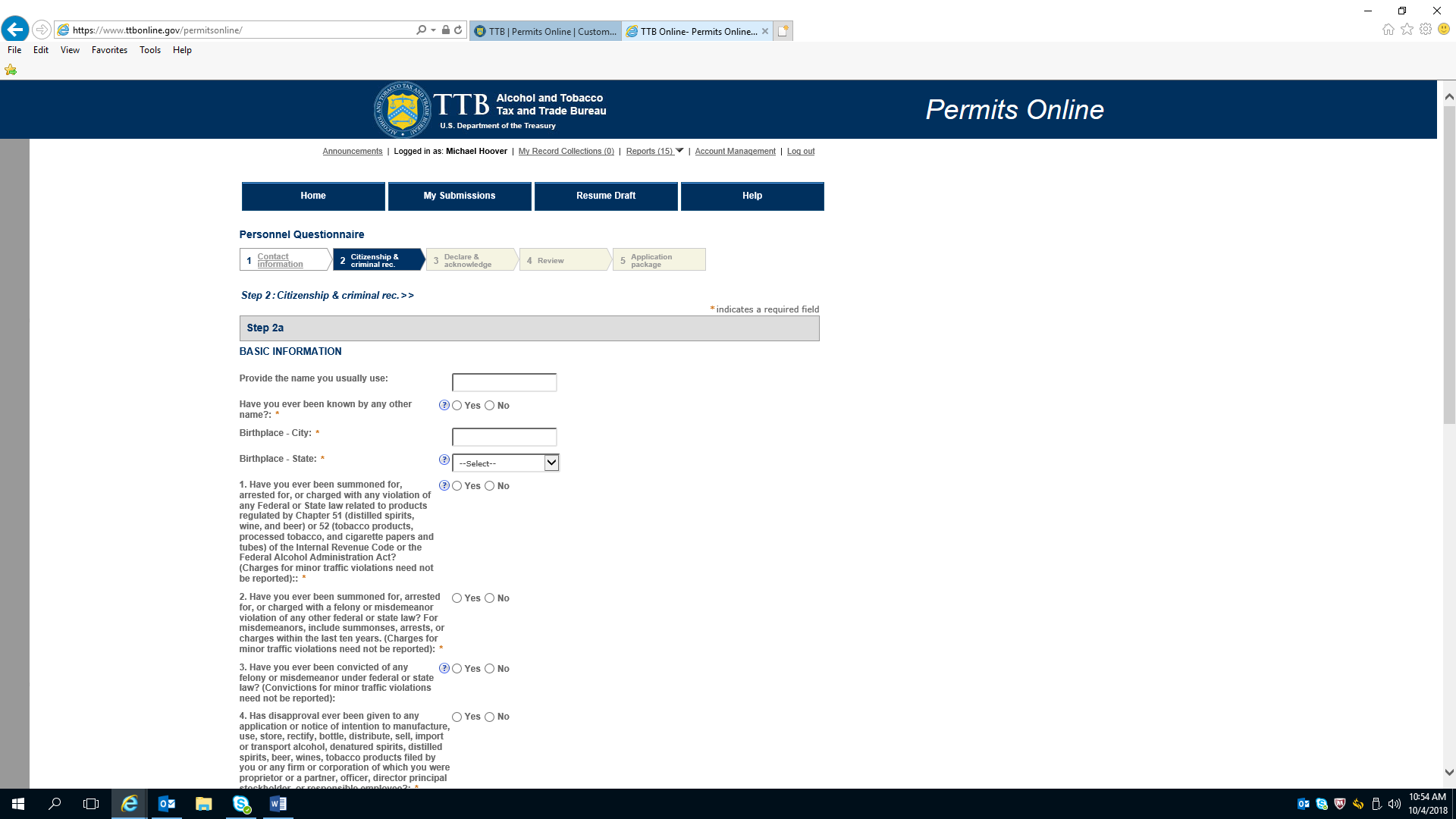 Personnel Questionnaire---Citizenship & Criminal Record (continued)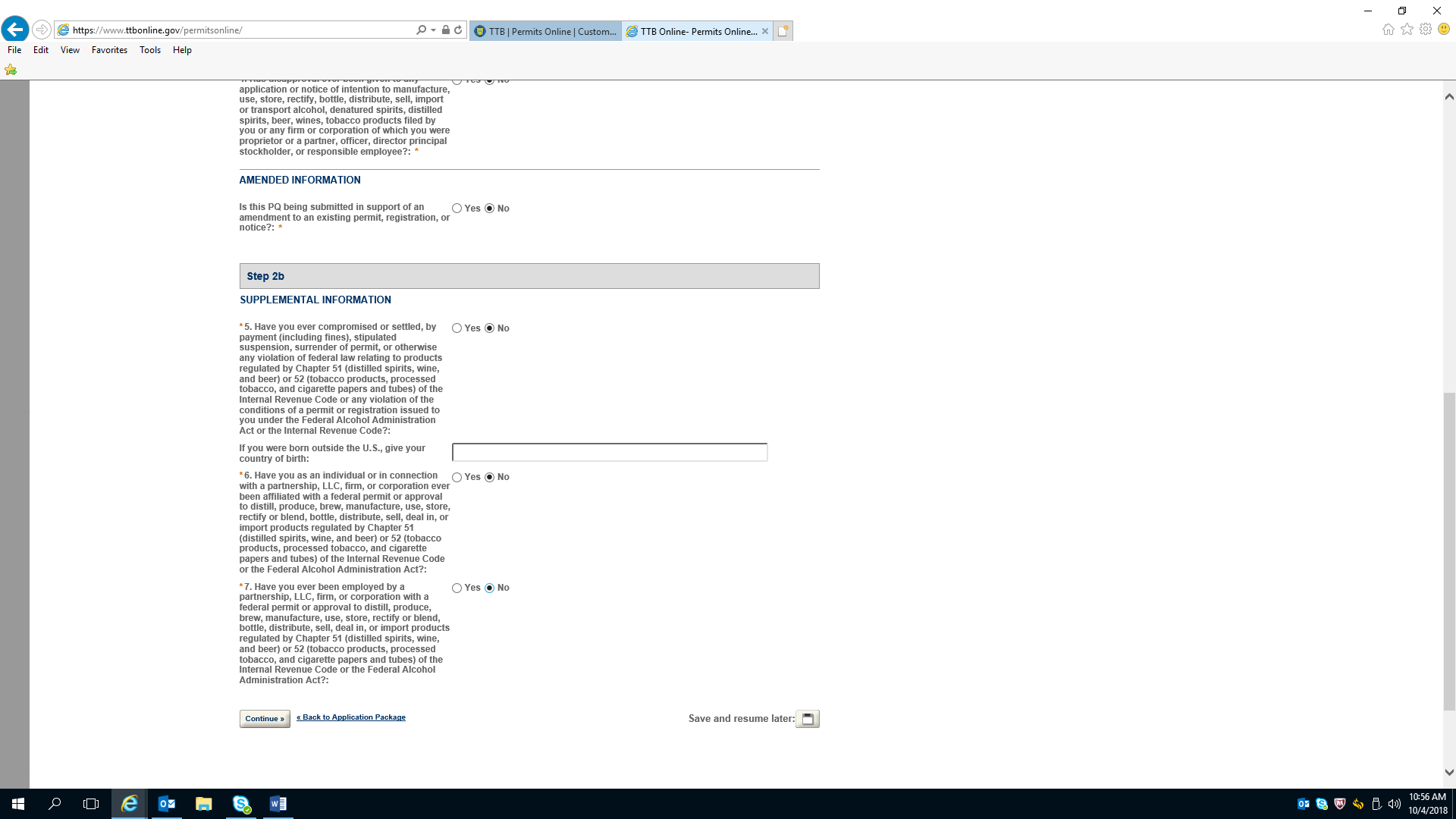 Personnel Questionnaire—Declare and Acknowledge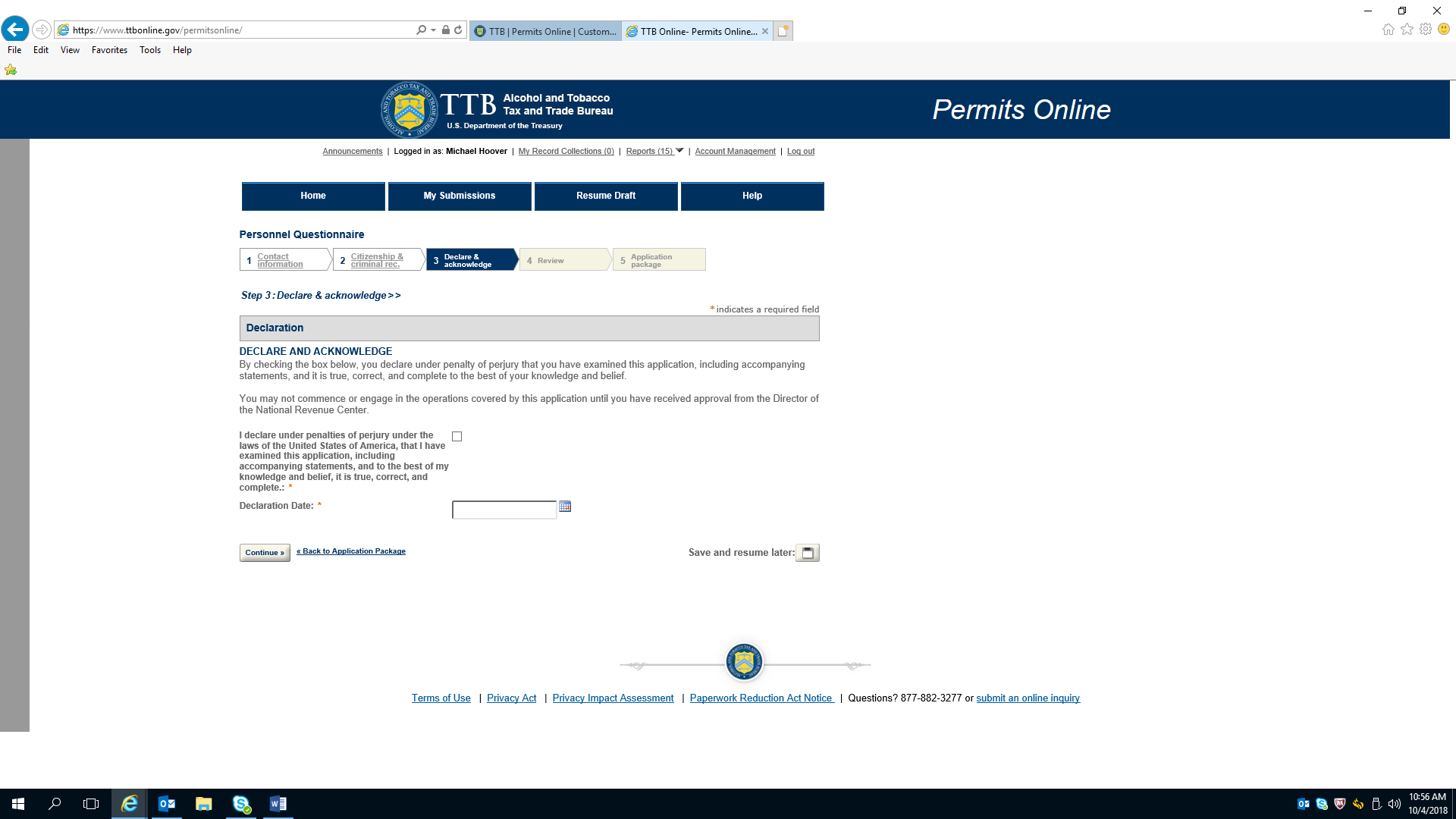 Personnel Questionnaire---Review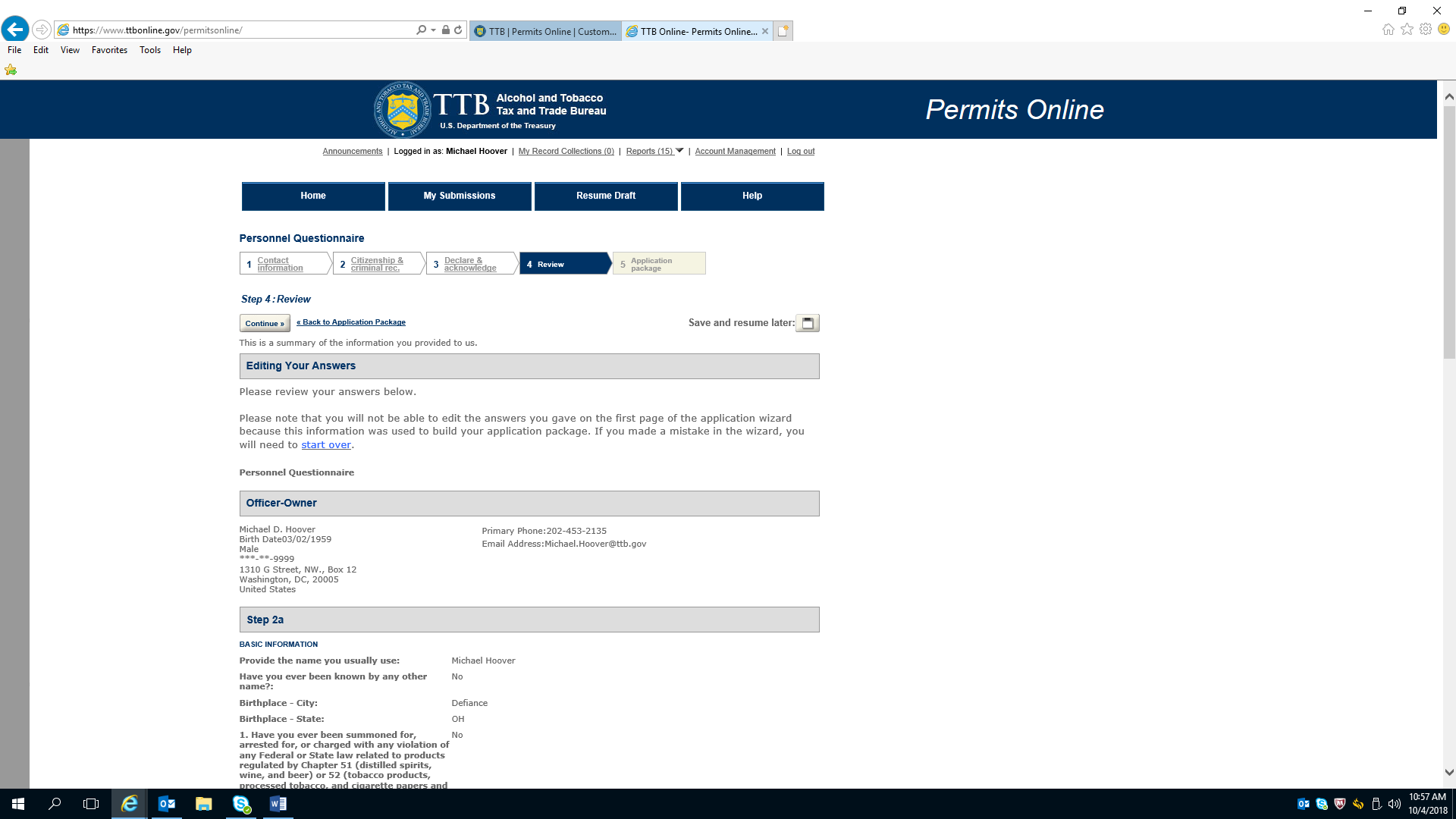 Personnel Questionnaire---Review (continued)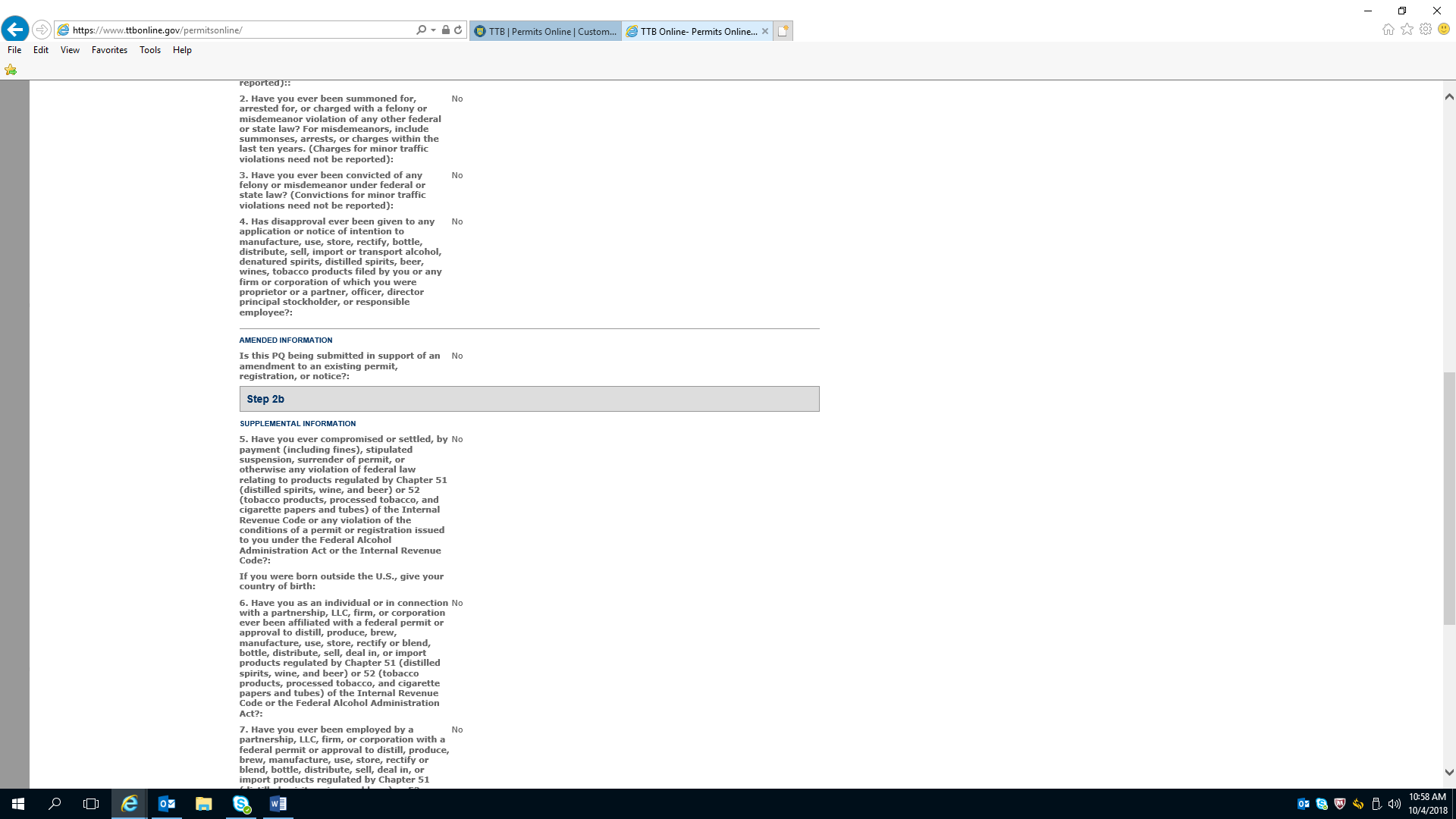 Personnel Questionnaire—Review (continued)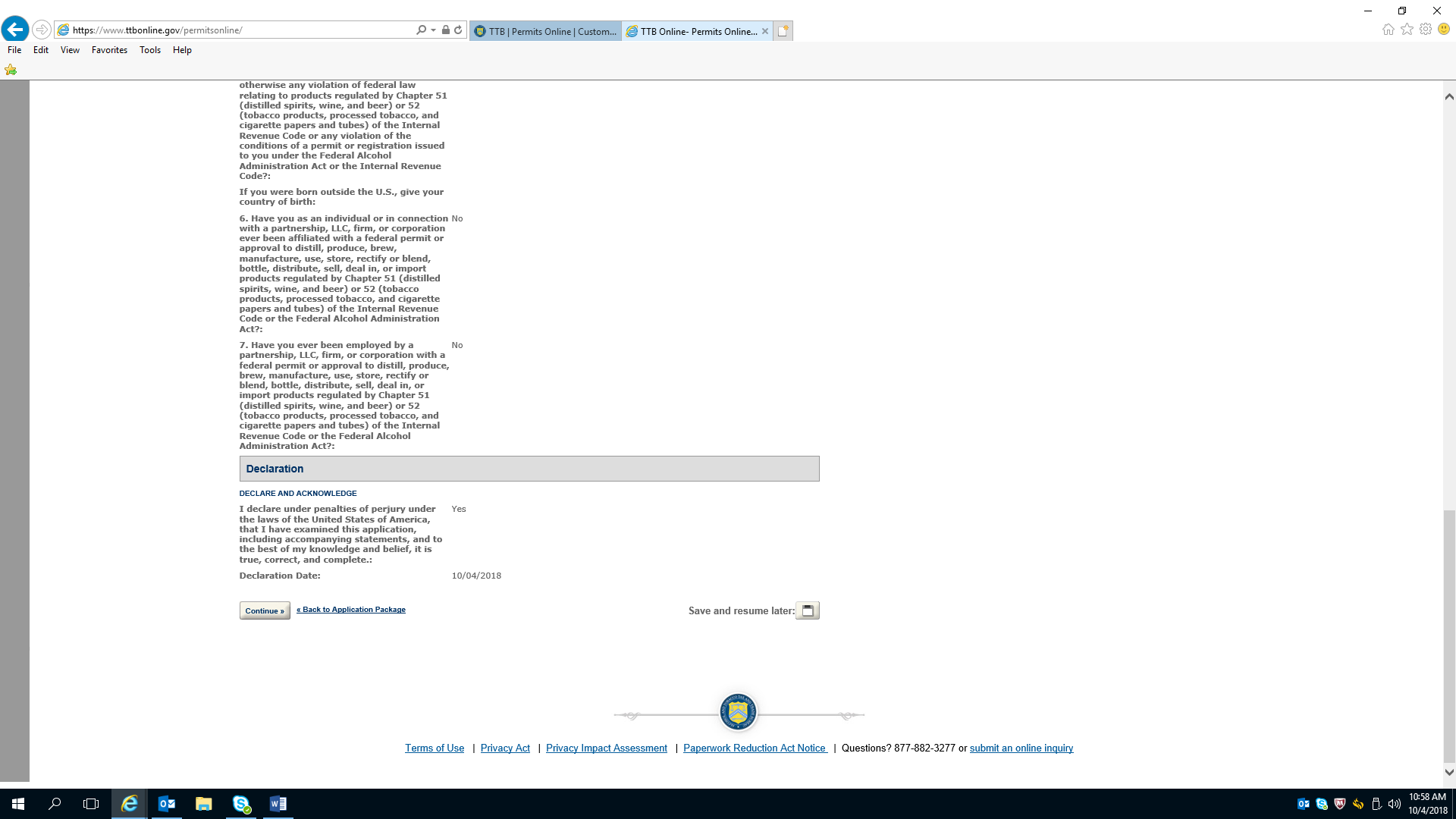 Terms of Use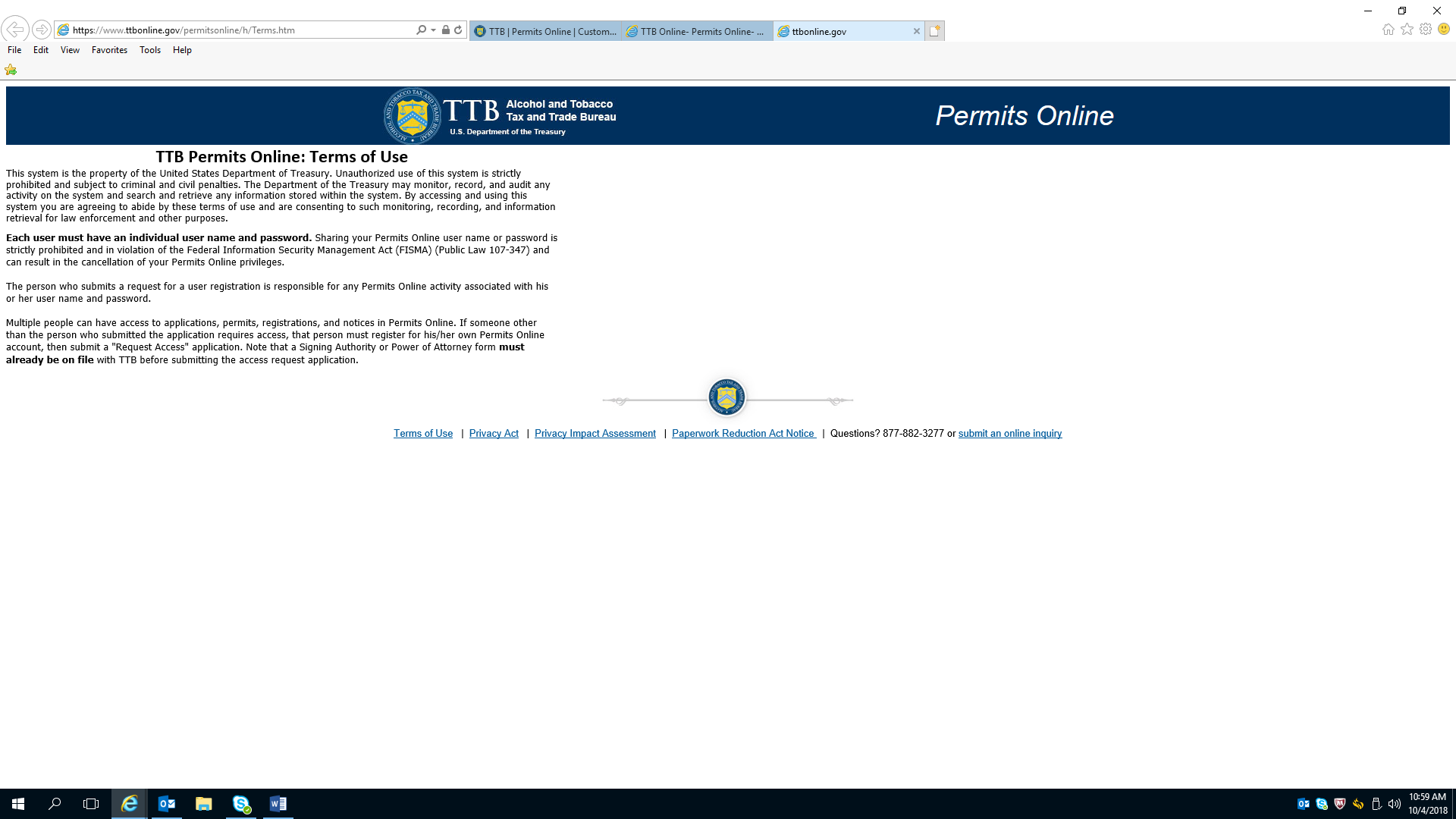 Privacy Act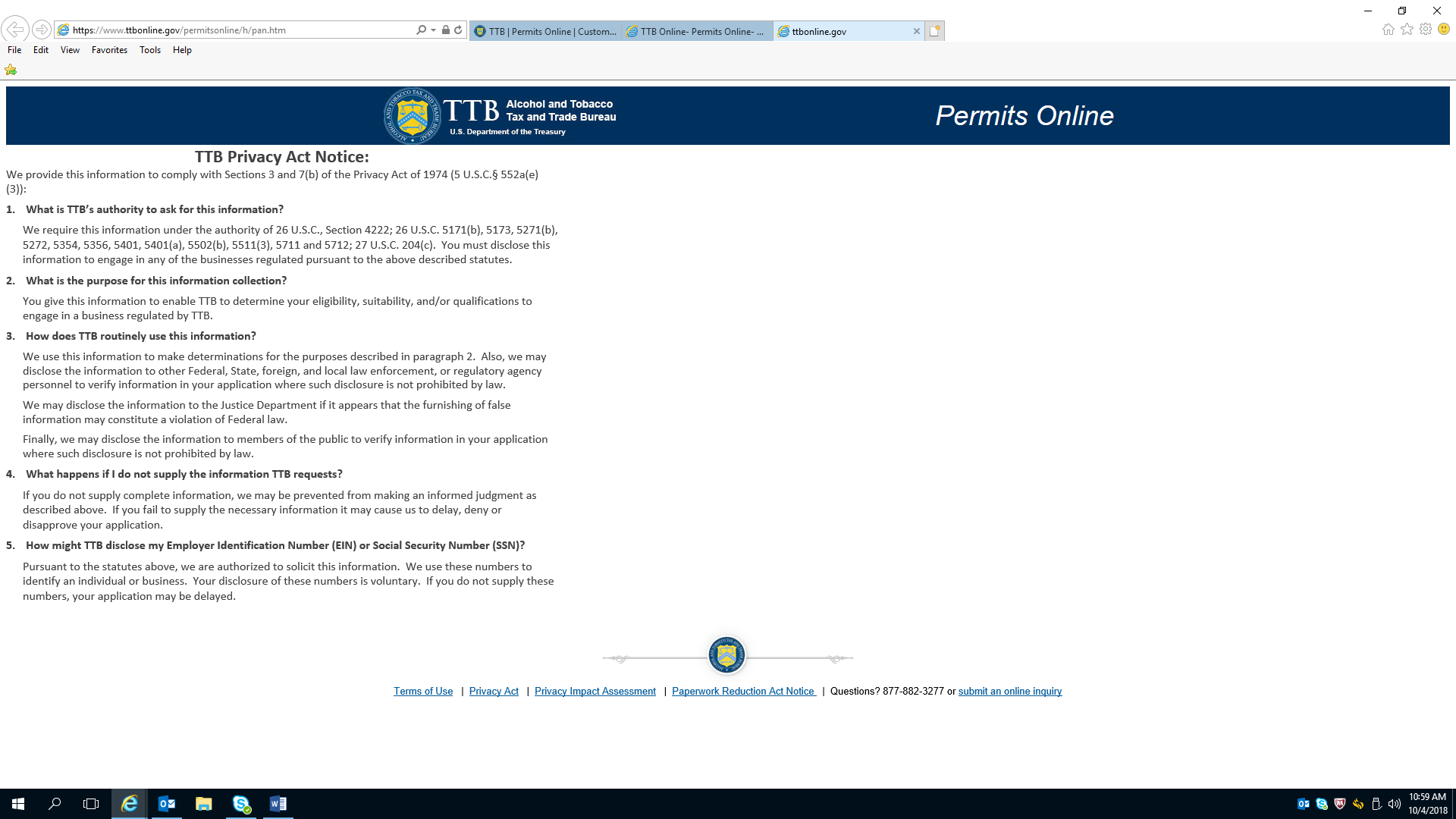 Privacy Impact Assessment 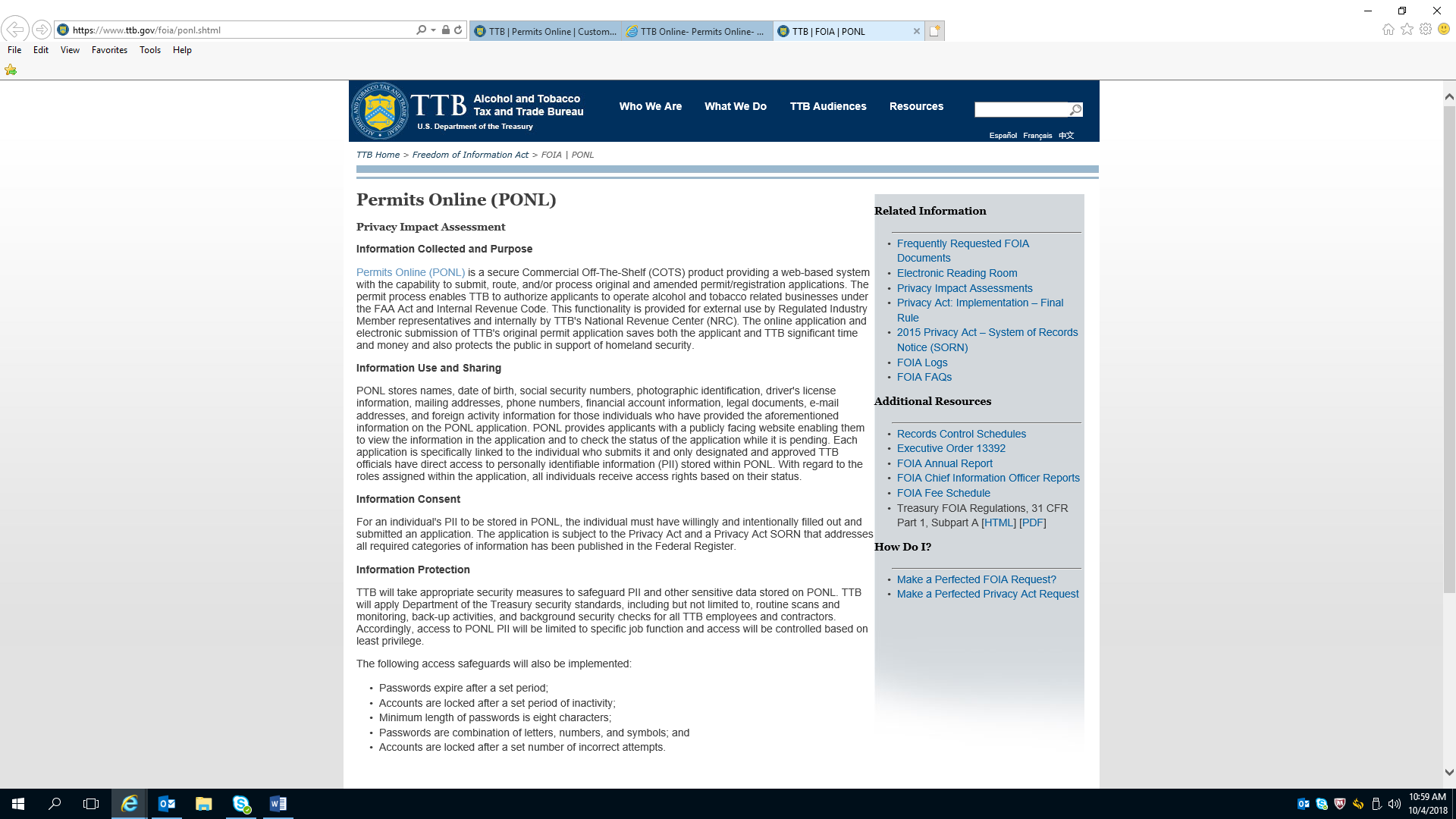 Privacy Impact Assessment (continued)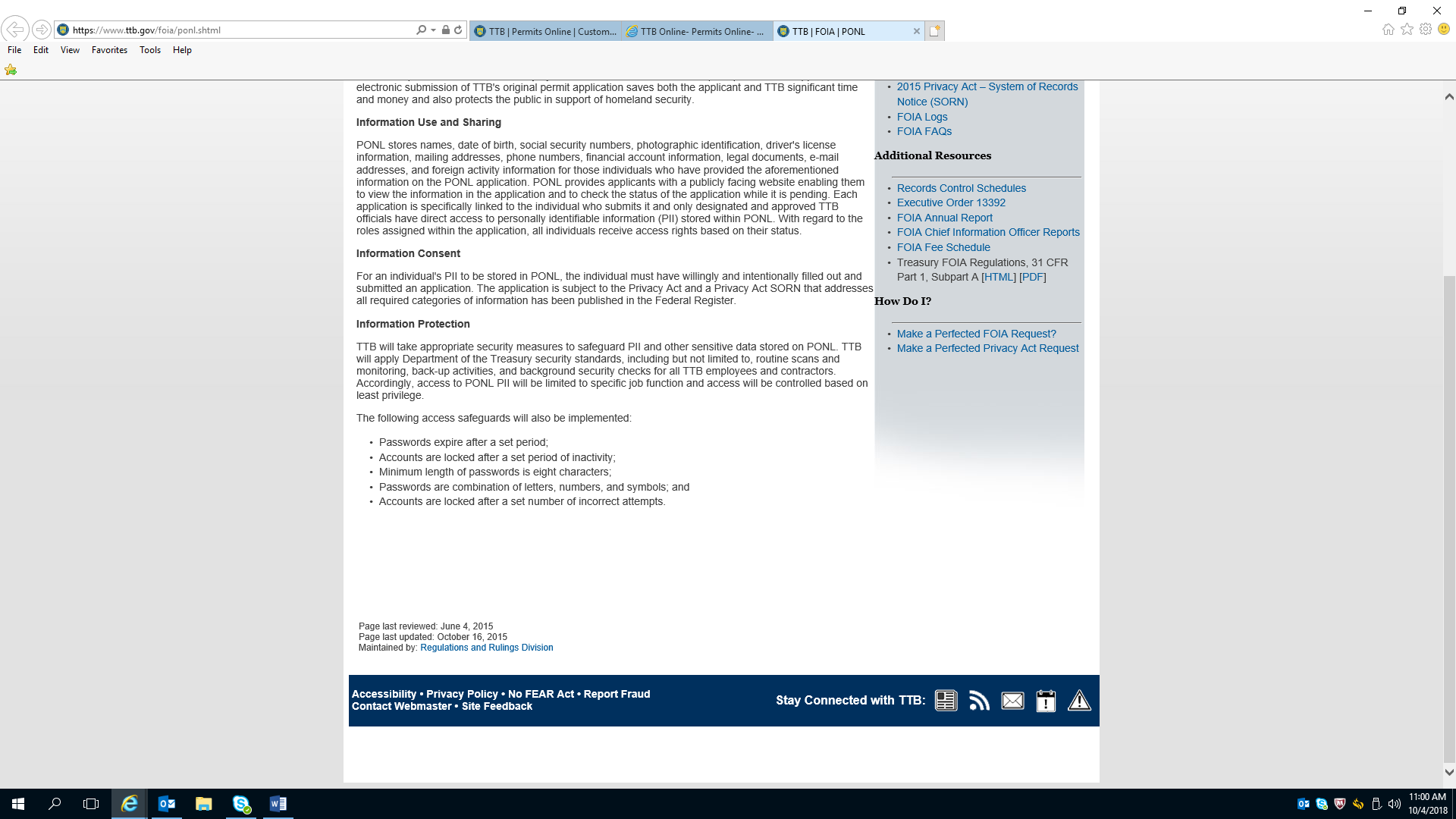 PRA Notice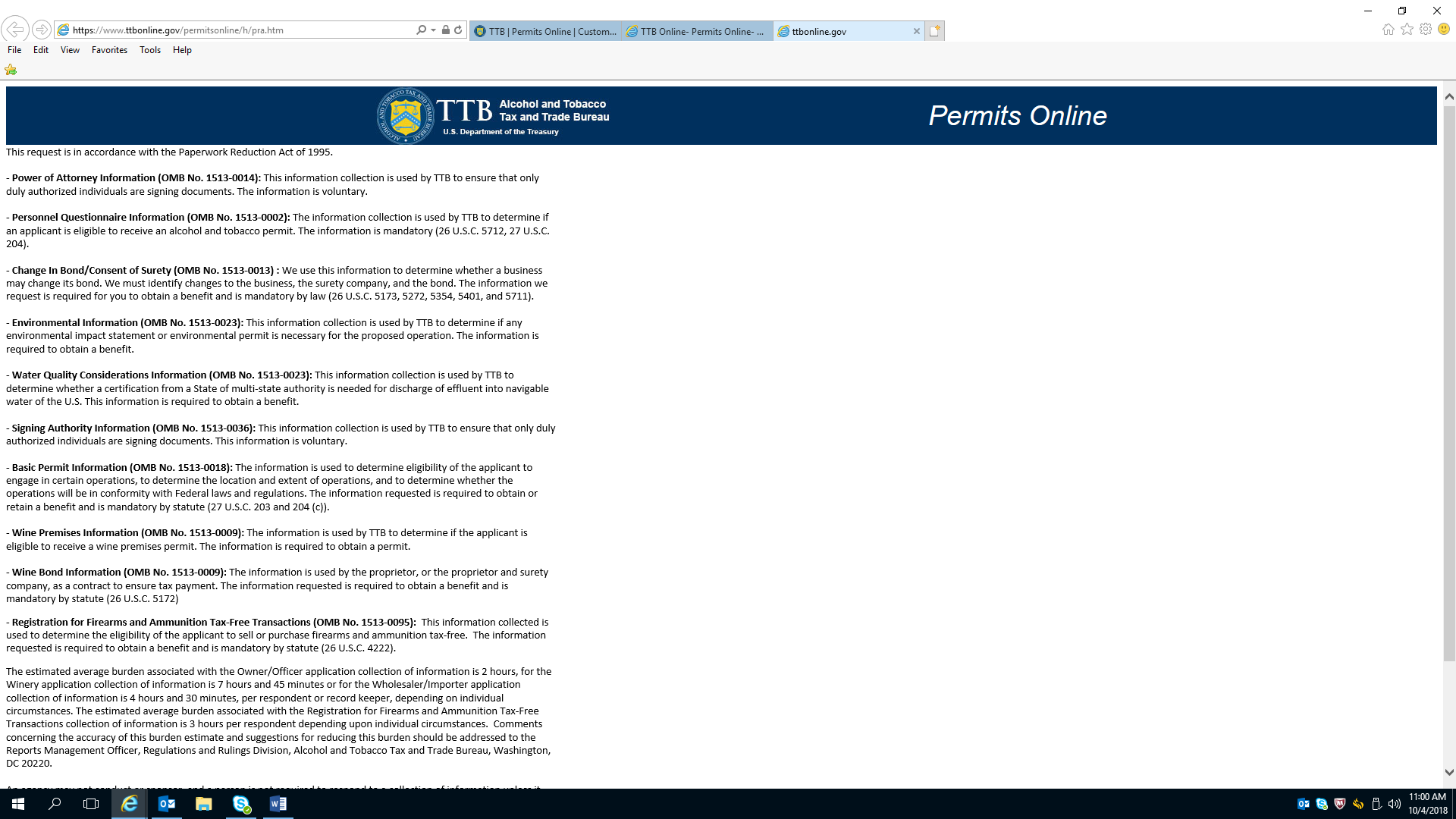 PRA Notice (Continued)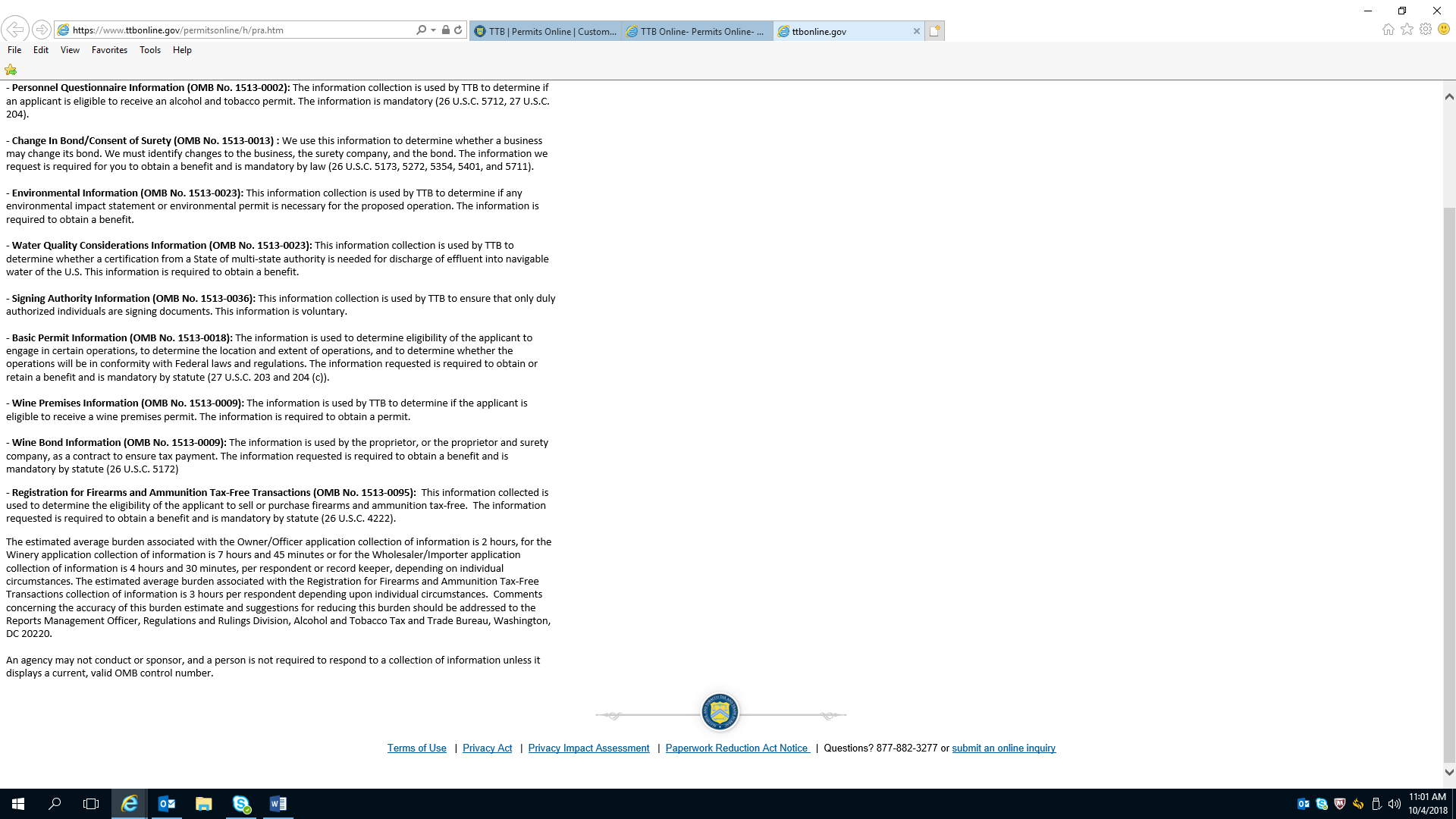 